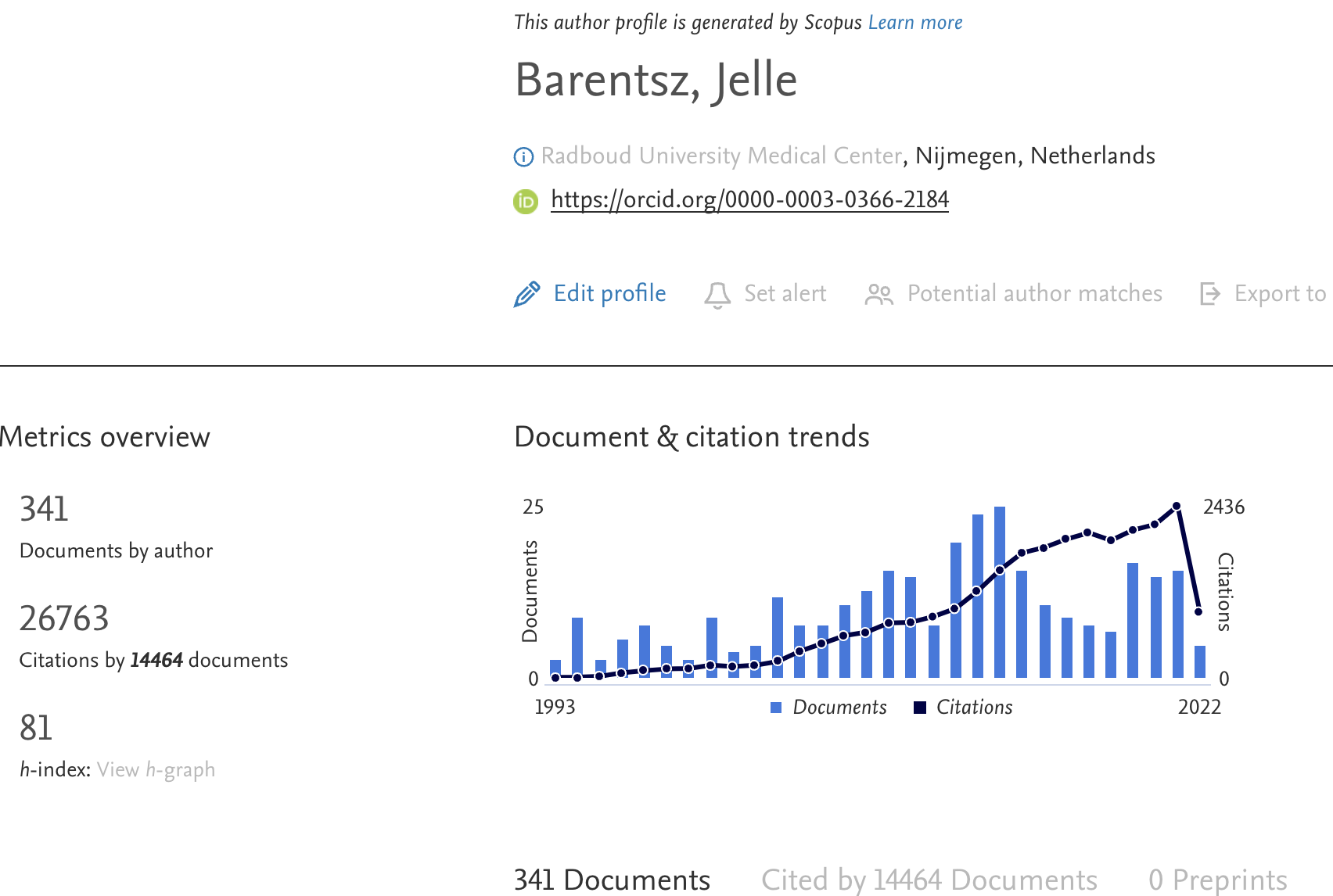 Top Cited Papers Barentsz, J.O. (31-Jan-2022)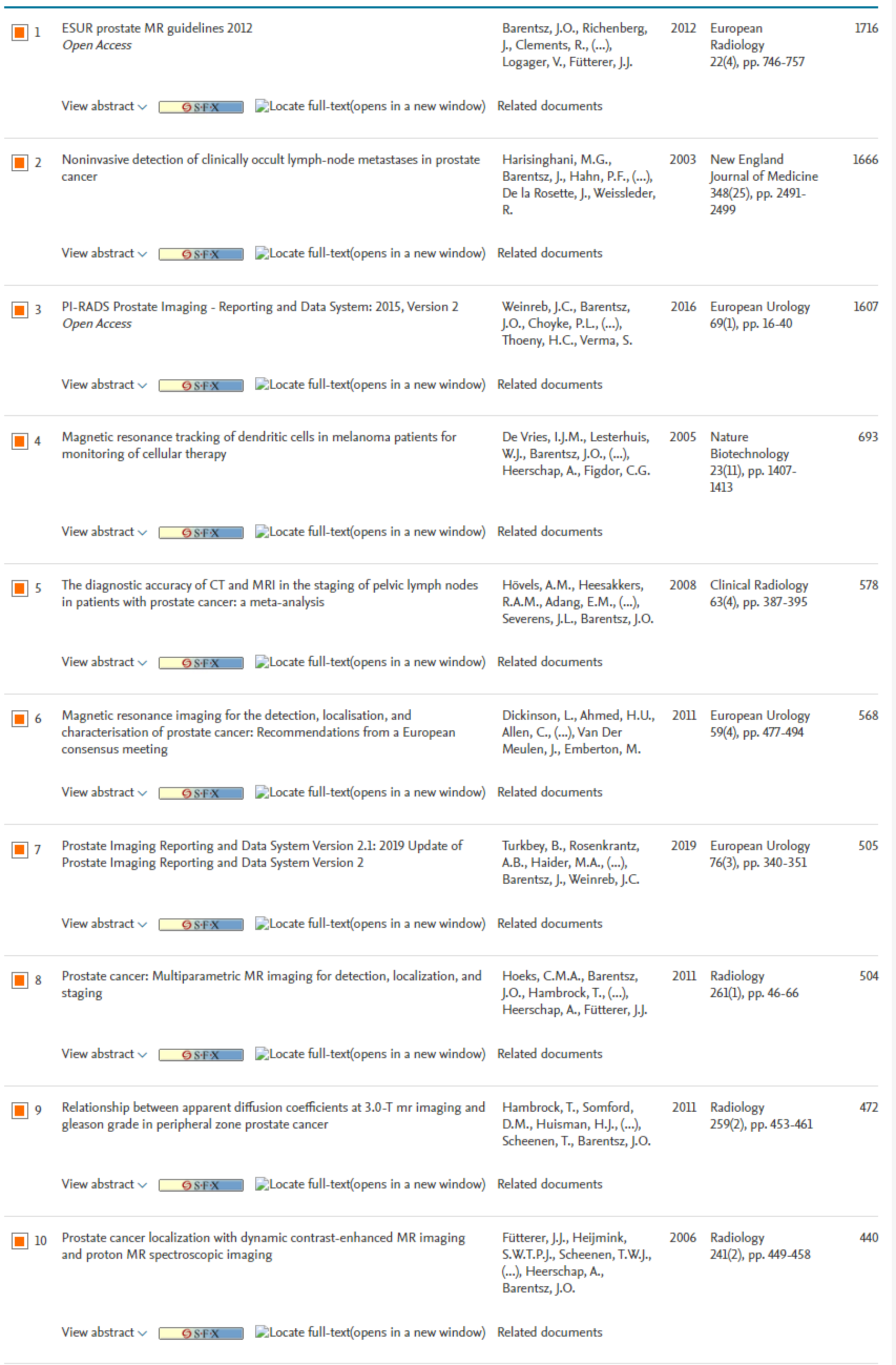 TOP 10 Papers (with high IF)Barentsz J.O. (31-Jan-2022)Immerzeel, J., Israël, B., Schoots, I.G., van Basten, J.P., Kurth, K.H., de Reijke, Th., Sdelaar, M., Debruyne, F., Barentsz, J. O.Multiparametric Magnetic Resonance Imaging for the Detection of Clinically Significant Prostate Cancer: What Urologists Need to Know. Part 4: Transperineal MRI biopsy.(2022) European Urology, 81(1), pp.110-117. Cited 0 times.(IF 20.1)https://doi.org/10.1016/j.eururo.2021.10.032Engels, R.R.M., Israël, B., Padhani, A.R., Barentsz, J.O.Multiparametric Magnetic Resonance Imaging for the Detection of Clinically Significant Prostate Cancer: What Urologists Need to Know. Part 1: Acquisition(2020) European Urology, 77 (4), pp. 457-468. Cited 2 times.https://www.scopus.com/inward/record.uri?eid=2-s2.0-85072695115&doi=10.1016%2fj.eururo.2019.09.021&partnerID=40&md5=f909a7407cd9ddb48a59390d501fe7d9(IF: 20.1)DOI: 10.1016/j.eururo.2019.09.021Israël, B., Leest, M.V.D., Sedelaar, M., Padhani, A.R., Zámecnik, P., Barentsz, J.O.Multiparametric Magnetic Resonance Imaging for the Detection of Clinically Significant Prostate Cancer: What Urologists Need to Know. Part 2: Interpretation(2020) European Urology, 77 (4), pp. 469-480. Cited 2 times.https://www.scopus.com/inward/record.uri?eid=2-s2.0-85076232806&doi=10.1016%2fj.eururo.2019.10.024&partnerID=40&md5=7ab8172cb015ff67eb6e0c4fd3f485c3(IF: 20.1)DOI: 10.1016/j.eururo.2019.10.024Venderink, W., Bomers, J.G., Overduin, C.G., Padhani, A.R., de Lauw, G.R., Sedelaar, M.J., Barentsz, J.O.Multiparametric Magnetic Resonance Imaging for the Detection of Clinically Significant Prostate Cancer: What Urologists Need to Know. Part 3: Targeted Biopsy(2020) European Urology, 77 (4), pp. 481-490. Cited 1 time.https://www.scopus.com/inward/record.uri?eid=2-s2.0-85076224463&doi=10.1016%2fj.eururo.2019.10.009&partnerID=40&md5=c5a70d69e759e7b95c696d961337a7eb(IF: 20.1)DOI: 10.1016/j.eururo.2019.10.009van der Leest, M., Israël, B., Cornel, E.B., Zámecnik, P., Schoots, I.G., van der Lelij, H., Padhani, A.R., Rovers, M., van Oort, I., Sedelaar, M., Hulsbergen-van de Kaa, C., Hannink, G., Veltman, J., Barentsz, J.High Diagnostic Performance of Short Magnetic Resonance Imaging Protocols for Prostate Cancer Detection in Biopsy-naïve Men: The Next Step in Magnetic Resonance Imaging Accessibility(2019) European Urology, 76 (5), pp. 574-581. Cited 13 times.https://www.scopus.com/inward/record.uri?eid=2-s2.0-85066408465&doi=10.1016%2fj.eururo.2019.05.029&partnerID=40&md5=dd8ca18c62d8233cab89fc1055d6e1f7(IF: 20.1)DOI: 10.1016/j.eururo.2019.05.029Turkbey, B., Rosenkrantz, A.B., Haider, M.A., Padhani, A.R., Villeirs, G., Macura, K.J., Tempany, C.M., Choyke, P.L., Cornud, F., Margolis, D.J., Thoeny, H.C., Verma, S., Barentsz, J.*, Weinreb, J.C.* (*co-senior authors)Prostate Imaging Reporting and Data System Version 2.1: 2019 Update of Prostate Imaging Reporting and Data System Version 2(2019) European Urology, 76 (3), pp. 340-351. Cited 90 times.https://www.scopus.com/inward/record.uri?eid=2-s2.0-85063010991&doi=10.1016%2fj.eururo.2019.02.033&partnerID=40&md5=78b9cf24f467479a0bdff0dac543f0d9(IF: 20.1)DOI: 10.1016/j.eururo.2019.02.033van der Leest, M., Cornel, E., Israël, B., Hendriks, R., Padhani, A.R., Hoogenboom, M., Zamecnik, P., Bakker, D., Setiasti, A.Y., Veltman, J., van den Hout, H., van der Lelij, H., van Oort, I., Klaver, S., Debruyne, F., Sedelaar, M., Hannink, G., Rovers, M., Hulsbergen-van de Kaa, C., Barentsz, J.O.Head-to-head Comparison of Transrectal Ultrasound-guided Prostate Biopsy Versus Multiparametric Prostate Resonance Imaging with Subsequent Magnetic Resonance-guided Biopsy in Biopsy-naïve Men with Elevated Prostate-specific Antigen: A Large Prospective Multicenter Clinical Study(2019) European Urology, 75 (4), pp. 570-578. Cited 81 times.https://www.scopus.com/inward/record.uri?eid=2-s2.0-85056988132&doi=10.1016%2fj.eururo.2018.11.023&partnerID=40&md5=867f9cdd496f730b31a1822c6d3238eb(IF: 20.1)DOI: 10.1016/j.eururo.2018.11.023Padhani, A.R., Weinreb, J., Rosenkrantz, A.B., Villeirs, G., Turkbey, B., Barentsz, J.Prostate Imaging-Reporting and Data System Steering Committee: PI-RADS v2 Status Update and Future Directions(2019) European Urology, 75 (3), pp. 385-396. Cited 50 times.https://www.scopus.com/inward/record.uri?eid=2-s2.0-85048333286&doi=10.1016%2fj.eururo.2018.05.035&partnerID=40&md5=550722d6ebcb558458d9b1d9dca7839a(IF: 20.1)DOI: 10.1016/j.eururo.2018.05.035Weinreb, J.C.*, Barentsz, J.O.*, Choyke, P.L., Cornud, F., Haider, M.A., Macura, K.J., Margolis, D., Schnall, M.D., Shtern, F., Tempany, C.M., Thoeny, H.C., Verma, S. (*co-first author).PI-RADS Prostate Imaging - Reporting and Data System: 2015, Version 2(2016) European Urology, 69 (1), pp. 16-40. Cited 1020 times.https://www.scopus.com/inward/record.uri?eid=2-s2.0-84955708702&doi=10.1016%2fj.eururo.2015.08.052&partnerID=40&md5=3029f9e3b1fb0ed156e35039cc91203c(IF: 20.1)DOI: 10.1016/j.eururo.2015.08.052Barentsz, J.O., Richenberg, J., Clements, R., Choyke, P., Verma, S., Villeirs, G., Rouviere, O., Logager, V., Fütterer, J.J.ESUR prostate MR guidelines 2012(2012) European Radiology, 22 (4), pp. 746-757. Cited 1439 times.https://www.scopus.com/inward/record.uri?eid=2-s2.0-84861455749&doi=10.1007%2fs00330-011-2377-y&partnerID=40&md5=6aceb6dba71e77abf5703ac20f9a7fba(IF: 4,0)DOI: 10.1007/s00330-011-2377-yHarisinghani, M.G.,* Barentsz, J.*, Hahn, P.F., Deserno, W.M., Tabatabaei, S., Van de Kaa, C.H., De la Rosette, J., Weissleder, R.(*co first-author)Noninvasive detection of clinically occult lymph-node metastases in prostate cancer(2003) New England Journal of Medicine, 348 (25), pp. 2491-2499. Cited 1556 times.https://www.scopus.com/inward/record.uri?eid=2-s2.0-0038469746&doi=10.1056%2fNEJMoa022749&partnerID=40&md5=f9a9744710f02b791b94ce4e9284eaae(IF: 70,7)DOI: 10.1056/NEJMoa022749All Papers Barentsz, J.O.Source: Scopus EXPORT DATE: 31-Jan-2022Immerzeel, J., Israël, B., Bomers, J., Schoots, I.G., van Basten, J.-P., Kurth, K.-H., de Reijke, T., Sedelaar, M., Debruyne, F., Barentsz, J.6507032843;57193890307;51863317600;56766141400;6602152450;7004414691;7006616713;54409485300;35429146600;7006484477;Multiparametric Magnetic Resonance Imaging for the Detection of Clinically Significant Prostate Cancer: What Urologists Need to Know. Part 4: Transperineal Magnetic Resonance–Ultrasound Fusion Guided Biopsy Using Local Anesthesia(2022) European Urology, 81 (1), pp. 110-117. https://www.scopus.com/inward/record.uri?eid=2-s2.0-85119177739&doi=10.1016%2fj.eururo.2021.10.032&partnerID=40&md5=c6bd456d5040b89d28699c6c15958175DOI: 10.1016/j.eururo.2021.10.032DOCUMENT TYPE: ArticlePUBLICATION STAGE: FinalOPEN ACCESS: All Open Access, Hybrid GoldSOURCE: ScopusPadhani, A.R., Schoots, I.G., Barentsz, J.O.7003945883;56766141400;7006484477;Fast Magnetic Resonance Imaging as a Viable Method for Directing the Prostate Cancer Diagnostic Pathway(2021) European urology oncology, 4 (6), pp. 863-865. https://www.scopus.com/inward/record.uri?eid=2-s2.0-85122842118&doi=10.1016%2fj.euo.2021.04.009&partnerID=40&md5=24c3ad9054e7e3b1e6065f448f99a547DOI: 10.1016/j.euo.2021.04.009DOCUMENT TYPE: EditorialPUBLICATION STAGE: FinalSOURCE: ScopusPanebianco, V., Villeirs, G., Weinreb, J.C., Turkbey, B.I., Margolis, D.J., Richenberg, J., Schoots, I.G., Moore, C.M., Futterer, J., Macura, K.J., Oto, A., Bittencourt, L.K., Haider, M.A., Salomon, G., Tempany, C.M., Padhani, A.R., Barentsz, J.O.7003270861;6603327960;7005782235;9435311800;7102107953;6603588960;56766141400;7402982572;7003790829;6603866653;7006756207;35387558500;7103399335;22635516900;57202656538;7003945883;7006484477;Prostate Magnetic Resonance Imaging for Local Recurrence Reporting (PI-RR): International Consensus -based Guidelines on Multiparametric Magnetic Resonance Imaging for Prostate Cancer Recurrence after Radiation Therapy and Radical Prostatectomy(2021) European urology oncology, 4 (6), pp. 868-876. Cited 8 times.https://www.scopus.com/inward/record.uri?eid=2-s2.0-85122840844&doi=10.1016%2fj.euo.2021.01.003&partnerID=40&md5=2b0fa8e52d0d58bd43e2f6d3792e9deaDOI: 10.1016/j.euo.2021.01.003DOCUMENT TYPE: ReviewPUBLICATION STAGE: FinalSOURCE: ScopusPrivé, B.M., Janssen, M.J.R., van Oort, I.M., Muselaers, C.H.J., Jonker, M.A., van Gemert, W.A., de Groot, M., Westdorp, H., Mehra, N., Verzijlbergen, J.F., Scheenen, T.W.J., Zámecnik, P., Barentsz, J.O., Gotthardt, M., Noordzij, W., Vogel, W.V., Bergman, A.M., van der Poel, H.G., Vis, A.N., Oprea-Lager, D.E., Gerritsen, W.R., Witjes, J.A., Nagarajah, J.57209106105;7202771225;8730988400;55604201800;7006508852;35745360300;57219021527;56079336600;56605954600;6701615833;6602632483;25926182500;7006484477;7003897774;43461822600;35281396000;7201460441;7004230990;7003647030;37013910600;7005288268;7006409315;36959727000;Update to a randomized controlled trial of lutetium-177-PSMA in Oligo-metastatic hormone-sensitive prostate cancer: the BULLSEYE trial(2021) Trials, 22 (1), art. no. 768, . https://www.scopus.com/inward/record.uri?eid=2-s2.0-85118722359&doi=10.1186%2fs13063-021-05733-4&partnerID=40&md5=58314807b48a83661d6a02b0c87d3c15DOI: 10.1186/s13063-021-05733-4DOCUMENT TYPE: ArticlePUBLICATION STAGE: FinalOPEN ACCESS: All Open Access, Gold, GreenSOURCE: ScopusPenzkofer, T., Padhani, A.R., Turkbey, B., Haider, M.A., Huisman, H., Walz, J., Salomon, G., Schoots, I.G., Richenberg, J., Villeirs, G., Panebianco, V., Rouviere, O., Logager, V.B., Barentsz, J.35318545700;7003945883;9435311800;7103399335;35509884100;56261385500;22635516900;56766141400;6603588960;6603327960;7003270861;7004766993;55402898000;7006484477;ESUR/ESUI position paper: developing artificial intelligence for precision diagnosis of prostate cancer using magnetic resonance imaging(2021) European Radiology, 31 (12), pp. 9567-9578. Cited 3 times.https://www.scopus.com/inward/record.uri?eid=2-s2.0-85106302689&doi=10.1007%2fs00330-021-08021-6&partnerID=40&md5=66802adbde88f1d565be185548a37c6fDOI: 10.1007/s00330-021-08021-6DOCUMENT TYPE: ArticlePUBLICATION STAGE: FinalOPEN ACCESS: All Open Access, Hybrid Gold, GreenSOURCE: ScopusHendriks, R.J., van der Leest, M.M.G., Israël, B., Hannink, G., YantiSetiasti, A., Cornel, E.B., Hulsbergen-van de Kaa, C.A., Klaver, O.S., Sedelaar, J.P.M., Van Criekinge, W., de Jong, H., Mulders, P.F.A., Crawford, E.D., Veltman, J., Schalken, J.A., Barentsz, J.O., van Oort, I.M.56462320800;57188816554;57193890307;22950467600;57197793858;55989246100;35591314200;55543038400;6602103585;6601985065;55503321600;35430454700;57223202157;8628926100;7101847178;7006484477;8730988400;Clinical use of the SelectMDx urinary-biomarker test with or without mpMRI in prostate cancer diagnosis: a prospective, multicenter study in biopsy-naïve men(2021) Prostate Cancer and Prostatic Diseases, 24 (4), pp. 1110-1119. Cited 4 times.https://www.scopus.com/inward/record.uri?eid=2-s2.0-85105230727&doi=10.1038%2fs41391-021-00367-8&partnerID=40&md5=4b3d07b6269070e2407b99546e87c3c6DOI: 10.1038/s41391-021-00367-8DOCUMENT TYPE: ArticlePUBLICATION STAGE: FinalOPEN ACCESS: All Open Access, Hybrid Gold, GreenSOURCE: ScopusFernandes, C.D., Mischi, M., Wijkstra, H., Barentsz, J.O., Heijmink, S.W.T.P.J., Turco, S.57406257600;6602380164;7006009678;7006484477;10339578600;56089349400;Radiomic combination of spatial and temporal features extracted from DCE-MRI for prostate cancer detection(2021) Annual International Conference of the IEEE Engineering in Medicine and Biology Society. IEEE Engineering in Medicine and Biology Society. Annual International Conference, 2021, pp. 3153-3156. https://www.scopus.com/inward/record.uri?eid=2-s2.0-85122550342&doi=10.1109%2fEMBC46164.2021.9630015&partnerID=40&md5=e36eb4318e9c08e97b99b3556f955d0bDOI: 10.1109/EMBC46164.2021.9630015DOCUMENT TYPE: ArticlePUBLICATION STAGE: FinalSOURCE: ScopusVan Poppel, H., Hogenhout, R., Albers, P., van den Bergh, R.C.N., Barentsz, J.O., Roobol, M.J.7006019341;57203397915;7102101578;22954538500;7006484477;7004080206;A European Model for an Organised Risk-stratified Early Detection Programme for Prostate Cancer(2021) European urology oncology, 4 (5), pp. 731-739. Cited 5 times.https://www.scopus.com/inward/record.uri?eid=2-s2.0-85112799951&doi=10.1016%2fj.euo.2021.06.006&partnerID=40&md5=da162f88856a778c143bac71b6e152f0DOI: 10.1016/j.euo.2021.06.006DOCUMENT TYPE: ReviewPUBLICATION STAGE: FinalOPEN ACCESS: All Open Access, Hybrid Gold, GreenSOURCE: ScopusSchilham, M.G.M., Zamecnik, P., Privé, B.M., Israël, B., Rijpkema, M., Scheenen, T., Barentsz, J.O., Nagarajah, J., Gotthardt, M.57219219049;25926182500;57209106105;57193890307;6602644608;6602632483;7006484477;36959727000;7003897774;Head-to-Head Comparison of 68Ga-Prostate-Specific Membrane Antigen PET/CT and Ferumoxtran-10-Enhanced MRI for the Diagnosis of Lymph Node Metastases in Prostate Cancer Patients(2021) Journal of nuclear medicine : official publication, Society of Nuclear Medicine, 62 (9), pp. 1258-1263. Cited 3 times.https://www.scopus.com/inward/record.uri?eid=2-s2.0-85117623339&doi=10.2967%2fjnumed.120.258541&partnerID=40&md5=7049abda1556e6cfddbce37103f5a798DOI: 10.2967/jnumed.120.258541DOCUMENT TYPE: ArticlePUBLICATION STAGE: FinalOPEN ACCESS: All Open Access, Hybrid GoldSOURCE: ScopusPrivé, B.M., Peters, S.M.B., Muselaers, C.H.J., van Oort, I.M., Janssen, M.J.R., Michiel Sedelaar, J.P., Konijnenberg, M.W., Zámecnik, P., Uijen, M.J.M., Schilham, M.G.M., Eek, A., Scheenen, T.W.J., Fred Verzijlbergen, J., Gerritsen, W.R., Mehra, N., Kerkmeijer, L.G.W., Smeenk, R.J., Somford, D.M., van Basten, J.-P.A., Heskamp, S., Barentsz, J.O., Gotthardt, M., Alfred Witjes, J., Nagarajah, J.57209106105;57195485721;55604201800;8730988400;7202771225;6602103585;6603578220;25926182500;57003374300;57219219049;24775506600;6602632483;25222677500;7005288268;56605954600;16506562600;34977528800;7801388567;6602152450;26321062100;7006484477;7003897774;16164928200;36959727000;Lutetium-177-PSMA-617 in low-volume hormone-sensitive metastatic prostate cancer: A prospective pilot study(2021) Clinical Cancer Research, 27 (13), pp. 3595-3601. Cited 11 times.https://www.scopus.com/inward/record.uri?eid=2-s2.0-85109186645&doi=10.1158%2f1078-0432.CCR-20-4298&partnerID=40&md5=973f3e903f0bb112c1998ac5b951b305DOI: 10.1158/1078-0432.CCR-20-4298DOCUMENT TYPE: ArticlePUBLICATION STAGE: FinalOPEN ACCESS: All Open Access, BronzeSOURCE: ScopusVan Poppel, H., Hogenhout, R., Albers, P., van den Bergh, R.C.N., Barentsz, J.O., Roobol, M.J.7006019341;57203397915;57198018836;22954538500;7006484477;57203077040;Reply to Laura Evangelista and Egesta Lopci's Letter to the Editor re: Hendrik Van Poppel, Renée Hogenhout, Peter Albers, et al. Early Detection of Prostate Cancer in 2020 and Beyond: Facts and Recommendations for the European Union and the European Commission. Eur Urol 2021;79:327–9: Early Detection of Prostate Cancer in High-risk Patients with Negative Fusion Biopsy(2021) European Urology, 80 (1), pp. e28-e29. https://www.scopus.com/inward/record.uri?eid=2-s2.0-85108302913&doi=10.1016%2fj.eururo.2021.04.027&partnerID=40&md5=3d8de3b4e5d9d25c7b12f860c09d172fDOI: 10.1016/j.eururo.2021.04.027DOCUMENT TYPE: LetterPUBLICATION STAGE: FinalSOURCE: ScopusPadhani, A.R., Schoots, I.G., Turkbey, B., Giannarini, G., Barentsz, J.O.7003945883;56766141400;9435311800;55883317500;7006484477;A multifaceted approach to quality in the MRI-directed biopsy pathway for prostate cancer diagnosis(2021) European Radiology, 31 (6), pp. 4386-4389. Cited 6 times.https://www.scopus.com/inward/record.uri?eid=2-s2.0-85096521562&doi=10.1007%2fs00330-020-07527-9&partnerID=40&md5=5927b0aafb1cb7b0de1a487a1eac8b0dDOI: 10.1007/s00330-020-07527-9DOCUMENT TYPE: EditorialPUBLICATION STAGE: FinalOPEN ACCESS: All Open Access, BronzeSOURCE: ScopusPrivé, B.M., Israël, B., Schilham, M.G.M., Muselaers, C.H.J., Zámecnik, P., Mulders, P.F.A., Witjes, J.A., Sedelaar, M., Mehra, N., Verzijlbergen, F., Janssen, M.J.R., Gotthardt, M., Barentsz, J.O., van Oort, I.M., Nagarajah, J.57209106105;57193890307;57219219049;55604201800;25926182500;35430454700;7006409315;54409485300;56605954600;6603340844;7202771225;7003897774;7006484477;8730988400;36959727000;Evaluating F-18-PSMA-1007-PET in primary prostate cancer and comparing it to multi-parametric MRI and histopathology(2021) Prostate Cancer and Prostatic Diseases, 24 (2), pp. 423-430. Cited 5 times.https://www.scopus.com/inward/record.uri?eid=2-s2.0-85091729393&doi=10.1038%2fs41391-020-00292-2&partnerID=40&md5=81f78ca0a74d606bee34ee71d7f2ac55DOI: 10.1038/s41391-020-00292-2DOCUMENT TYPE: ArticlePUBLICATION STAGE: FinalSOURCE: ScopusVan Poppel, H., Hogenhout, R., Albers, P., van den Bergh, R.C.N., Barentsz, J.O., Roobol, M.J.7006019341;57203397915;57198018836;22954538500;7006484477;57203077040;Early Detection of Prostate Cancer in 2020 and Beyond: Facts and Recommendations for the European Union and the European Commission(2021) European Urology, 79 (3), pp. 327-329. Cited 10 times.https://www.scopus.com/inward/record.uri?eid=2-s2.0-85098489617&doi=10.1016%2fj.eururo.2020.12.010&partnerID=40&md5=5867d48af1a531016c5a5f2e59625f47DOI: 10.1016/j.eururo.2020.12.010DOCUMENT TYPE: EditorialPUBLICATION STAGE: FinalOPEN ACCESS: All Open Access, GreenSOURCE: ScopusTempany-Afdhal, C.M.C., Padhani, A., Barentsz, J., Weinreb, J.57221858727;7003945883;7006484477;7005782235;Perspectives and Concerns about PI-RADS(2021) Radiology, 298 (2), p. E112. https://www.scopus.com/inward/record.uri?eid=2-s2.0-85100445714&doi=10.1148%2fRADIOL.2020202340&partnerID=40&md5=88c674990fb0924f9c695c456526f6bbDOI: 10.1148/RADIOL.2020202340DOCUMENT TYPE: LetterPUBLICATION STAGE: FinalSOURCE: Scopusde Rooij, M., van Poppel, H., Barentsz, J.O.40761286800;7006019341;7006484477;Risk Stratification and Artificial Intelligence in Early Magnetic Resonance Imaging–based Detection of Prostate Cancer(2021) European Urology Focus, . https://www.scopus.com/inward/record.uri?eid=2-s2.0-85121227421&doi=10.1016%2fj.euf.2021.11.005&partnerID=40&md5=168d40d06bf8db4b6ce2c03268ef8ad9DOI: 10.1016/j.euf.2021.11.005DOCUMENT TYPE: ArticlePUBLICATION STAGE: Article in PressOPEN ACCESS: All Open Access, Hybrid GoldSOURCE: Scopusde Rooij, M., Barentsz, J.O.40761286800;7006484477;PI-QUAL v.1: the first step towards good-quality prostate MRI(2021) European Radiology, . https://www.scopus.com/inward/record.uri?eid=2-s2.0-85120039767&doi=10.1007%2fs00330-021-08399-3&partnerID=40&md5=e024d845ae1c9235248b93f9281d950cDOI: 10.1007/s00330-021-08399-3DOCUMENT TYPE: EditorialPUBLICATION STAGE: Article in PressOPEN ACCESS: All Open Access, Bronze, GreenSOURCE: ScopusIsraël, B., Immerzeel, J., van der Leest, M., Hannink, G., Zámecnik, P., Bomers, J., Schoots, I.G., van Basten, J.-P., Debruyne, F., van Oort, I., Sedelaar, M., Barentsz, J.57193890307;6507032843;57188816554;22950467600;25926182500;51863317600;56766141400;6602152450;35429146600;8730988400;54409485300;7006484477;Clinical implementation of pre-biopsy magnetic resonance imaging pathways for the diagnosis of prostate cancer(2021) BJU International, . https://www.scopus.com/inward/record.uri?eid=2-s2.0-85113726325&doi=10.1111%2fbju.15562&partnerID=40&md5=5bfb2c7792cb61a2e69cf6de5b904f89DOI: 10.1111/bju.15562DOCUMENT TYPE: ArticlePUBLICATION STAGE: Article in PressSOURCE: ScopusSchoots, I.G., Barentsz, J.O., Bittencourt, L.K., Haider, M.A., Macura, K.J., Margolis, D.J.A., Moore, C.M., Oto, A., Panebianco, V., Siddiqui, M.M., Tempany, C., Turkbey, B., Villeirs, G.M., Weinreb, J.C., Padhani, A.R.56766141400;7006484477;35387558500;7103399335;6603866653;7102107953;7402982572;7006756207;7003270861;35774449600;57202656538;9435311800;6603327960;7005782235;7003945883;PI-RADS committee position on MRI without contrast medium in biopsy-naive men with suspected prostate cancer: narrative review(2021) American Journal of Roentgenology, 216 (1), pp. 3-19. Cited 21 times.https://www.scopus.com/inward/record.uri?eid=2-s2.0-85092794368&doi=10.2214%2fAJR.20.24268&partnerID=40&md5=ed7691c7fbd89cc1bca42322068a5c47DOI: 10.2214/AJR.20.24268DOCUMENT TYPE: ReviewPUBLICATION STAGE: FinalSOURCE: ScopusPadhani, A.R., Barentsz, J., Weinreb, J., Schoots, I., Tempany, C.7003945883;7006484477;7005782235;56766141400;57202656538;Re: Variability of the Positive Predictive Value of PI-RADS for Prostate MRI Across 26 Centers: Experience of the Society of Abdominal Radiology Prostate Cancer Disease-focused Panel(2020) European Urology, 78 (4), pp. 633-636. Cited 6 times.https://www.scopus.com/inward/record.uri?eid=2-s2.0-85089826470&doi=10.1016%2fj.eururo.2020.06.015&partnerID=40&md5=d36472a73f2d9072b808578e56243daeDOI: 10.1016/j.eururo.2020.06.015DOCUMENT TYPE: NotePUBLICATION STAGE: FinalSOURCE: Scopusde Rooij, M., Israël, B., Barrett, T., Giganti, F., Padhani, A.R., Panebianco, V., Richenberg, J., Salomon, G., Schoots, I.G., Villeirs, G., Walz, J., Barentsz, J.O.40761286800;57193890307;15069567800;55646665800;7003945883;7003270861;6603588960;22635516900;56766141400;6603327960;56261385500;7006484477;Focus on the Quality of Prostate Multiparametric Magnetic Resonance Imaging: Synopsis of the ESUR/ESUI Recommendations on Quality Assessment and Interpretation of Images and Radiologists’ Training(2020) European Urology, 78 (4), pp. 483-485. Cited 7 times.https://www.scopus.com/inward/record.uri?eid=2-s2.0-85086847225&doi=10.1016%2fj.eururo.2020.06.023&partnerID=40&md5=66ff6fc01815165176343ad73bedeeecDOI: 10.1016/j.eururo.2020.06.023DOCUMENT TYPE: EditorialPUBLICATION STAGE: FinalOPEN ACCESS: All Open Access, GreenSOURCE: Scopusde Rooij, M., Israël, B., Tummers, M., Ahmed, H.U., Barrett, T., Giganti, F., Hamm, B., Løgager, V., Padhani, A., Panebianco, V., Puech, P., Richenberg, J., Rouvière, O., Salomon, G., Schoots, I., Veltman, J., Villeirs, G., Walz, J., Barentsz, J.O.40761286800;57193890307;36549398800;8147855500;15069567800;55646665800;56468905200;55402898000;7003945883;7003270861;7103407519;6603588960;7004766993;22635516900;56766141400;8628926100;6603327960;56261385500;7006484477;ESUR/ESUI consensus statements on multi-parametric MRI for the detection of clinically significant prostate cancer: quality requirements for image acquisition, interpretation and radiologists’ training(2020) European Radiology, 30 (10), pp. 5404-5416. Cited 63 times.https://www.scopus.com/inward/record.uri?eid=2-s2.0-85085033883&doi=10.1007%2fs00330-020-06929-z&partnerID=40&md5=51f26d874902665b67b6969be8309583DOI: 10.1007/s00330-020-06929-zDOCUMENT TYPE: ArticlePUBLICATION STAGE: FinalOPEN ACCESS: All Open Access, Hybrid Gold, GreenSOURCE: Scopusde Rooij, M., Israël, B., Bomers, J.G.R., Schoots, I.G., Barentsz, J.O.40761286800;57193890307;51863317600;56766141400;7006484477;Can Biparametric Prostate Magnetic Resonance Imaging Fulfill its PROMIS?(2020) European Urology, 78 (4), pp. 512-514. Cited 1 time.https://www.scopus.com/inward/record.uri?eid=2-s2.0-85084757546&doi=10.1016%2fj.eururo.2020.04.062&partnerID=40&md5=e9ac162d4fdeca6fb935c14d1e57219eDOI: 10.1016/j.eururo.2020.04.062DOCUMENT TYPE: EditorialPUBLICATION STAGE: FinalSOURCE: ScopusScholte, M., Barentsz, J.O., Sedelaar, J.P.M., Gotthardt, M., Grutters, J.P.C., Rovers, M.M.57204791408;7006484477;6602103585;7003897774;16301632800;57203257687;Modelling Study with an Interactive Model Assessing the Cost-effectiveness of 68Ga Prostate-specific Membrane Antigen Positron Emission Tomography/Computed Tomography and Nano Magnetic Resonance Imaging for the Detection of Pelvic Lymph Node Metastases in Patients with Primary Prostate Cancer(2020) European Urology Focus, 6 (5), pp. 967-974. Cited 8 times.https://www.scopus.com/inward/record.uri?eid=2-s2.0-85062040943&doi=10.1016%2fj.euf.2019.02.013&partnerID=40&md5=7040c38822b4fc25cf676572a4fc0f29DOI: 10.1016/j.euf.2019.02.013DOCUMENT TYPE: ArticlePUBLICATION STAGE: FinalSOURCE: ScopusPrivé, B.M., Janssen, M.J.R., Van Oort, I.M., Muselaers, C.H.J., Jonker, M.A., De Groot, M., Mehra, N., Verzijlbergen, J.F., Scheenen, T.W.J., Zámecnik, P., Barentsz, J.O., Gotthardt, M., Noordzij, W., Vogel, W.V., Bergman, A.M., Van Der Poel, H.G., Vis, A.N., Oprea-Lager, D.E., Gerritsen, W.R., Witjes, J.A., Nagarajah, J.57209106105;7202771225;8730988400;55604201800;7006508852;57219021527;56605954600;6701615833;6602632483;25926182500;7006484477;7003897774;43461822600;35281396000;7201460441;7004230990;7003647030;37013910600;7005288268;7006409315;36959727000;Lutetium-177-PSMA-I&amp;T as metastases directed therapy in oligometastatic hormone sensitive prostate cancer, a randomized controlled trial(2020) BMC Cancer, 20 (1), art. no. 884, . Cited 12 times.https://www.scopus.com/inward/record.uri?eid=2-s2.0-85091055011&doi=10.1186%2fs12885-020-07386-z&partnerID=40&md5=d0e94d27461daebba4b7b53531d1dab8DOI: 10.1186/s12885-020-07386-zDOCUMENT TYPE: ArticlePUBLICATION STAGE: FinalOPEN ACCESS: All Open Access, Gold, GreenSOURCE: ScopusRaat, H.P.J., van Stiphout, R.S.A., van Gorp, A.C.F., Barentsz, J.57212554509;57212723508;57219102585;7006484477;Robot-controlled MRI-guided transrectal prostate biopsy: A promising technique [Robotgestuurde MRI-geleide transrectale prostaatbiopsie: Een veelbelovende techniek](2020) Nederlands Tijdschrift voor Geneeskunde, 164 (39), art. no. A11, . https://www.scopus.com/inward/record.uri?eid=2-s2.0-85091264275&partnerID=40&md5=e447917ae882af743f88c1d7276bc4d7DOCUMENT TYPE: ArticlePUBLICATION STAGE: FinalSOURCE: ScopusPadhani, A.R., Villeirs, G., Ahmed, H.U., Panebianco, V., Schoots, I.G., Tempany, C.M.C., Weinreb, J., Barentsz, J.O.7003945883;6603327960;8147855500;7003270861;56766141400;57202656538;7005782235;7006484477;Platinum Opinion Counterview: The Evidence Base for the Benefit of Magnetic Resonance Imaging-directed Prostate Cancer Diagnosis is Sound(2020) European Urology, 78 (3), pp. 307-309. Cited 1 time.https://www.scopus.com/inward/record.uri?eid=2-s2.0-85086471337&doi=10.1016%2fj.eururo.2020.05.038&partnerID=40&md5=95e4e918a255ff16df2d406e5703333bDOI: 10.1016/j.eururo.2020.05.038DOCUMENT TYPE: EditorialPUBLICATION STAGE: FinalSOURCE: ScopusWestphalen, A.C., McCulloch, C.E., Anaokar, J.M., Arora, S., Barashi, N.S., Barentsz, J.O., Bathala, T.K., Bittencourt, L.K., Booker, M.T., Braxton, V.G., Carroll, P.R., Casalino, D.D., Chang, S.D., Coakley, F.V., Dhatt, R., Eberhardt, S.C., Foster, B.R., Froemming, A.T., Fütterer, J.J., Ganeshan, D.M., Gertner, M.R., Gettle, L.M., Ghai, S., Gupta, R.T., Hahn, M.E., Houshyar, R., Kim, C., Kim, C.K., Lall, C., Margolis, D.J.A., McRae, S.E., Oto, A., Parsons, R.B., Patel, N.U., Pinto, P.A., Polascik, T.J., Spilseth, B., Starcevich, J.B., Tammisetti, V.S., Taneja, S.S., Turkbey, B., Verma, S., Ward, J.F., Warlick, C.A., Weinberger, A.R., Yu, J., Zagoria, R.J., Rosenkrantz, A.B.6507387529;7102820530;57200822597;57188958282;56609188200;7006484477;55345637400;35387558500;57140174000;57193482825;35393492100;6602414642;7405602846;35236900900;57193858796;7003265973;18633941600;35224798000;7003790829;25027262200;7004886396;54388914700;6701813260;57001044600;54391004100;55664838200;57217153518;16199762000;6603724550;7102107953;8912408900;7006756207;7202030801;55579320800;57203069210;57000638500;55754302300;56126408400;22137102700;7005910515;9435311800;26323363400;35320685900;10042799300;57217153943;55657746800;7005311166;35175068900;Variability of the positive predictive value of PI-RADS for prostate MRI across 26 centers: Experience of the society of abdominal radiology prostate cancer disease-focused panel(2020) Radiology, 296 (1), pp. 76-84. Cited 72 times.https://www.scopus.com/inward/record.uri?eid=2-s2.0-85086495613&doi=10.1148%2fradiol.2020190646&partnerID=40&md5=f1c118f21ec2372cd04fd89cccd4b3c5DOI: 10.1148/radiol.2020190646DOCUMENT TYPE: ArticlePUBLICATION STAGE: FinalOPEN ACCESS: All Open Access, GreenSOURCE: ScopusStabile, A., Giganti, F., Kasivisvanathan, V., Giannarini, G., Moore, C.M., Padhani, A.R., Panebianco, V., Rosenkrantz, A.B., Salomon, G., Turkbey, B., Villeirs, G., Barentsz, J.O.57169977600;55646665800;35336774700;55883317500;7402982572;7003945883;7003270861;35175068900;22635516900;9435311800;6603327960;7006484477;Factors Influencing Variability in the Performance of Multiparametric Magnetic Resonance Imaging in Detecting Clinically Significant Prostate Cancer: A Systematic Literature Review(2020) European urology oncology, 3 (2), pp. 145-167. Cited 20 times.https://www.scopus.com/inward/record.uri?eid=2-s2.0-85084027899&doi=10.1016%2fj.euo.2020.02.005&partnerID=40&md5=f09615101b105558e3758b9de26660cdDOI: 10.1016/j.euo.2020.02.005DOCUMENT TYPE: ArticlePUBLICATION STAGE: FinalOPEN ACCESS: All Open Access, GreenSOURCE: ScopusIsraël, B., Leest, M.V.D., Sedelaar, M., Padhani, A.R., Zámecnik, P., Barentsz, J.O.57193890307;57212209058;54409485300;7003945883;25926182500;7006484477;Multiparametric Magnetic Resonance Imaging for the Detection of Clinically Significant Prostate Cancer: What Urologists Need to Know. Part 2: Interpretation(2020) European Urology, 77 (4), pp. 469-480. Cited 16 times.https://www.scopus.com/inward/record.uri?eid=2-s2.0-85076232806&doi=10.1016%2fj.eururo.2019.10.024&partnerID=40&md5=7ab8172cb015ff67eb6e0c4fd3f485c3DOI: 10.1016/j.eururo.2019.10.024DOCUMENT TYPE: ArticlePUBLICATION STAGE: FinalOPEN ACCESS: All Open Access, Hybrid GoldSOURCE: ScopusVenderink, W., Bomers, J.G., Overduin, C.G., Padhani, A.R., de Lauw, G.R., Sedelaar, M.J., Barentsz, J.O.57140602400;51863317600;55642536900;7003945883;57212212352;54409485300;7006484477;Multiparametric Magnetic Resonance Imaging for the Detection of Clinically Significant Prostate Cancer: What Urologists Need to Know. Part 3: Targeted Biopsy(2020) European Urology, 77 (4), pp. 481-490. Cited 21 times.https://www.scopus.com/inward/record.uri?eid=2-s2.0-85076224463&doi=10.1016%2fj.eururo.2019.10.009&partnerID=40&md5=c5a70d69e759e7b95c696d961337a7ebDOI: 10.1016/j.eururo.2019.10.009DOCUMENT TYPE: ArticlePUBLICATION STAGE: FinalOPEN ACCESS: All Open Access, BronzeSOURCE: ScopusEngels, R.R.M., Israël, B., Padhani, A.R., Barentsz, J.O.57211117527;57193890307;7003945883;7006484477;Multiparametric Magnetic Resonance Imaging for the Detection of Clinically Significant Prostate Cancer: What Urologists Need to Know. Part 1: Acquisition(2020) European Urology, 77 (4), pp. 457-468. Cited 34 times.https://www.scopus.com/inward/record.uri?eid=2-s2.0-85072695115&doi=10.1016%2fj.eururo.2019.09.021&partnerID=40&md5=f909a7407cd9ddb48a59390d501fe7d9DOI: 10.1016/j.eururo.2019.09.021DOCUMENT TYPE: ArticlePUBLICATION STAGE: FinalOPEN ACCESS: All Open Access, Hybrid GoldSOURCE: ScopusLeest, M.V.D., Israël, B., Engels, R.R.M., Barentsz, J.O.57212209058;57193890307;57211117527;7006484477;Reply to Arnaldo Stanzione, Massimo Imbriaco, and Renato Cuocolo's Letter to the Editor re: Marloes van der Leest, Bas Israël, Eric Bastiaan Cornel, et al. High Diagnostic Performance of Short Magnetic Resonance Imaging Protocols for Prostate Cancer Detection in Biopsy-naïve Men: The Next Step in Magnetic Resonance Imaging Accessibility. Eur Urol 2019;76:574–81. Are We Meeting Our Standards? Stringent Prostate Imaging Reporting and Data System Acquisition Requirements Might be Limiting Prostate Accessibility(2020) European Urology, 77 (3), pp. e58-e59. Cited 1 time.https://www.scopus.com/inward/record.uri?eid=2-s2.0-85078498821&doi=10.1016%2fj.eururo.2019.11.016&partnerID=40&md5=c967da5211a5cec251b96ef68e1521bcDOI: 10.1016/j.eururo.2019.11.016DOCUMENT TYPE: LetterPUBLICATION STAGE: FinalSOURCE: ScopusSchoots, I.G., Padhani, A.R., Rouvière, O., Barentsz, J.O., Richenberg, J.56766141400;7003945883;7004766993;7006484477;6603588960;Analysis of Magnetic Resonance Imaging-directed Biopsy Strategies for Changing the Paradigm of Prostate Cancer Diagnosis(2020) European urology oncology, 3 (1), pp. 32-41. Cited 19 times.https://www.scopus.com/inward/record.uri?eid=2-s2.0-85079077903&doi=10.1016%2fj.euo.2019.10.001&partnerID=40&md5=407bed955cadc2e235d85ee88bdee6c3DOI: 10.1016/j.euo.2019.10.001DOCUMENT TYPE: ArticlePUBLICATION STAGE: FinalSOURCE: ScopusWegelin, O., Exterkate, L., Barentsz, J.O., van der Leest, M.G., Kelder, J.C., Kummer, J.A., Vreuls, W., de Bruin, P.C., de Vocht, T.F., Nuininga, J.E., Bosch, J.L.H.R., Somford, D.M., van Melick, H.H.E.56463051700;57207827981;7006484477;57188816554;7003547505;7005321596;15740385500;7003859498;7801649211;8982699400;55432632000;7801388567;6604060814;The FUTURE trial: a multicenter RCT on MRI-guided prostate biopsies: Comparison of three techniques of targeted biopsies and comparison with systematic biopsies [De FUTURE trial; een multicenter RCT naar MRI-geleide prostaatbiopten: Vergelijking van drie technieken van target biopten en vergelijking met systematische biopten](2019) Tijdschrift voor Urologie, 9 (8), pp. 146-156. https://www.scopus.com/inward/record.uri?eid=2-s2.0-85075574012&doi=10.1007%2fs13629-019-0252-9&partnerID=40&md5=6215fed8d2e6ab5fbfa357976099a49bDOI: 10.1007/s13629-019-0252-9DOCUMENT TYPE: ArticlePUBLICATION STAGE: FinalOPEN ACCESS: All Open Access, Gold, GreenSOURCE: ScopusPhilips, B.W.J., Stijns, R.C.H., Rietsch, S.H.G., Brunheim, S., Barentsz, J.O., Fortuin, A.S., Quick, H.H., Orzada, S., Maas, M.C., Scheenen, T.W.J.57164502700;57200012308;56717718000;55598170000;7006484477;53263705900;7003655198;16033712000;55771664900;6602632483;USPIO-enhanced MRI of pelvic lymph nodes at 7-T: preliminary experience(2019) European Radiology, 29 (12), pp. 6529-6538. Cited 7 times.https://www.scopus.com/inward/record.uri?eid=2-s2.0-85068184639&doi=10.1007%2fs00330-019-06277-7&partnerID=40&md5=7342ba4f9043c540251f111a38f57e18DOI: 10.1007/s00330-019-06277-7DOCUMENT TYPE: ArticlePUBLICATION STAGE: FinalOPEN ACCESS: All Open Access, Hybrid Gold, GreenSOURCE: ScopusWestdorp, H., Creemers, J.H.A., Van Oort, I.M., Schreibelt, G., Gorris, M.A.J., Mehra, N., Simons, M., De Goede, A.L., Van Rossum, M.M., Croockewit, A.J., Figdor, C.G., Witjes, J.A., Aarntzen, E.H.J.G., Mus, R.D.M., Brüning, M., Petry, K., Gotthardt, M., Barentsz, J.O., De Vries, I.J.M., Gerritsen, W.R.56079336600;57060064300;8730988400;22958650700;57205048402;56605954600;56530206700;36924030500;57200866204;6603624231;7005947752;7006409315;9235810800;6507651591;55588032900;57189330003;7003897774;7006484477;7003387161;7005288268;Blood-derived dendritic cell vaccinations induce immune responses that correlate with clinical outcome in patients with chemo-naive castration-resistant prostate cancer(2019) Journal for ImmunoTherapy of Cancer, 7 (1), art. no. 302, . Cited 30 times.https://www.scopus.com/inward/record.uri?eid=2-s2.0-85075113806&doi=10.1186%2fs40425-019-0787-6&partnerID=40&md5=8b414eb468609f4fcf7694636c7f508fDOI: 10.1186/s40425-019-0787-6DOCUMENT TYPE: ArticlePUBLICATION STAGE: FinalOPEN ACCESS: All Open Access, Gold, GreenSOURCE: ScopusWegelin, O., Exterkate, L., van der Leest, M., Kelder, J.C., Bosch, J.L.H.R., Barentsz, J.O., Somford, D.M., van Melick, H.H.E.56463051700;57207827981;57188816554;7003547505;55432632000;7006484477;7801388567;6604060814;Complications and Adverse Events of Three Magnetic Resonance Imaging-based Target Biopsy Techniques in the Diagnosis of Prostate Cancer Among Men with Prior Negative Biopsies: Results from the FUTURE Trial, a Multicentre Randomised Controlled Trial(2019) European urology oncology, 2 (6), pp. 617-624. Cited 18 times.https://www.scopus.com/inward/record.uri?eid=2-s2.0-85074964393&doi=10.1016%2fj.euo.2019.08.007&partnerID=40&md5=b301adc83f2911341abc06038766a97dDOI: 10.1016/j.euo.2019.08.007DOCUMENT TYPE: ArticlePUBLICATION STAGE: FinalSOURCE: ScopusBarentsz, J.O., van der Leest, M.M.G., Israël, B.7006484477;57188816554;57193890307;Reply to Jochen Walz. Let's Keep It at One Step at a Time: Why Biparametric Magnetic Resonance Imaging Is Not the Priority Today. Eur Urol 2019;76:582–3: How to Implement High-quality, High-volume Prostate Magnetic Resonance Imaging: Gd Contrast Can Help but Is Not the Major Issue(2019) European Urology, 76 (5), pp. 584-585. Cited 2 times.https://www.scopus.com/inward/record.uri?eid=2-s2.0-85070327579&doi=10.1016%2fj.eururo.2019.07.039&partnerID=40&md5=30ef3a9f8cdc104e3d9adc862966673eDOI: 10.1016/j.eururo.2019.07.039DOCUMENT TYPE: EditorialPUBLICATION STAGE: FinalSOURCE: ScopusVenderink, W., van Luijtelaar, A., van der Leest, M., Barentsz, J.O., Jenniskens, S.F.M., Sedelaar, M.J.P., Hulsbergen-van de Kaa, C., Overduin, C.G., Fütterer, J.J.57140602400;57193439855;57188816554;7006484477;57216833467;54409485300;35591314200;55642536900;7003790829;Multiparametric magnetic resonance imaging and follow-up to avoid prostate biopsy in 4259 men(2019) BJU International, 124 (5), pp. 775-784. Cited 17 times.https://www.scopus.com/inward/record.uri?eid=2-s2.0-85069703607&doi=10.1111%2fbju.14853&partnerID=40&md5=ddc37e8275c295a0731197b50565ac41DOI: 10.1111/bju.14853DOCUMENT TYPE: ArticlePUBLICATION STAGE: FinalSOURCE: Scopusvan der Leest, M., Israël, B., Cornel, E.B., Zámecnik, P., Schoots, I.G., van der Lelij, H., Padhani, A.R., Rovers, M., van Oort, I., Sedelaar, M., Hulsbergen-van de Kaa, C., Hannink, G., Veltman, J., Barentsz, J.57188816554;57193890307;55989246100;25926182500;56766141400;6504074059;7003945883;57203257687;8730988400;54409485300;35591314200;22950467600;8628926100;7006484477;High Diagnostic Performance of Short Magnetic Resonance Imaging Protocols for Prostate Cancer Detection in Biopsy-naïve Men: The Next Step in Magnetic Resonance Imaging Accessibility(2019) European Urology, 76 (5), pp. 574-581. Cited 66 times.https://www.scopus.com/inward/record.uri?eid=2-s2.0-85066408465&doi=10.1016%2fj.eururo.2019.05.029&partnerID=40&md5=dd8ca18c62d8233cab89fc1055d6e1f7DOI: 10.1016/j.eururo.2019.05.029DOCUMENT TYPE: ArticlePUBLICATION STAGE: FinalOPEN ACCESS: All Open Access, Hybrid Gold, GreenSOURCE: ScopusRosenkrantz, A.B., Turkbey, B., Barentsz, J., Weinreb, J.C.35175068900;9435311800;7006484477;7005782235;Reply to Byung Kwan Park's Letter to the Editor re: Baris Turkbey, Andrew B. Rosenkrantz, Masoom A. Haider, et al. Prostate Imaging Reporting and Data System Version 2.1: 2019 Update of Prostate Imaging Reporting and Data System Version 2. Eur Urol 2019;76:329–40(2019) European Urology, 76 (3), p. e79. https://www.scopus.com/inward/record.uri?eid=2-s2.0-85069931407&doi=10.1016%2fj.eururo.2019.05.039&partnerID=40&md5=dc792e89de884641aff51d1f2ad9682cDOI: 10.1016/j.eururo.2019.05.039DOCUMENT TYPE: LetterPUBLICATION STAGE: FinalSOURCE: ScopusTurkbey, B., Rosenkrantz, A.B., Haider, M.A., Padhani, A.R., Villeirs, G., Macura, K.J., Tempany, C.M., Choyke, P.L., Cornud, F., Margolis, D.J., Thoeny, H.C., Verma, S., Barentsz, J., Weinreb, J.C.9435311800;35175068900;7103399335;7003945883;6603327960;6603866653;57202656538;56777388300;55953115200;7102107953;6603623422;26323363400;7006484477;7005782235;Prostate Imaging Reporting and Data System Version 2.1: 2019 Update of Prostate Imaging Reporting and Data System Version 2(2019) European Urology, 76 (3), pp. 340-351. Cited 505 times.https://www.scopus.com/inward/record.uri?eid=2-s2.0-85063010991&doi=10.1016%2fj.eururo.2019.02.033&partnerID=40&md5=78b9cf24f467479a0bdff0dac543f0d9DOI: 10.1016/j.eururo.2019.02.033DOCUMENT TYPE: ReviewPUBLICATION STAGE: FinalSOURCE: ScopusPadhani, A.R., Haider, M.A., Villers, A., Barentsz, J.O.7003945883;7103399335;7005694427;7006484477;Multiparametric Magnetic Resonance Imaging for Prostate Cancer Detection: What We See and What We Miss(2019) European Urology, 75 (5), pp. 721-722. Cited 9 times.https://www.scopus.com/inward/record.uri?eid=2-s2.0-85058393204&doi=10.1016%2fj.eururo.2018.12.004&partnerID=40&md5=b176f610799b463b384f7004fe9cfcd1DOI: 10.1016/j.eururo.2018.12.004DOCUMENT TYPE: EditorialPUBLICATION STAGE: FinalSOURCE: ScopusHamoen, E.H.J., Hoeks, C.M.A., Somford, D.M., van Oort, I.M., Vergunst, H., Oddens, J.R., Smits, G.A., Bokhorst, L.P., Witjes, J.A., Rovers, M.M., Hulsbergen-van de Kaa, C.A., Barentsz, J.O.55361009900;30267677700;7801388567;8730988400;6603040082;55921533800;11539420100;40761087000;7006409315;57203257687;35591314200;7006484477;Value of Serial Multiparametric Magnetic Resonance Imaging and Magnetic Resonance Imaging–guided Biopsies in Men with Low-risk Prostate Cancer on Active Surveillance After 1 Yr Follow-up(2019) European Urology Focus, 5 (3), pp. 407-415. Cited 18 times.https://www.scopus.com/inward/record.uri?eid=2-s2.0-85040334917&doi=10.1016%2fj.euf.2017.12.008&partnerID=40&md5=19bf8ec948ccd0a6c4c9e2faf5cf4fecDOI: 10.1016/j.euf.2017.12.008DOCUMENT TYPE: ArticlePUBLICATION STAGE: FinalSOURCE: ScopusWegelin, O., Exterkate, L., van der Leest, M., Kummer, J.A., Vreuls, W., de Bruin, P.C., Bosch, J.L.H.R., Barentsz, J.O., Somford, D.M., van Melick, H.H.E.56463051700;57207827981;57188816554;7005321596;15740385500;7003859498;55432632000;7006484477;7801388567;6604060814;The FUTURE Trial: A Multicenter Randomised Controlled Trial on Target Biopsy Techniques Based on Magnetic Resonance Imaging in the Diagnosis of Prostate Cancer in Patients with Prior Negative Biopsies(2019) European Urology, 75 (4), pp. 582-590. Cited 86 times.https://www.scopus.com/inward/record.uri?eid=2-s2.0-85057565749&doi=10.1016%2fj.eururo.2018.11.040&partnerID=40&md5=38879dd76d185a9e57a7727f22fd9d78DOI: 10.1016/j.eururo.2018.11.040DOCUMENT TYPE: ArticlePUBLICATION STAGE: FinalSOURCE: Scopusvan der Leest, M., Cornel, E., Israël, B., Hendriks, R., Padhani, A.R., Hoogenboom, M., Zamecnik, P., Bakker, D., Setiasti, A.Y., Veltman, J., van den Hout, H., van der Lelij, H., van Oort, I., Klaver, S., Debruyne, F., Sedelaar, M., Hannink, G., Rovers, M., Hulsbergen-van de Kaa, C., Barentsz, J.O.57188816554;55989246100;57193890307;56462320800;7003945883;6507810505;25926182500;57204757611;57204757786;8628926100;26536963800;6504074059;8730988400;55827606800;35429146600;54409485300;22950467600;57203257687;35591314200;7006484477;Head-to-head Comparison of Transrectal Ultrasound-guided Prostate Biopsy Versus Multiparametric Prostate Resonance Imaging with Subsequent Magnetic Resonance-guided Biopsy in Biopsy-naïve Men with Elevated Prostate-specific Antigen: A Large Prospective Multicenter Clinical Study(Figure presented.)(2019) European Urology, 75 (4), pp. 570-578. Cited 278 times.https://www.scopus.com/inward/record.uri?eid=2-s2.0-85056988132&doi=10.1016%2fj.eururo.2018.11.023&partnerID=40&md5=867f9cdd496f730b31a1822c6d3238ebDOI: 10.1016/j.eururo.2018.11.023DOCUMENT TYPE: ArticlePUBLICATION STAGE: FinalOPEN ACCESS: All Open Access, Hybrid Gold, GreenSOURCE: ScopusPadhani, A.R., Weinreb, J., Rosenkrantz, A.B., Villeirs, G., Turkbey, B., Barentsz, J.7003945883;7005782235;35175068900;6603327960;9435311800;7006484477;Prostate Imaging-Reporting and Data System Steering Committee: PI-RADS v2 Status Update and Future Directions(2019) European Urology, 75 (3), pp. 385-396. Cited 119 times.https://www.scopus.com/inward/record.uri?eid=2-s2.0-85048333286&doi=10.1016%2fj.eururo.2018.05.035&partnerID=40&md5=550722d6ebcb558458d9b1d9dca7839aDOI: 10.1016/j.eururo.2018.05.035DOCUMENT TYPE: ArticlePUBLICATION STAGE: FinalOPEN ACCESS: All Open Access, Hybrid Gold, GreenSOURCE: ScopusPanebianco, V., Barentsz, J., Narumi, Y., Catto, J.W.F.7003270861;7006484477;7006799396;6603789337;Reply to Jeremy Y.C. Teoh, Thomas R.W. Herrmann, and Marek Babjuk's Letter to the Editor re: Valeria Panebianco, Yoshifumi Narumi, Ersan Altun, et al. Multiparametric Magnetic Resonance Imaging for Bladder Cancer: Development of VI-RADS (Vesical Imaging-Reporting and Data System). Eur Urol 2018;74:294–306(2019) European Urology, 75 (2), pp. e29-e30. Cited 3 times.https://www.scopus.com/inward/record.uri?eid=2-s2.0-85059541234&doi=10.1016%2fj.eururo.2018.09.032&partnerID=40&md5=40f2b10c2dd5a9b3d8a9a044e380db01DOI: 10.1016/j.eururo.2018.09.032DOCUMENT TYPE: LetterPUBLICATION STAGE: FinalSOURCE: ScopusPadhani, A.R., Barentsz, J., Villeirs, G., Rosenkrantz, A.B., Margolis, D.J., Turkbey, B., Thoeny, H.C., Cornud, F., Haider, M.A., Macura, K.J., Tempany, C.M., Verma, S., Weinreb, J.C.7003945883;7006484477;6603327960;35175068900;7102107953;9435311800;6603623422;55953115200;7103399335;6603866653;57202656538;26323363400;7005782235;PI-RADS Steering Committee: The PI-RADS Multiparametric MRI and MRI-directed Biopsy Pathway(2019) Radiology, 292 (2), pp. 464-474. Cited 77 times.https://www.scopus.com/inward/record.uri?eid=2-s2.0-85070116440&doi=10.1148%2fradiol.2019182946&partnerID=40&md5=ec4fd3ffa9a6cc12b10e858f716a288bDOI: 10.1148/radiol.2019182946DOCUMENT TYPE: ArticlePUBLICATION STAGE: FinalOPEN ACCESS: All Open Access, GreenSOURCE: ScopusExterkate, L., Wegelin, O., Barentsz, J.O., van der Leest, M.G., Kummer, J.A., Vreuls, W., de Bruin, P.C., Bosch, J.L.H.R., van Melick, H.H.E., Somford, D.M.57207827981;56463051700;7006484477;57188816554;7005321596;15740385500;7003859498;55432632000;6604060814;7801388567;Is There Still a Need for Repeated Systematic Biopsies in Patients with Previous Negative Biopsies in the Era of Magnetic Resonance Imaging-targeted Biopsies of the Prostate?(2019) European Urology Oncology, . Cited 16 times.https://www.scopus.com/inward/record.uri?eid=2-s2.0-85067545460&doi=10.1016%2fj.euo.2019.06.005&partnerID=40&md5=e0e114279dc6f71d3e0e940b80da1fa0DOI: 10.1016/j.euo.2019.06.005DOCUMENT TYPE: ArticlePUBLICATION STAGE: Article in PressSOURCE: ScopusTurco, S., Lavini, C., Heijmink, S., Barentsz, J., Wijkstra, H., Mischi, M.56089349400;6602636602;10339578600;7006484477;7006009678;6602380164;Evaluation of dispersion MRI for improved prostate cancer diagnosis in a multicenter study(2018) American Journal of Roentgenology, 211 (5), pp. W242-W251. Cited 3 times.https://www.scopus.com/inward/record.uri?eid=2-s2.0-85055163050&doi=10.2214%2fAJR.17.19215&partnerID=40&md5=b834d857d06baa85a2058a40f973747fDOI: 10.2214/AJR.17.19215DOCUMENT TYPE: ArticlePUBLICATION STAGE: FinalSOURCE: ScopusPanebianco, V., Barentsz, J., Narumi, Y., Catto, J.7003270861;7006484477;7006799396;6603789337;Reply to Andrea Necchi, Antonella Messina, and Alberto Briganti's Letter to the Editor re: Valeria Panebianco, Yoshifumi Narumi, Ersan Altun, et al. Multiparametric Magnetic Resonance Imaging for Bladder Cancer: Development of VI-RADS (Vesical Imaging-Reporting and Data System). Eur Urol 2018;74:294–306(2018) European Urology, 74 (5), p. e109. Cited 6 times.https://www.scopus.com/inward/record.uri?eid=2-s2.0-85054520927&doi=10.1016%2fj.eururo.2018.06.029&partnerID=40&md5=18332208e9f54c99e8e7071123bd76cfDOI: 10.1016/j.eururo.2018.06.029DOCUMENT TYPE: LetterPUBLICATION STAGE: FinalSOURCE: ScopusOverduin, C.G., Heidkamp, J., Rothgang, E., Barentsz, J.O., de Lange, F., Fütterer, J.J.55642536900;57194445563;51864404400;7006484477;6701718078;7003790829;Fast 3-T MR-guided transrectal prostate biopsy using an in-room tablet device for needle guide alignment: a feasibility study(2018) European Radiology, 28 (11), pp. 4824-4831. Cited 1 time.https://www.scopus.com/inward/record.uri?eid=2-s2.0-85054425582&doi=10.1007%2fs00330-018-5497-9&partnerID=40&md5=d7244daed955e9b6932db544e92e0e78DOI: 10.1007/s00330-018-5497-9DOCUMENT TYPE: ArticlePUBLICATION STAGE: FinalOPEN ACCESS: All Open Access, Hybrid Gold, GreenSOURCE: ScopusPanebianco, V., Narumi, Y., Altun, E., Bochner, B.H., Efstathiou, J.A., Hafeez, S., Huddart, R., Kennish, S., Lerner, S., Montironi, R., Muglia, V.F., Salomon, G., Thomas, S., Vargas, H.A., Witjes, J.A., Takeuchi, M., Barentsz, J., Catto, J.W.F.7003270861;7006799396;15062512200;7102673673;19234005300;55588421400;7006638051;24468129400;35460129200;7102593258;6603451725;22635516900;57214059982;35725017600;7006409315;16426412500;7006484477;6603789337;Multiparametric Magnetic Resonance Imaging for Bladder Cancer: Development of VI-RADS (Vesical Imaging-Reporting And Data System)(2018) European Urology, 74 (3), pp. 294-306. Cited 152 times.https://www.scopus.com/inward/record.uri?eid=2-s2.0-85046821608&doi=10.1016%2fj.eururo.2018.04.029&partnerID=40&md5=7e4a3599daea478afa78597226cbc91aDOI: 10.1016/j.eururo.2018.04.029DOCUMENT TYPE: ReviewPUBLICATION STAGE: FinalOPEN ACCESS: All Open Access, GreenSOURCE: ScopusAlberts, A.R., Schoots, I.G., Bokhorst, L.P., Drost, F.-J.H., van Leenders, G.J., Krestin, G.P., Dwarkasing, R.S., Barentsz, J.O., Schröder, F.H., Bangma, C.H., Roobol, M.J.56462321300;56766141400;40761087000;57193890396;6601987167;7007072461;14060044200;7006484477;57190244611;55403467900;7004080206;Characteristics of Prostate Cancer Found at Fifth Screening in the European Randomized Study of Screening for Prostate Cancer Rotterdam: Can We Selectively Detect High-grade Prostate Cancer with Upfront Multivariable Risk Stratification and Magnetic Resonance Imaging?(2018) European Urology, 73 (3), pp. 343-350. Cited 13 times.https://www.scopus.com/inward/record.uri?eid=2-s2.0-85020936521&doi=10.1016%2fj.eururo.2017.06.019&partnerID=40&md5=e17ac58a895524124b4363f3a4543392DOI: 10.1016/j.eururo.2017.06.019DOCUMENT TYPE: ArticlePUBLICATION STAGE: FinalSOURCE: ScopusVenderink, W., van Luijtelaar, A., Bomers, J.G.R., van der Leest, M., Hulsbergen-van de Kaa, C., Barentsz, J.O., Sedelaar, J.P.M., Fütterer, J.J.57140602400;57193439855;51863317600;57188816554;35591314200;7006484477;6602103585;7003790829;Results of Targeted Biopsy in Men with Magnetic Resonance Imaging Lesions Classified Equivocal, Likely or Highly Likely to Be Clinically Significant Prostate Cancer(2018) European Urology, 73 (3), pp. 353-360. Cited 74 times.https://www.scopus.com/inward/record.uri?eid=2-s2.0-85014022443&doi=10.1016%2fj.eururo.2017.02.021&partnerID=40&md5=2abaf35c85e994c6dbb6b5ee28d9441fDOI: 10.1016/j.eururo.2017.02.021DOCUMENT TYPE: ArticlePUBLICATION STAGE: FinalSOURCE: ScopusFortuin, A.S., Brüggemann, R., van der Linden, J., Panfilov, I., Israël, B., Scheenen, T.W.J., Barentsz, J.O.53263705900;24528146600;57193891225;57193883903;57193890307;6602632483;7006484477;Ultra-small superparamagnetic iron oxides for metastatic lymph node detection: back on the block(2018) Wiley Interdisciplinary Reviews: Nanomedicine and Nanobiotechnology, 10 (1), art. no. e1471, . Cited 50 times.https://www.scopus.com/inward/record.uri?eid=2-s2.0-85017380116&doi=10.1002%2fwnan.1471&partnerID=40&md5=9053cb24fd8c31baba59772b8780ec94DOI: 10.1002/wnan.1471DOCUMENT TYPE: ArticlePUBLICATION STAGE: FinalOPEN ACCESS: All Open Access, Hybrid Gold, GreenSOURCE: Scopusvan Leeuwen, P.J., Hayen, A., Thompson, J.E., Moses, D., Shnier, R., Böhm, M., Abuodha, M., Haynes, A.-M., Ting, F., Barentsz, J., Roobol, M., Vass, J., Rasiah, K., Delprado, W., Stricker, P.D.8348880900;16319028200;55730105200;8532104600;6701617673;7202481483;57193851511;7005049426;56041189400;7006484477;7004080206;7004540164;7801505762;6701653331;7005855558;A multiparametric magnetic resonance imaging-based risk model to determine the risk of significant prostate cancer prior to biopsy(2017) BJU International, 120 (6), pp. 774-781. Cited 65 times.https://www.scopus.com/inward/record.uri?eid=2-s2.0-85017123874&doi=10.1111%2fbju.13814&partnerID=40&md5=967bc4174c596890252a06a02ffb5bf7DOI: 10.1111/bju.13814DOCUMENT TYPE: ArticlePUBLICATION STAGE: FinalSOURCE: ScopusHendriks, R.J., van der Leest, M.M.G., Dijkstra, S., Barentsz, J.O., Van Criekinge, W., Hulsbergen-van de Kaa, C.A., Schalken, J.A., Mulders, P.F.A., van Oort, I.M.56462320800;57188816554;55922121000;7006484477;6601985065;35591314200;7101847178;35430454700;8730988400;A urinary biomarker-based risk score correlates with multiparametric MRI for prostate cancer detection(2017) Prostate, 77 (14), pp. 1401-1407. Cited 44 times.https://www.scopus.com/inward/record.uri?eid=2-s2.0-85029581676&doi=10.1002%2fpros.23401&partnerID=40&md5=085fda488c324556401c68830202cc96DOI: 10.1002/pros.23401DOCUMENT TYPE: ArticlePUBLICATION STAGE: FinalSOURCE: ScopusBarentsz, J., de Rooij, M., Villeirs, G., Weinreb, J.7006484477;40761286800;6603327960;7005782235;Prostate Imaging-Reporting and Data System Version 2 and the Implementation of High-quality Prostate Magnetic Resonance Imaging(2017) European Urology, 72 (2), pp. 189-191. Cited 12 times.https://www.scopus.com/inward/record.uri?eid=2-s2.0-85014084466&doi=10.1016%2fj.eururo.2017.02.030&partnerID=40&md5=1b952321c14fd66b430c11ccc839863eDOI: 10.1016/j.eururo.2017.02.030DOCUMENT TYPE: EditorialPUBLICATION STAGE: FinalSOURCE: ScopusSchouten, M.G., van der Leest, M., Pokorny, M., Hoogenboom, M., Barentsz, J.O., Thompson, L.C., Fütterer, J.J.36460375300;57188816554;37089250400;6507810505;7006484477;56402411500;7003790829;Why and Where do We Miss Significant Prostate Cancer with Multi-parametric Magnetic Resonance Imaging followed by Magnetic Resonance-guided and Transrectal Ultrasound-guided Biopsy in Biopsy-naïve Men?(2017) European Urology, 71 (6), pp. 896-903. Cited 90 times.https://www.scopus.com/inward/record.uri?eid=2-s2.0-85008457328&doi=10.1016%2fj.eururo.2016.12.006&partnerID=40&md5=9e07e923e97af5c4b8deda974f6f25dcDOI: 10.1016/j.eururo.2016.12.006DOCUMENT TYPE: ArticlePUBLICATION STAGE: FinalSOURCE: ScopusBomers, J.G.R., Cornel, E.B., Fütterer, J.J., Jenniskens, S.F.M., Schaafsma, H.E., Barentsz, J.O., Sedelaar, J.P.M., Hulsbergen-van de Kaa, C.A., Witjes, J.A.51863317600;55989246100;7003790829;57216833467;7003936659;7006484477;6602103585;35591314200;7006409315;MRI-guided focal laser ablation for prostate cancer followed by radical prostatectomy: correlation of treatment effects with imaging(2017) World Journal of Urology, 35 (5), pp. 703-711. Cited 25 times.https://www.scopus.com/inward/record.uri?eid=2-s2.0-84982279738&doi=10.1007%2fs00345-016-1924-1&partnerID=40&md5=18d5d8f7c276b2a07b073013bc13e057DOI: 10.1007/s00345-016-1924-1DOCUMENT TYPE: ArticlePUBLICATION STAGE: FinalOPEN ACCESS: All Open Access, Hybrid Gold, GreenSOURCE: ScopusMus, R.D., Borelli, C., Bult, P., Weiland, E., Karssemeijer, N., Barentsz, J.O., Gubern-Mérida, A., Platel, B., Mann, R.M.6507651591;56601239500;6602193995;8359430600;24332021400;7006484477;42261661300;8730673600;23397838900;Time to enhancement derived from ultrafast breast MRI as a novel parameter to discriminate benign from malignant breast lesions(2017) European Journal of Radiology, 89, pp. 90-96. Cited 36 times.https://www.scopus.com/inward/record.uri?eid=2-s2.0-85012247070&doi=10.1016%2fj.ejrad.2017.01.020&partnerID=40&md5=3a97c726c3ea0c2baced81900679e3edDOI: 10.1016/j.ejrad.2017.01.020DOCUMENT TYPE: ArticlePUBLICATION STAGE: FinalSOURCE: ScopusWegelin, O., van Melick, H.H.E., Hooft, L., Bosch, J.L.H.R., Reitsma, H.B., Barentsz, J.O., Somford, D.M.56463051700;6604060814;57202068648;55432632000;19435920800;7006484477;7801388567;Comparing Three Different Techniques for Magnetic Resonance Imaging-targeted Prostate Biopsies: A Systematic Review of In-bore versus Magnetic Resonance Imaging-transrectal Ultrasound fusion versus Cognitive Registration. Is There a Preferred Technique?(2017) European Urology, 71 (4), pp. 517-531. Cited 242 times.https://www.scopus.com/inward/record.uri?eid=2-s2.0-85003845823&doi=10.1016%2fj.eururo.2016.07.041&partnerID=40&md5=d466634e9fb168bad8292fe64ae073c4DOI: 10.1016/j.eururo.2016.07.041DOCUMENT TYPE: ReviewPUBLICATION STAGE: FinalSOURCE: ScopusBarentsz, J.O., Mulders, P., Gerritsen, W., Fütterer, J.J.7006484477;35430454700;7005288268;7003790829;Assessing Metastatic Disease in Advanced Prostate Cancer: It's Time to Change Imaging(2017) European Urology, 71 (1), pp. 93-95. https://www.scopus.com/inward/record.uri?eid=2-s2.0-84994067463&doi=10.1016%2fj.eururo.2016.08.045&partnerID=40&md5=91e85b561e6665eab3a608ccdd116f7aDOI: 10.1016/j.eururo.2016.08.045DOCUMENT TYPE: EditorialPUBLICATION STAGE: FinalSOURCE: ScopusPurysko, A.S., Rosenkrantz, A.B., Barentsz, J.O., Weinreb, J.C., Macura, K.J.6504729550;35175068900;7006484477;7005782235;6603866653;PI-RADS version 2: A pictorial update(2016) Radiographics, 36 (5), pp. 1354-1372. Cited 61 times.https://www.scopus.com/inward/record.uri?eid=2-s2.0-84987677339&doi=10.1148%2frg.2016150234&partnerID=40&md5=7fba5503d56918c0d9f2255eeef14e39DOI: 10.1148/rg.2016150234DOCUMENT TYPE: ArticlePUBLICATION STAGE: FinalOPEN ACCESS: All Open Access, Hybrid GoldSOURCE: Scopusde Rooij, M., Hamoen, E.H.J., Witjes, J.A., Barentsz, J.O., Rovers, M.M.40761286800;55361009900;7006409315;7006484477;7003571463;Accuracy of Magnetic Resonance Imaging for Local Staging of Prostate Cancer: A Diagnostic Meta-analysis(2016) European Urology, 70 (2), pp. 233-245. Cited 290 times.https://www.scopus.com/inward/record.uri?eid=2-s2.0-84937510793&doi=10.1016%2fj.eururo.2015.07.029&partnerID=40&md5=434411151da5842c97e117156f8bdf57DOI: 10.1016/j.eururo.2015.07.029DOCUMENT TYPE: ReviewPUBLICATION STAGE: FinalSOURCE: Scopusvan de Ven, W.J.M., Sedelaar, J.P.M., van der Leest, M.M.G., Hulsbergen-van de Kaa, C.A., Barentsz, J.O., Fütterer, J.J., Huisman, H.J.36544511300;6602103585;57188816554;35591314200;7006484477;7003790829;35509884100;Visibility of prostate cancer on transrectal ultrasound during fusion with multiparametric magnetic resonance imaging for biopsy(2016) Clinical Imaging, 40 (4), pp. 745-750. Cited 14 times.https://www.scopus.com/inward/record.uri?eid=2-s2.0-84963604775&doi=10.1016%2fj.clinimag.2016.02.005&partnerID=40&md5=cbbc174b1ad6ae620be29c2c5270163bDOI: 10.1016/j.clinimag.2016.02.005DOCUMENT TYPE: ArticlePUBLICATION STAGE: FinalSOURCE: Scopusvan de Ven, W.J.M., Venderink, W., Sedelaar, J.P.M., Veltman, J., Barentsz, J.O., Fütterer, J.J., Cornel, E.B., Huisman, H.J.36544511300;57140602400;6602103585;8628926100;7006484477;7003790829;55989246100;35509884100;MR-targeted TRUS prostate biopsy using local reference augmentation: initial experience(2016) International Urology and Nephrology, 48 (7), pp. 1037-1045. Cited 6 times.https://www.scopus.com/inward/record.uri?eid=2-s2.0-84962799385&doi=10.1007%2fs11255-016-1283-2&partnerID=40&md5=53678b23a19512fe1c422b474826115bDOI: 10.1007/s11255-016-1283-2DOCUMENT TYPE: ArticlePUBLICATION STAGE: FinalOPEN ACCESS: All Open Access, Hybrid Gold, GreenSOURCE: ScopusDebats, O.A., Fortuin, A.S., Meijer, H.J.M., Hambrock, T., Litjens, G.J.S., Barentsz, J.O., Huisman, H.J.36450075600;53263705900;36617617400;22734126700;36622356600;7006484477;35509884100;Intranodal signal suppression in pelvic MR lymphography of prostate cancer patients: A quantitative comparison of ferumoxtran-10 and ferumoxytol(2016) PeerJ, 2016 (10), art. no. e2471, . Cited 7 times.https://www.scopus.com/inward/record.uri?eid=2-s2.0-84994399734&doi=10.7717%2fpeerj.2471&partnerID=40&md5=5c37c36ac1b8422d40b92b33c35f231bDOI: 10.7717/peerj.2471DOCUMENT TYPE: ArticlePUBLICATION STAGE: FinalOPEN ACCESS: All Open Access, Gold, GreenSOURCE: ScopusBarentsz, J.O., Choyke, P.L., Cornud, F., Haider, M.A., Macura, K.J., Margolis, D., Shtern, F., Padhani, A.R., Tempany, C.M., Thoeny, H.C., Verma, S., Weinreb, J.C.7006484477;7102809178;55953115200;7103399335;6603866653;7102107953;6603880007;7003945883;57202656538;6603623422;26323363400;7005782235;Reply to Erik Rud and Eduard Baco's Letter to the Editor re: Re: Jeffrey C. Weinreb, Jelle O. Barentsz, Peter L. Choyke, et al. PI-RADS Prostate Imaging – Reporting and Data System: 2015, Version 2. Eur Urol 2016;69:16–40(2016) European Urology, 70 (5), pp. e137-e138. Cited 9 times.https://www.scopus.com/inward/record.uri?eid=2-s2.0-84964579428&doi=10.1016%2fj.eururo.2016.04.016&partnerID=40&md5=b4717d40e36394675f8dca2e7597fc0fDOI: 10.1016/j.eururo.2016.04.016DOCUMENT TYPE: LetterPUBLICATION STAGE: FinalOPEN ACCESS: All Open Access, GreenSOURCE: ScopusWeinreb, J.C., Barentsz, J.O., Choyke, P.L., Cornud, F., Haider, M.A., Macura, K.J., Margolis, D., Schnall, M.D., Shtern, F., Tempany, C.M., Thoeny, H.C., Verma, S.7005782235;7006484477;7102809178;55953115200;7103399335;6603866653;7102107953;7004415507;6603880007;57202656538;6603623422;26323363400;PI-RADS Prostate Imaging - Reporting and Data System: 2015, Version 2(2016) European Urology, 69 (1), pp. 16-40. Cited 1607 times.https://www.scopus.com/inward/record.uri?eid=2-s2.0-84955708702&doi=10.1016%2fj.eururo.2015.08.052&partnerID=40&md5=3029f9e3b1fb0ed156e35039cc91203cDOI: 10.1016/j.eururo.2015.08.052DOCUMENT TYPE: ArticlePUBLICATION STAGE: FinalOPEN ACCESS: All Open Access, GreenSOURCE: ScopusBarentsz, J.O., Weinreb, J.C., Verma, S., Thoeny, H.C., Tempany, C.M., Shtern, F., Padhani, A.R., Margolis, D., Macura, K.J., Haider, M.A., Cornud, F., Choyke, P.L.7006484477;7005782235;26323363400;6603623422;57202656538;6603880007;7003945883;7102107953;6603866653;7103399335;55953115200;7102809178;Synopsis of the PI-RADS v2 Guidelines for Multiparametric Prostate Magnetic Resonance Imaging and Recommendations for Use(2016) European Urology, 69 (1), pp. 41-49. Cited 346 times.https://www.scopus.com/inward/record.uri?eid=2-s2.0-84955656985&doi=10.1016%2fj.eururo.2015.08.038&partnerID=40&md5=198b0c1e14446846945e000b69aa39d1DOI: 10.1016/j.eururo.2015.08.038DOCUMENT TYPE: EditorialPUBLICATION STAGE: FinalOPEN ACCESS: All Open Access, GreenSOURCE: ScopusLitjens, G.J.S., Elliott, R., Shih, N.C., Feldman, M.D., Kobus, T., De Kaa, C.H.-V., Barentsz, J.O., Huisman, H.J., Madabhushi, A.36622356600;56206223800;50961702500;56647460100;37020159200;23102722300;7006484477;35509884100;6603019206;Computer-extracted features can distinguish noncancerous confounding disease from prostatic adenocarcinoma at multiparametric MR imaging(2016) Radiology, 278 (1), pp. 135-145. Cited 37 times.https://www.scopus.com/inward/record.uri?eid=2-s2.0-84952897963&doi=10.1148%2fradiol.2015142856&partnerID=40&md5=fe8060312ab364bda2c0b75ccceffe45DOI: 10.1148/radiol.2015142856DOCUMENT TYPE: ArticlePUBLICATION STAGE: FinalOPEN ACCESS: All Open Access, Bronze, GreenSOURCE: ScopusPanebianco, V., Barchetti, F., Barentsz, J., Ciardi, A., Cornud, F., Futterer, J., Villeirs, G.7003270861;35483216200;7006484477;7004510645;55953115200;7003790829;6603327960;Pitfalls in Interpreting mp-MRI of the Prostate: A Pictorial Review with Pathologic Correlation(2015) Insights into Imaging, 6 (6), pp. 611-630. Cited 39 times.https://www.scopus.com/inward/record.uri?eid=2-s2.0-84947793458&doi=10.1007%2fs13244-015-0426-9&partnerID=40&md5=b178f9c4b7bbe68336dd91a9a6f68dd8DOI: 10.1007/s13244-015-0426-9DOCUMENT TYPE: ReviewPUBLICATION STAGE: FinalOPEN ACCESS: All Open Access, Gold, GreenSOURCE: ScopusLitjens, G.J.S., Barentsz, J.O., Karssemeijer, N., Huisman, H.J.36622356600;7006484477;24332021400;35509884100;Clinical evaluation of a computer-aided diagnosis system for determining cancer aggressiveness in prostate MRI(2015) European Radiology, 25 (11), pp. 3187-3199. Cited 43 times.https://www.scopus.com/inward/record.uri?eid=2-s2.0-84943366814&doi=10.1007%2fs00330-015-3743-y&partnerID=40&md5=3512c51a2e5fe307f61c1a0312f15494DOI: 10.1007/s00330-015-3743-yDOCUMENT TYPE: ArticlePUBLICATION STAGE: FinalOPEN ACCESS: All Open Access, Hybrid Gold, GreenSOURCE: ScopusBarentsz, J., Futterer, J.J., Padhani, A.R.7006484477;7003790829;7003945883;Will Magnetic Resonance Imaging-guided Biopsy Replace Systematic Biopsy?(2015) European Urology Focus, 1 (2), pp. 152-155. Cited 2 times.https://www.scopus.com/inward/record.uri?eid=2-s2.0-84960370874&doi=10.1016%2fj.euf.2015.07.008&partnerID=40&md5=ccabff9dcec57885bb076d79c4a9ed21DOI: 10.1016/j.euf.2015.07.008DOCUMENT TYPE: NotePUBLICATION STAGE: FinalSOURCE: ScopusVos, E.K., Kobus, T., Litjens, G.J.S., Hambrock, T., Hulsbergen-Van De Kaa, C.A., Barentsz, J.O., Maas, M.C., Scheenen, T.W.J.55655560500;37020159200;36622356600;22734126700;35591314200;7006484477;55771664900;6602632483;Multiparametric Magnetic Resonance Imaging for Discriminating Low-Grade from High-Grade Prostate Cancer(2015) Investigative Radiology, 50 (8), pp. 490-497. Cited 54 times.https://www.scopus.com/inward/record.uri?eid=2-s2.0-84937563363&doi=10.1097%2fRLI.0000000000000157&partnerID=40&md5=8982f322fe39c6b120037c73eb92eea3DOI: 10.1097/RLI.0000000000000157DOCUMENT TYPE: ArticlePUBLICATION STAGE: FinalSOURCE: ScopusBittencourt, L.K., Litjens, G., Hulsbergen-van De Kaa, C.A., Turkbey, B., Gasparetto, E.L., Barentsz, J.O.35387558500;36622356600;35591314200;9435311800;6701663838;7006484477;Prostate Cancer: The European Society of Urogenital Radiology Prostate Imaging Reporting and Data System criteria for predicting extraprostatic extension by using 3-T multiparametric MR imaging(2015) Radiology, 276 (2), pp. 479-489. Cited 40 times.https://www.scopus.com/inward/record.uri?eid=2-s2.0-84938685011&doi=10.1148%2fradiol.15141412&partnerID=40&md5=de5748ce24ef55c08b829e58168ebe7bDOI: 10.1148/radiol.15141412DOCUMENT TYPE: ArticlePUBLICATION STAGE: FinalSOURCE: ScopusSchouten, M.G., Hoeks, C.M.A., Bomers, J.G.R., Hulsbergen-Van De Kaa, C.A., Witjes, J.A., Thompson, L.C., Rovers, M.M., Barentsz, J.O., Fütterer, J.J.36460375300;30267677700;51863317600;35591314200;7006409315;56402411500;7003571463;7006484477;7003790829;Location of prostate cancers determined by multiparametric and MRI-guided biopsy in patients with elevated prostate-specific antigen level and at least one negative transrectal ultrasound-guided biopsy(2015) American Journal of Roentgenology, 205 (1), pp. 57-63. Cited 23 times.https://www.scopus.com/inward/record.uri?eid=2-s2.0-84938493833&doi=10.2214%2fAJR.14.12960&partnerID=40&md5=a9cca88f9f1820713f8b24e71f20271bDOI: 10.2214/AJR.14.12960DOCUMENT TYPE: ArticlePUBLICATION STAGE: FinalSOURCE: ScopusBarentsz, J.O., Thoeny, H.C.7006484477;6603623422;Prostate cancer: Can imaging accurately diagnose lymph node involvement?(2015) Nature Reviews Urology, 12 (6), . Cited 8 times.https://www.scopus.com/inward/record.uri?eid=2-s2.0-84930764580&doi=10.1038%2fnrurol.2015.91&partnerID=40&md5=09372bd87ba8f92d1b5c31e73cdbd74eDOI: 10.1038/nrurol.2015.91DOCUMENT TYPE: Short SurveyPUBLICATION STAGE: FinalSOURCE: ScopusHamoen, E.H.J., De Rooij, M., Witjes, J.A., Barentsz, J.O., Rovers, M.M.55361009900;40761286800;7006409315;7006484477;7003571463;Use of the prostate imaging reporting and data system (PI-RADS) for prostate cancer detection with multiparametric magnetic resonance imaging: A diagnostic meta-analysis(2015) European Urology, 67 (6), pp. 1112-1121. Cited 239 times.https://www.scopus.com/inward/record.uri?eid=2-s2.0-84930007723&doi=10.1016%2fj.eururo.2014.10.033&partnerID=40&md5=ab5f3b642a1ca8055df580d41fbce2b3DOI: 10.1016/j.eururo.2014.10.033DOCUMENT TYPE: ReviewPUBLICATION STAGE: FinalSOURCE: ScopusVan De Ven, W.J.M., Hu, Y., Barentsz, J.O., Karssemeijer, N., Barratt, D., Huisman, H.J.36544511300;24512208500;7006484477;24332021400;7005201740;35509884100;Biomechanical modeling constrained surface-based image registration for prostate MR guided TRUS biopsy(2015) Medical Physics, 42 (5), pp. 2470-2481. Cited 15 times.https://www.scopus.com/inward/record.uri?eid=2-s2.0-84928574215&doi=10.1118%2f1.4917481&partnerID=40&md5=48dc1672659ec96de8c34406f034de27DOI: 10.1118/1.4917481DOCUMENT TYPE: ArticlePUBLICATION STAGE: FinalSOURCE: ScopusPokorny, M., Van De Ven, W., Barentsz, J., Thompson, L.37089250400;36544511300;7006484477;56402411500;Reply to Yaalini Shanmugabavan, Stephanie Guillaumier and Hashim U. Ahmed's Letter to the Editor re(2015) European Urology, 67 (3), pp. e54-e55. Cited 4 times.https://www.scopus.com/inward/record.uri?eid=2-s2.0-84922130981&doi=10.1016%2fj.eururo.2014.08.066&partnerID=40&md5=035b5c9d29ba63cad4f00c995388ecf2DOI: 10.1016/j.eururo.2014.08.066DOCUMENT TYPE: LetterPUBLICATION STAGE: FinalSOURCE: ScopusHamoen, E.H.J., De Rooij, M., Witjes, J.A., Barentsz, J.O., Rovers, M.M.55361009900;40761286800;7006409315;7006484477;7003571463;Measuring health-related quality of life in men with prostate cancer: A systematic review of the most used questionnaires and their validity(2015) Urologic Oncology: Seminars and Original Investigations, 33 (2), pp. 69.e19-69.e28. Cited 49 times.https://www.scopus.com/inward/record.uri?eid=2-s2.0-84923629523&doi=10.1016%2fj.urolonc.2013.10.005&partnerID=40&md5=31f30ba70be58d484ef65beef48083ceDOI: 10.1016/j.urolonc.2013.10.005DOCUMENT TYPE: ArticlePUBLICATION STAGE: FinalSOURCE: ScopusZamecnik, P., Schouten, M.G., Krafft, A.J., Maier, F., Schlemmer, H.-P., Barentsz, J.O., Bock, M., Fütterer, J.J.25926182500;36460375300;23497165900;7005680694;7003821622;7006484477;7102389667;7003790829;Automated real-time needle-guide tracking for fast 3-T MR-guided transrectal prostate biopsy: A feasibility study(2014) Radiology, 273 (3), pp. 879-886. Cited 19 times.https://www.scopus.com/inward/record.uri?eid=2-s2.0-84916629411&doi=10.1148%2fradiol.14132067&partnerID=40&md5=b4200bb0fba0dbe749f02c85183a7907DOI: 10.1148/radiol.14132067DOCUMENT TYPE: ArticlePUBLICATION STAGE: FinalSOURCE: Scopusvan Niekerk, C.G., van der Laak, J.A.W.M., Hambrock, T., Huisman, H.-J., Witjes, J.A., Barentsz, J.O., de Kaa, C.A.H.-V.25947847700;6701833644;22734126700;35509884100;7006409315;7006484477;23102722300;Correlation between dynamic contrast-enhanced MRI and quantitative histopathologic microvascular parameters in organ-confined prostate cancer(2014) European Radiology, 24 (10), pp. 2597-2605. Cited 33 times.https://www.scopus.com/inward/record.uri?eid=2-s2.0-84933043599&doi=10.1007%2fs00330-014-3301-z&partnerID=40&md5=da11bcc9257d88d9ca647d9d419f7b52DOI: 10.1007/s00330-014-3301-zDOCUMENT TYPE: ArticlePUBLICATION STAGE: FinalSOURCE: ScopusFortuin, A.S., Kwee, T.C., Basu, S., Torigian, D.A., Saboury, B., Deserno, W.M., Barentsz, J.O., Alavi, A.53263705900;16432912900;57202054168;6507843349;36057036200;6507568046;7006484477;35371323800;Assessment of lymph nodes in oncology(2014) Nuclear Oncology, pp. 399-411. https://www.scopus.com/inward/record.uri?eid=2-s2.0-84974794789&partnerID=40&md5=e7014a43941b3fcdef9884f91e18a4c9DOCUMENT TYPE: Book ChapterPUBLICATION STAGE: FinalSOURCE: ScopusSchröder, F.H., Venderbos, L.D.F., Van Den Bergh, R.C.N., Hessels, D., Van Leenders, G.J.L.H., Van Leeuwen, P.J., Wolters, T., Barentsz, J.O., Roobol, M.J.7202408157;35331501500;22954538500;6603015248;6601987167;8348880900;23135577600;7006484477;7004080206;Prostate cancer antigen 3: Diagnostic outcomes in men presenting with urinary prostate cancer antigen 3 scores ≥100(2014) Urology, 83 (3), pp. 613-616. Cited 12 times.https://www.scopus.com/inward/record.uri?eid=2-s2.0-84896867550&doi=10.1016%2fj.urology.2013.12.005&partnerID=40&md5=14fdf31abafb31ce7571f65a9833a7ecDOI: 10.1016/j.urology.2013.12.005DOCUMENT TYPE: ArticlePUBLICATION STAGE: FinalSOURCE: ScopusHoeks, C.M.A., Somford, D.M., Van Oort, I.M., Vergunst, H., Oddens, J.R., Smits, G.A., Roobol, M.J., Bul, M., Hambrock, T., Witjes, J.A., Fütterer, J.J., Hulsbergen-Van De Kaa, C.A., Barentsz, J.O.30267677700;7801388567;8730988400;6603040082;55921533800;11539420100;7004080206;26640932100;22734126700;7006409315;7003790829;35591314200;7006484477;Value of 3-T multiparametric magnetic resonance imaging and magnetic resonance-guided biopsy for early risk restratification in active surveillance of low-risk prostate cancer: A prospective multicenter cohort study(2014) Investigative Radiology, 49 (3), pp. 165-172. Cited 84 times.https://www.scopus.com/inward/record.uri?eid=2-s2.0-84894083770&doi=10.1097%2fRLI.0000000000000008&partnerID=40&md5=6ef684da43a38a20de0b5d7d28821326DOI: 10.1097/RLI.0000000000000008DOCUMENT TYPE: ArticlePUBLICATION STAGE: FinalSOURCE: ScopusDe Rooij, M., Hamoen, E.H.J., Fütterer, J.J., Barentsz, J.O., Rovers, M.M.40761286800;55361009900;7003790829;7006484477;7003571463;Accuracy of multiparametric MRI for prostate cancer detection: A meta-analysis(2014) American Journal of Roentgenology, 202 (2), pp. 343-351. Cited 318 times.https://www.scopus.com/inward/record.uri?eid=2-s2.0-84892684455&doi=10.2214%2fAJR.13.11046&partnerID=40&md5=35d8586a0fa8452ce4f5df5750990383DOI: 10.2214/AJR.13.11046DOCUMENT TYPE: ArticlePUBLICATION STAGE: FinalSOURCE: ScopusBittencourt, L.K., Hausmann, D., Sabaneeff, N., Gasparetto, E.L., Barentsz, J.O.35387558500;37005520400;56395462100;6701663838;7006484477;Multiparametric magnetic resonance imaging of the prostate: Current concepts [Ressonância magnética multiparamétrica da próstata: Conceitos atuais](2014) Radiologia Brasileira, 47 (5), pp. 292-300. Cited 12 times.https://www.scopus.com/inward/record.uri?eid=2-s2.0-84908231475&doi=10.1590%2f0100-3984.2013.1863&partnerID=40&md5=6da73877cb0282f274c60480b628326fDOI: 10.1590/0100-3984.2013.1863DOCUMENT TYPE: ReviewPUBLICATION STAGE: FinalOPEN ACCESS: All Open Access, Gold, GreenSOURCE: ScopusDe Rooij, M., Crienen, S., Witjes, J.A., Barentsz, J.O., Rovers, M.M., Grutters, J.P.C.40761286800;55973701600;7006409315;7006484477;7003571463;16301632800;Cost-effectiveness of Magnetic Resonance (MR) imaging and MR-guided targeted biopsy versus systematic transrectal ultrasound-guided biopsy in diagnosing prostate cancer: A modelling study from a health care perspective(2014) European Urology, 66 (3), pp. 430-436. Cited 148 times.https://www.scopus.com/inward/record.uri?eid=2-s2.0-84905924453&doi=10.1016%2fj.eururo.2013.12.012&partnerID=40&md5=b5044604484da88d58bd938f9df30f2eDOI: 10.1016/j.eururo.2013.12.012DOCUMENT TYPE: ArticlePUBLICATION STAGE: FinalSOURCE: ScopusVos, E.K., Lagemaat, M.W., Barentsz, J.O., Fütterer, J.J., Zámecnik, P., Roozen, H., Orzada, S., Bitz, A.K., Maas, M.C., Scheenen, T.W.J.55655560500;54784683700;7006484477;7003790829;25926182500;56183953300;16033712000;8056613400;55771664900;6602632483;Image quality and cancer visibility of T2-weighted Magnetic Resonance Imaging of the prostate at 7 Tesla(2014) European Radiology, 24 (8), pp. 1950-1958. Cited 26 times.https://www.scopus.com/inward/record.uri?eid=2-s2.0-84905573315&doi=10.1007%2fs00330-014-3234-6&partnerID=40&md5=5fc93050139651d6dafb5197ecf6d109DOI: 10.1007/s00330-014-3234-6DOCUMENT TYPE: ArticlePUBLICATION STAGE: FinalSOURCE: ScopusDe Rooij, M., Crienen, S., Witjes, J.A., Barentsz, J.O., Rovers, M.M., Grutters, J.P.40761286800;55973701600;7006409315;7006484477;7003571463;16301632800;Reply to Sarah Willis, Alec Miners, and Jan van der Meulen's letter to the editor re: Maarten de Rooij, Simone Crienen, J. Alfred Witjes, Jelle O. Barentsz, Maroeska M. Rovers, Janneke P.C. Grutters. Cost-effectiveness of magnetic resonance (mr)(2014) European Urology, 66 (2), . https://www.scopus.com/inward/record.uri?eid=2-s2.0-84904390662&doi=10.1016%2fj.eururo.2014.04.012&partnerID=40&md5=b1415069303768e67d64b4b0e248a987DOI: 10.1016/j.eururo.2014.04.012DOCUMENT TYPE: LetterPUBLICATION STAGE: FinalSOURCE: ScopusBomers, J.G.R., Barentsz, J.O.51863317600;7006484477;Standardization of multiparametric prostate MR imaging using PI-RADS(2014) BioMed Research International, 2014, art. no. 431680, . Cited 30 times.https://www.scopus.com/inward/record.uri?eid=2-s2.0-84903640320&doi=10.1155%2f2014%2f431680&partnerID=40&md5=ec71d75d8b87bb58d684ad0a113ea881DOI: 10.1155/2014/431680DOCUMENT TYPE: ReviewPUBLICATION STAGE: FinalOPEN ACCESS: All Open Access, Gold, GreenSOURCE: ScopusLitjens, G.J.S., Elliott, R., Shih, N., Feldman, M., Barentsz, J.O., Van De Kaa, C.A.H., Kovacs, I., Huisman, H.J., Madabhushi, A.36622356600;56206223800;50961702500;56647460100;7006484477;6701848254;56198190000;35509884100;6603019206;Distinguishing prostate cancer from benign confounders via a cascaded classifier on multi-parametric MRI(2014) Progress in Biomedical Optics and Imaging - Proceedings of SPIE, 9035, art. no. 903512, . Cited 13 times.https://www.scopus.com/inward/record.uri?eid=2-s2.0-84902105432&doi=10.1117%2f12.2043751&partnerID=40&md5=88eee8b9b5ccfbdd4b4e4b6eb670bda3DOI: 10.1117/12.2043751DOCUMENT TYPE: Conference PaperPUBLICATION STAGE: FinalSOURCE: ScopusPokorny, M.R., De Rooij, M., Duncan, E., Schröder, F.H., Parkinson, R., Barentsz, J.O., Thompson, L.C.37089250400;40761286800;57189469398;7202408157;12797252000;7006484477;56402411500;Prospective study of diagnostic accuracy comparing prostate cancer detection by transrectal ultrasound-guided biopsy versus magnetic resonance (MR) imaging with subsequent mr-guided biopsy in men without previous prostate biopsies(2014) European Urology, 66 (1), pp. 22-29. Cited 402 times.https://www.scopus.com/inward/record.uri?eid=2-s2.0-84902087344&doi=10.1016%2fj.eururo.2014.03.002&partnerID=40&md5=95d6b6f05cb6fe99ffbc949ec4a4c688DOI: 10.1016/j.eururo.2014.03.002DOCUMENT TYPE: ArticlePUBLICATION STAGE: FinalSOURCE: ScopusLitjens, G., Debats, O., Barentsz, J., Karssemeijer, N., Huisman, H.36622356600;36450075600;7006484477;24332021400;35509884100;Computer-aided detection of prostate cancer in MRI(2014) IEEE Transactions on Medical Imaging, 33 (5), art. no. 6729091, pp. 1083-1092. Cited 242 times.https://www.scopus.com/inward/record.uri?eid=2-s2.0-84899750295&doi=10.1109%2fTMI.2014.2303821&partnerID=40&md5=de03c3da0a29da276f454f92162a2258DOI: 10.1109/TMI.2014.2303821DOCUMENT TYPE: ArticlePUBLICATION STAGE: FinalSOURCE: ScopusLeake, J.L., Hardman, R., Ojili, V., Thompson, I., Shanbhogue, A., Hernandez, J., Barentsz, J.57196573791;7004169610;22136267400;7201697703;26021491300;8353919000;7006484477;Prostate MRI: Access to and current practice of prostate MRI in the United States(2014) Journal of the American College of Radiology, 11 (2), pp. 156-160. Cited 38 times.https://www.scopus.com/inward/record.uri?eid=2-s2.0-84895076272&doi=10.1016%2fj.jacr.2013.05.006&partnerID=40&md5=110179afe1e72ba8b0f830f14e7702efDOI: 10.1016/j.jacr.2013.05.006DOCUMENT TYPE: ArticlePUBLICATION STAGE: FinalOPEN ACCESS: All Open Access, GreenSOURCE: ScopusFortuin, A.S., Smeenk, R.J., Meijer, H.J.M., Witjes, A.J., Barentsz, J.O.53263705900;34977528800;36617617400;55071066200;7006484477;Lymphotropic nanoparticle-enhanced MRI in prostate cancer: Value and therapeutic potential(2014) Current Urology Reports, 15 (3), art. no. 389, . Cited 32 times.https://www.scopus.com/inward/record.uri?eid=2-s2.0-84891897040&doi=10.1007%2fs11934-013-0389-7&partnerID=40&md5=e130d878ade1429236c4a460fb6f0a16DOI: 10.1007/s11934-013-0389-7DOCUMENT TYPE: ArticlePUBLICATION STAGE: FinalSOURCE: ScopusHamoen, E.H.J., Reukers, D.F., Numans, M.E., Barentsz, J.O., Witjes, J.A., Rovers, M.M.55361009900;55936669100;7003606167;7006484477;7006409315;7003571463;Discrepancies between guidelines and clinical practice regarding prostate-specific antigen testing(2013) Family Practice, 30 (6), pp. 648-654. Cited 13 times.https://www.scopus.com/inward/record.uri?eid=2-s2.0-84888142430&doi=10.1093%2ffampra%2fcmt045&partnerID=40&md5=1566a756df491995c1a9dacd035cce6fDOI: 10.1093/fampra/cmt045DOCUMENT TYPE: ArticlePUBLICATION STAGE: FinalOPEN ACCESS: All Open Access, Bronze, GreenSOURCE: ScopusFortuin, A.S., Meijer, H., Thompson, L.C., Alfred Witjes, J., Barentsz, J.O.53263705900;36617617400;56402411500;16164928200;7006484477;Ferumoxtran-10 ultrasmall superparamagnetic iron oxide-enhanced diffusion-weighted imaging magnetic resonance imaging for detection of metastases in normal-sized lymph nodes in patients with bladder and prostate cancer: Do we enter the era after extended pelvic lymph node dissection?(2013) European Urology, 64 (6), pp. 961-963. Cited 19 times.https://www.scopus.com/inward/record.uri?eid=2-s2.0-84887409170&doi=10.1016%2fj.eururo.2013.08.017&partnerID=40&md5=4f29163bac72e9eaa91c1dc5d3874efdDOI: 10.1016/j.eururo.2013.08.017DOCUMENT TYPE: EditorialPUBLICATION STAGE: FinalSOURCE: ScopusVan De Ven, W.J.M., Barentsz, J.O.36544511300;7006484477;Prostate cancer: MRI/US-guided biopsy - A viable alternative to TRUS-guidance(2013) Nature Reviews Urology, 10 (10), pp. 559-560. Cited 12 times.https://www.scopus.com/inward/record.uri?eid=2-s2.0-84885662542&doi=10.1038%2fnrurol.2013.179&partnerID=40&md5=2bf4bcff5f604b52fc5d766bb181457bDOI: 10.1038/nrurol.2013.179DOCUMENT TYPE: NotePUBLICATION STAGE: FinalSOURCE: ScopusHoeks, C.M.A., Vos, E.K., Bomers, J.G.R., Barentsz, J.O., Hulsbergen-Van De Kaa, C.A., Scheenen, T.W.30267677700;55655560500;51863317600;7006484477;35591314200;6602632483;Diffusion-weighted magnetic resonance imaging in the prostate transition zone: Histopathological validation using magnetic resonance-guided biopsy specimens(2013) Investigative Radiology, 48 (10), pp. 693-701. Cited 38 times.https://www.scopus.com/inward/record.uri?eid=2-s2.0-84883825347&doi=10.1097%2fRLI.0b013e31828eeaf9&partnerID=40&md5=5a129c74461b03f3bd40afc69adf999cDOI: 10.1097/RLI.0b013e31828eeaf9DOCUMENT TYPE: ArticlePUBLICATION STAGE: FinalSOURCE: ScopusVos, E.K., Litjens, G.J.S., Kobus, T., Hambrock, T., Kaa, C.A.H.-V.D., Barentsz, J.O., Huisman, H.J., Scheenen, T.W.J.55655560500;36622356600;37020159200;22734126700;40161678100;7006484477;35509884100;6602632483;Assessment of prostate cancer aggressiveness using dynamic contrast-enhanced magnetic resonance imaging at 3 T(2013) European Urology, 64 (3), pp. 448-455. Cited 136 times.https://www.scopus.com/inward/record.uri?eid=2-s2.0-84881166881&doi=10.1016%2fj.eururo.2013.05.045&partnerID=40&md5=9e54929358103180fa8d8deeb5f9c8dcDOI: 10.1016/j.eururo.2013.05.045DOCUMENT TYPE: ArticlePUBLICATION STAGE: FinalSOURCE: ScopusBomers, J.G.R., Yakar, D., Overduin, C.G., Sedelaar, J.P.M., Vergunst, H., Barentsz, J.O., De Lange, F., Fütterer, J.J.51863317600;23098932600;55642536900;6602103585;6603040082;7006484477;6701718078;7003790829;MR imaging-guided focal cryoablation in patients with recurrent prostate cancer(2013) Radiology, 268 (2), pp. 451-460. Cited 47 times.https://www.scopus.com/inward/record.uri?eid=2-s2.0-84880692820&doi=10.1148%2fradiol.13121291&partnerID=40&md5=ffc5e28b5640348dba2df23fbd685630DOI: 10.1148/radiol.13121291DOCUMENT TYPE: ArticlePUBLICATION STAGE: FinalSOURCE: ScopusBarentsz, J., Villers, A., Schouten, M.7006484477;7005694427;36460375300;Reply to Letter to the Editor re: ESUR prostate MR guidelines(2013) European Radiology, 23 (8), pp. 2322-2323. Cited 8 times.https://www.scopus.com/inward/record.uri?eid=2-s2.0-84880329064&doi=10.1007%2fs00330-013-2896-9&partnerID=40&md5=949be415c593f9ff19b6c2d5b89e38dfDOI: 10.1007/s00330-013-2896-9DOCUMENT TYPE: LetterPUBLICATION STAGE: FinalSOURCE: ScopusMeijer, H.J.M., Debats, O.A., van Lin, E.N., Witjes, J.A., Kaanders, J.H.A.M., Barentsz, J.O.36617617400;36450075600;55882031200;7006409315;7003832223;7006484477;A retrospective analysis of the prognosis of prostate cancer patients with lymph node involvement on MR lymphography: Who might be cured(2013) Radiation Oncology, 8 (1), art. no. 190, . Cited 7 times.https://www.scopus.com/inward/record.uri?eid=2-s2.0-84880890396&doi=10.1186%2f1748-717X-8-190&partnerID=40&md5=39ccfb8c1c72b9f35b9c9a321f4a9924DOI: 10.1186/1748-717X-8-190DOCUMENT TYPE: ArticlePUBLICATION STAGE: FinalOPEN ACCESS: All Open Access, Gold, GreenSOURCE: ScopusMeijer, H.J.M., Debats, O.A., Th. Van Lin, E.N.J., Van Vulpen, M., Witjes, J.A., Oyen, W.J.G., Barentsz, J.O., Kaanders, J.H.A.M.36617617400;36450075600;56055059200;56365863700;7006409315;35248976100;7006484477;7003832223;Individualized image-based lymph node irradiation for prostate cancer(2013) Nature Reviews Urology, 10 (7), pp. 376-385. Cited 9 times.https://www.scopus.com/inward/record.uri?eid=2-s2.0-84880276693&doi=10.1038%2fnrurol.2013.111&partnerID=40&md5=79e02c2797411fab1d387c5289a9e01eDOI: 10.1038/nrurol.2013.111DOCUMENT TYPE: ReviewPUBLICATION STAGE: FinalSOURCE: ScopusFortuin, A., De Rooij, M., Zamecnik, P., Haberkorn, U., Barentsz, J.53263705900;40761286800;25926182500;7005402258;7006484477;Molecular and functional imaging for detection of lymph node metastases in prostate cancer(2013) International Journal of Molecular Sciences, 14 (7), pp. 13842-13857. Cited 20 times.https://www.scopus.com/inward/record.uri?eid=2-s2.0-84879900240&doi=10.3390%2fijms140713842&partnerID=40&md5=0ddb3dc5fa529b5f25b037945a0bd4e0DOI: 10.3390/ijms140713842DOCUMENT TYPE: ReviewPUBLICATION STAGE: FinalOPEN ACCESS: All Open Access, Gold, GreenSOURCE: ScopusVan De Ven, W.J.M., Hu, Y., Barentsz, J.O., Karssemeijer, N., Barratt, D., Huisman, H.J.36544511300;24512208500;7006484477;24332021400;7005201740;35509884100;Surface-based prostate registration with biomechanical regularization(2013) Proceedings of SPIE - The International Society for Optical Engineering, 8671, art. no. 86711R, . Cited 3 times.https://www.scopus.com/inward/record.uri?eid=2-s2.0-84878615230&doi=10.1117%2f12.2007580&partnerID=40&md5=7a1cf7a3a4bb408731846a5770c217c7DOI: 10.1117/12.2007580DOCUMENT TYPE: Conference PaperPUBLICATION STAGE: FinalSOURCE: ScopusMeijer, H.J.M., Fortuin, A.S., Van Lin, E.N.J.T., Debats, O.A., Witjes, J.A., Kaanders, J.H.A.M., Barentsz, J.O.36617617400;53263705900;55882031200;36450075600;7006409315;7003832223;7006484477;Erratum: Geographical distribution of lymph node metastases on MR lymphography in prostate cancer patients (Radiotherapy and Oncology (2013) 106 (59-63))(2013) Radiotherapy and Oncology, 107 (3), p. 442. Cited 1 time.https://www.scopus.com/inward/record.uri?eid=2-s2.0-84881475614&doi=10.1016%2fj.radonc.2013.05.035&partnerID=40&md5=4b2aa2a4fce30bc47634a7873b762ec9DOI: 10.1016/j.radonc.2013.05.035DOCUMENT TYPE: ErratumPUBLICATION STAGE: FinalSOURCE: ScopusOverduin, C.G., Fütterer, J.J., Barentsz, J.O.55642536900;7003790829;7006484477;MRI-guided biopsy for prostate cancer detection: A systematic review of current clinical results(2013) Current Urology Reports, 14 (3), pp. 209-213. Cited 70 times.https://www.scopus.com/inward/record.uri?eid=2-s2.0-84878686374&doi=10.1007%2fs11934-013-0323-z&partnerID=40&md5=02b36781b816650240ae2da670680ddcDOI: 10.1007/s11934-013-0323-zDOCUMENT TYPE: ArticlePUBLICATION STAGE: FinalSOURCE: ScopusVan De Ven, W.J.M., Hulsbergen-Van De Kaa, C.A., Hambrock, T., Barentsz, J.O., Huisman, H.J.36544511300;35591314200;22734126700;7006484477;35509884100;Simulated required accuracy of image registration tools for targeting high-grade cancer components with prostate biopsies(2013) European Radiology, 23 (5), pp. 1401-1407. Cited 36 times.https://www.scopus.com/inward/record.uri?eid=2-s2.0-84877144051&doi=10.1007%2fs00330-012-2701-1&partnerID=40&md5=810009e2acbbc6883486c33fb03d367cDOI: 10.1007/s00330-012-2701-1DOCUMENT TYPE: ArticlePUBLICATION STAGE: FinalSOURCE: ScopusFortuin, A.S., Barentsz, J.O.53263705900;7006484477;Comments on Ultrasmall superparamagnetic particles of iron oxide allow for the detection of metastases in normal sized pelvic lymph nodes of patients with bladder and/or prostate cancer, Triantafyllou et al., European journal of cancer, published online 22 October 2012(2013) European Journal of Cancer, 49 (7), pp. 1789-1790. Cited 7 times.https://www.scopus.com/inward/record.uri?eid=2-s2.0-84876101166&doi=10.1016%2fj.ejca.2013.01.023&partnerID=40&md5=d44646dc9a5288c24d091e6a3876302aDOI: 10.1016/j.ejca.2013.01.023DOCUMENT TYPE: LetterPUBLICATION STAGE: FinalSOURCE: ScopusNagel, K.N.A., Schouten, M.G., Hambrock, T., Litjens, G.J.S., Hoeks, C.M.A., Ten Haken, B., Barentsz, J.O., Fütterer, J.J.55632352600;36460375300;22734126700;36622356600;30267677700;7005647335;7006484477;7003790829;Differentiation of prostatitis and prostate cancer by using diffusion-weighted MR imaging and MR-guided biopsy at 3 T(2013) Radiology, 267 (1), pp. 164-172. Cited 75 times.https://www.scopus.com/inward/record.uri?eid=2-s2.0-84875452567&doi=10.1148%2fradiol.12111683&partnerID=40&md5=104551af83e2ebbd288d58fb546e0dd8DOI: 10.1148/radiol.12111683DOCUMENT TYPE: ArticlePUBLICATION STAGE: FinalOPEN ACCESS: All Open Access, GreenSOURCE: ScopusVan Niekerk, C.G., Witjes, J.A., Barentsz, J.O., Van Der Laak, J.A.W.M., Hulsbergen-Van De Kaa, C.A.25947847700;7006409315;7006484477;6701833644;35591314200;Microvascularity in transition zone prostate tumors resembles normal prostatic tissue(2013) Prostate, 73 (5), pp. 467-475. Cited 22 times.https://www.scopus.com/inward/record.uri?eid=2-s2.0-84875199985&doi=10.1002%2fpros.22588&partnerID=40&md5=15a3defb9e1401845e49e939e462df30DOI: 10.1002/pros.22588DOCUMENT TYPE: ArticlePUBLICATION STAGE: FinalSOURCE: ScopusSomford, D.M., Hoeks, C.M., Hulsbergen-Van De Kaa, C.A., Hambrock, T., Fütterer, J.J., Witjes, J.A., Bangma, C.H., Vergunst, H., Smits, G.A., Oddens, J.R., Van Oort, I.M., Barentsz, J.O.7801388567;30267677700;35591314200;22734126700;7003790829;7006409315;55403467900;6603040082;11539420100;55921533800;8730988400;7006484477;Evaluation of diffusion-weighted MR imaging at inclusion in an active surveillance protocol for low-risk prostate cancer(2013) Investigative Radiology, 48 (3), pp. 152-157. Cited 54 times.https://www.scopus.com/inward/record.uri?eid=2-s2.0-84873407417&doi=10.1097%2fRLI.0b013e31827b711e&partnerID=40&md5=aec94b7bb09545194bf966ee30028ed4DOI: 10.1097/RLI.0b013e31827b711eDOCUMENT TYPE: ArticlePUBLICATION STAGE: FinalSOURCE: ScopusHambrock, T., Vos, P.C., Hulsbergen-Van De Kaa, C.A., Barentsz, J.O., Huisman, H.J.22734126700;55075365000;35591314200;7006484477;35509884100;Prostate cancer: Computer-aided diagnosis with multiparametric 3-T MR imaging - Effect on observer performance(2013) Radiology, 266 (2), pp. 521-530. Cited 89 times.https://www.scopus.com/inward/record.uri?eid=2-s2.0-84873341456&doi=10.1148%2fradiol.12111634&partnerID=40&md5=a5c7c229315e2322c3a9e532c770c6f8DOI: 10.1148/radiol.12111634DOCUMENT TYPE: ArticlePUBLICATION STAGE: FinalOPEN ACCESS: All Open Access, BronzeSOURCE: ScopusSomford, D.M., Hamoen, E.H., Fütterer, J.J., Van Basten, J.P., Hulsbergen-Van De Kaa, C.A., Vreuls, W., Van Oort, I.M., Vergunst, H., Kiemeney, L.A., Barentsz, J.O., Witjes, J.A.7801388567;55361009900;7003790829;6602152450;35591314200;15740385500;8730988400;6603040082;57200887465;7006484477;7006409315;The predictive value of endorectal 3 tesla multiparametric magnetic resonance imaging for extraprostatic extension in patients with low, intermediate and high risk prostate cancer(2013) Journal of Urology, 190 (5), pp. 1728-1734. Cited 145 times.https://www.scopus.com/inward/record.uri?eid=2-s2.0-84888639544&doi=10.1016%2fj.juro.2013.05.021&partnerID=40&md5=6877ddd3cde7171df80209adb3437459DOI: 10.1016/j.juro.2013.05.021DOCUMENT TYPE: ArticlePUBLICATION STAGE: FinalSOURCE: ScopusLeyten, G.H.J.M., Wierenga, E.A., Michiel Sedelaar, van Oort, I.M., Futterer, J.J., Barentsz, J.O., Schalken, J.A., Mulders, P.F.A.55503605500;55794607800;55794492600;8730988400;7003790829;7006484477;7101847178;35430454700;Value of PCA3 to predict biopsy outcome and its potential role in selecting patients for multiparametric MRI(2013) International Journal of Molecular Sciences, 14 (6), pp. 11347-11355. Cited 22 times.https://www.scopus.com/inward/record.uri?eid=2-s2.0-84880191244&doi=10.3390%2fijms140611347&partnerID=40&md5=b5516d625077895a12c78fda9973e1b6DOI: 10.3390/ijms140611347DOCUMENT TYPE: ArticlePUBLICATION STAGE: FinalOPEN ACCESS: All Open Access, Gold, GreenSOURCE: ScopusDickinson, L., Ahmed, H.U., Allen, C., Barentsz, J.O., Carey, B., Futterer, J.J., Heijmink, S.W., Hoskin, P., Kirkham, A.P., Padhani, A.R., Persad, R., Puech, P., Punwani, S., Sohaib, A., Tombal, B., van der Meulen, J., Villers, A., Emberton, M.36460725700;8147855500;7402266611;7006484477;7006583943;7003790829;10339578600;23137597600;15053220400;7003945883;35467356700;7103407519;17036141700;23104280100;55111143600;7102799145;7005694427;7004667094;Clinical applications of multiparametric MRI within the prostate cancer diagnostic pathway(2013) Urologic Oncology: Seminars and Original Investigations, 31 (3), pp. 281-284. Cited 19 times.https://www.scopus.com/inward/record.uri?eid=2-s2.0-84875336768&doi=10.1016%2fj.urolonc.2012.02.004&partnerID=40&md5=3b88386c06b8a82219cc47ae55f151f1DOI: 10.1016/j.urolonc.2012.02.004DOCUMENT TYPE: ArticlePUBLICATION STAGE: FinalOPEN ACCESS: All Open Access, Hybrid Gold, GreenSOURCE: ScopusMeijer, H.J.M., Fortuin, A.S., Van Lin, E.N.J.T., Debats, O.A., Alfred Witjes, J., Kaanders, J.H.A.M., Barentsz, J.O.36617617400;53263705900;55882031200;36450075600;16164928200;7003832223;7006484477;Geographical distribution of lymph node metastases on MR lymphography in prostate cancer patients(2013) Radiotherapy and Oncology, 106 (1), pp. 59-63. Cited 33 times.https://www.scopus.com/inward/record.uri?eid=2-s2.0-84874663368&doi=10.1016%2fj.radonc.2012.10.021&partnerID=40&md5=743dbf163eb9261df6b9893587fe9b1dDOI: 10.1016/j.radonc.2012.10.021DOCUMENT TYPE: ArticlePUBLICATION STAGE: FinalSOURCE: ScopusDickinson, L., Ahmed, H.U., Allen, C., Barentsz, J.O., Carey, B., Futterer, J.J., Heijmink, S.W., Hoskin, P., Kirkham, A.P., Padhani, A.R., Persad, R., Puech, P., Punwani, S., Sohaib, A., Tombal, B., Villers, A., Emberton, M.36460725700;8147855500;7402266611;7006484477;7006583943;7003790829;10339578600;23137597600;15053220400;7003945883;35467356700;7103407519;17036141700;23104280100;55111143600;7005694427;7004667094;Scoring systems used for the interpretation and reporting of multiparametric MRI for prostate cancer detection, localization, and characterization: Could standardization lead to improved utilization of imaging within the diagnostic pathway?(2013) Journal of Magnetic Resonance Imaging, 37 (1), pp. 48-58. Cited 115 times.https://www.scopus.com/inward/record.uri?eid=2-s2.0-84872860275&doi=10.1002%2fjmri.23689&partnerID=40&md5=2dfc6343bfb4a5ad3d6621262819d8fbDOI: 10.1002/jmri.23689DOCUMENT TYPE: ReviewPUBLICATION STAGE: FinalOPEN ACCESS: All Open Access, BronzeSOURCE: ScopusHoeks, C.M.A., Hambrock, T., Yakar, D., Hulsbergen-van De Kaa, C.A., Feuth, T., Witjes, J.A., Fütterer, J.J., Barentsz, J.O.30267677700;22734126700;23098932600;35591314200;6602592412;7006409315;7003790829;7006484477;Transition zone prostate cancer: Detection and localization with 3-T multiparametric MR imaging(2013) Radiology, 266 (1), pp. 207-217. Cited 183 times.https://www.scopus.com/inward/record.uri?eid=2-s2.0-84871698810&doi=10.1148%2fradiol.12120281&partnerID=40&md5=f8107153a25b215e434fbe9c012b2774DOI: 10.1148/radiol.12120281DOCUMENT TYPE: ArticlePUBLICATION STAGE: FinalOPEN ACCESS: All Open Access, BronzeSOURCE: ScopusLitjens, G.J.S., Barentsz, J.O., Karssemeijer, N., Huisman, H.J.36622356600;7006484477;24332021400;35509884100;Automated computer-aided detection of prostate cancer in MR images: From a whole-organ to a zone-based approach(2012) Progress in Biomedical Optics and Imaging - Proceedings of SPIE, 8315, art. no. 83150G, . Cited 18 times.https://www.scopus.com/inward/record.uri?eid=2-s2.0-84874840017&doi=10.1117%2f12.911061&partnerID=40&md5=9d7a6266266f232cda92f04386791728DOI: 10.1117/12.911061DOCUMENT TYPE: Conference PaperPUBLICATION STAGE: FinalSOURCE: ScopusBomers, J., Dickinson, L., Fütterer, J.J., Barentsz, J., Katz, A., Klotz, L., Schoenberg, M., Ukimura, O.51863317600;36460725700;7003790829;7006484477;7402569939;55040556500;7101972600;7005588154;Roundtable discussion-focal therapy for prostate cancer(2012) European Urological Review, 7 (2), pp. 101-105. https://www.scopus.com/inward/record.uri?eid=2-s2.0-84871836994&partnerID=40&md5=1ec3a3d07c8f8a67e55b87b825531eeaDOCUMENT TYPE: ArticlePUBLICATION STAGE: FinalSOURCE: ScopusMeijer, H.J.M., Debats, O.A., Roach III, M., Span, P.N., Witjes, J.A., Kaanders, J.H.A.M., Van Lin, E.N.J.T., Barentsz, J.O.36617617400;36450075600;7103036359;7004651616;7006409315;7003832223;55882031200;7006484477;Magnetic resonance lymphography findings in patients with biochemical recurrence after prostatectomy and the relation with the stephenson nomogram(2012) International Journal of Radiation Oncology Biology Physics, 84 (5), pp. 1186-1191. Cited 9 times.https://www.scopus.com/inward/record.uri?eid=2-s2.0-84869140663&doi=10.1016%2fj.ijrobp.2012.02.039&partnerID=40&md5=8d80de0af5966a087f350771a4f54fa4DOI: 10.1016/j.ijrobp.2012.02.039DOCUMENT TYPE: ArticlePUBLICATION STAGE: FinalSOURCE: ScopusKobus, T., Vos, P.C., Hambrock, T., De Rooij, M., Hulsbergen-Van De Kaa, C.A., Barentsz, J.O., Heerschap, A., Scheenen, T.W.J.37020159200;55075365000;22734126700;40761286800;35591314200;7006484477;21645617900;6602632483;Prostate cancer aggressiveness: In vivo assessment of MR spectroscopy and diffusion-weighted imaging at 3 T(2012) Radiology, 265 (2), pp. 457-467. Cited 118 times.https://www.scopus.com/inward/record.uri?eid=2-s2.0-84867903222&doi=10.1148%2fradiol.12111744&partnerID=40&md5=5d6abb7c277852452ec90a6a07694f86DOI: 10.1148/radiol.12111744DOCUMENT TYPE: ArticlePUBLICATION STAGE: FinalSOURCE: ScopusStoutjesdijk, M.J., Zijp, M., Boetes, C., Karssemeijer, N., Barentsz, J.O., Huisman, H.6507268648;55428327900;7004839320;24332021400;7006484477;35509884100;Computer aided analysis of breast MRI enhancement kinetics using mean shift c lustering and multifeature iterative region of interest selection(2012) Journal of Magnetic Resonance Imaging, 36 (5), pp. 1104-1112. Cited 4 times.https://www.scopus.com/inward/record.uri?eid=2-s2.0-84867832213&doi=10.1002%2fjmri.23746&partnerID=40&md5=3e8b00a2c01c601a044d8b39c07de464DOI: 10.1002/jmri.23746DOCUMENT TYPE: ArticlePUBLICATION STAGE: FinalOPEN ACCESS: All Open Access, BronzeSOURCE: ScopusFortuin, A.S., Deserno, W.M.L.L.G., Meijer, H.J.M., Jager, G.J., Takahashi, S., Debats, O.A., Reske, S.N., Schick, C., Krause, B.J., Van Oort, I., Witjes, A.J., Hoogeveen, Y.L., Van Lin, E.N.J.Th., Barentsz, J.O.53263705900;6507568046;36617617400;7103330505;56291522300;36450075600;7004997318;36166069400;7103337190;8730988400;55071066200;6603267507;55882031200;7006484477;Value of PET/CT and MR lymphography in treatment of prostate cancer patients with lymph node metastases(2012) International Journal of Radiation Oncology Biology Physics, 84 (3), pp. 712-718. Cited 41 times.https://www.scopus.com/inward/record.uri?eid=2-s2.0-84866729467&doi=10.1016%2fj.ijrobp.2011.12.093&partnerID=40&md5=8997da4a1b227ebcf7c44728d0983082DOI: 10.1016/j.ijrobp.2011.12.093DOCUMENT TYPE: ArticlePUBLICATION STAGE: FinalOPEN ACCESS: All Open Access, BronzeSOURCE: ScopusHoeks, C.M.A., Schouten, M.G., Bomers, J.G.R., Hoogendoorn, S.P., Hulsbergen-Van De Kaa, C.A., Hambrock, T., Vergunst, H., Sedelaar, J.P.M., Fütterer, J.J., Barentsz, J.O.30267677700;36460375300;51863317600;57219783376;35591314200;22734126700;6603040082;6602103585;7003790829;7006484477;Three-tesla magnetic resonance-guided prostate biopsy in men with increased prostate-specific antigen and repeated, negative, random, systematic, transrectal ultrasound biopsies: Detection of clinically significant prostate cancers(2012) European Urology, 62 (5), pp. 902-909. Cited 191 times.https://www.scopus.com/inward/record.uri?eid=2-s2.0-84862533390&doi=10.1016%2fj.eururo.2012.01.047&partnerID=40&md5=c346aea893e1d1d98897e95d8c9a52a0DOI: 10.1016/j.eururo.2012.01.047DOCUMENT TYPE: ArticlePUBLICATION STAGE: FinalSOURCE: ScopusSmeenge, M., Barentsz, J., Cosgrove, D., De La Rosette, J., De Reijke, T., Eggener, S., Frauscher, F., Kovacs, G., Matin, S.F., Mischi, M., Pinto, P., Rastinehad, A., Rouviere, O., Salomon, G., Polascik, T., Walz, J., Wijkstra, H., Marberger, M.35103485900;7006484477;7201434384;7102844406;7006616713;57210221964;7005960083;56063378500;7007003241;6602380164;7103408914;8700908100;7004766993;22635516900;7003402990;56261385500;7006009678;7103323173;Role of transrectal ultrasonography (TRUS) in focal therapy of prostate cancer: Report from a Consensus Panel(2012) BJU International, 110 (7), pp. 942-948. Cited 49 times.https://www.scopus.com/inward/record.uri?eid=2-s2.0-84871673582&doi=10.1111%2fj.1464-410X.2012.11072.x&partnerID=40&md5=331a611d59e4f2c12aaa59e323180c81DOI: 10.1111/j.1464-410X.2012.11072.xDOCUMENT TYPE: ReviewPUBLICATION STAGE: FinalSOURCE: ScopusFütterer, J.J., Verma, S., Hambrock, T., Yakar, D., Barentsz, J.O.7003790829;26323363400;22734126700;23098932600;7006484477;High-risk prostate cancer: Value of multi-Modality 3T MRI-Guided biopsies after previous negative biopsies(2012) Abdominal Imaging, 37 (5), pp. 892-896. Cited 15 times.https://www.scopus.com/inward/record.uri?eid=2-s2.0-84868092273&doi=10.1007%2fs00261-011-9818-6&partnerID=40&md5=0d2942e85892098c0aa1992d2163778aDOI: 10.1007/s00261-011-9818-6DOCUMENT TYPE: ReviewPUBLICATION STAGE: FinalOPEN ACCESS: All Open Access, Hybrid Gold, GreenSOURCE: ScopusBomers, J.G.R., Sedelaar, J.P.M., Barentsz, J.O., Fütterer, J.J.51863317600;6602103585;7006484477;7003790829;MRI-guided interventions for the treatment of prostate cancer(2012) American Journal of Roentgenology, 199 (4), pp. 714-720. Cited 29 times.https://www.scopus.com/inward/record.uri?eid=2-s2.0-84866864700&doi=10.2214%2fAJR.12.8725&partnerID=40&md5=84ffe55d8b275bae4e7380a9307aed52DOI: 10.2214/AJR.12.8725DOCUMENT TYPE: ReviewPUBLICATION STAGE: FinalSOURCE: ScopusLitjens, G.J.S., Hambrock, T., Hulsbergen-van De Kaa, C., Barentsz, J.O., Huisman, H.J.36622356600;22734126700;35591314200;7006484477;35509884100;Interpatient variation in normal peripheral zone apparent diffusion coefficient: Effect on the prediction of prostate cancer aggressiveness(2012) Radiology, 265 (1), pp. 260-266. Cited 53 times.https://www.scopus.com/inward/record.uri?eid=2-s2.0-84866619212&doi=10.1148%2fradiol.12112374&partnerID=40&md5=d058169b40d3a12db8ea21e70ece91e0DOI: 10.1148/radiol.12112374DOCUMENT TYPE: ArticlePUBLICATION STAGE: FinalOPEN ACCESS: All Open Access, BronzeSOURCE: ScopusLeach, M.O., Morgan, B., Tofts, P.S., Buckley, D.L., Huang, W., Horsfield, M.A., Chenevert, T.L., Collins, D.J., Jackson, A., Lomas, D., Whitcher, B., Clarke, L., Plummer, R., Judson, I., Jones, R., Alonzi, R., Brunner, T., Koh, D.M., Murphy, P., Waterton, J.C., Parker, G., Graves, M.J., Scheenen, T.W.J., Redpath, T.W., Orton, M., Karczmar, G., Huisman, H., Barentsz, J., Padhani, A.7201653086;7402905542;7006781447;7202566385;24470157000;7005497140;7006306956;7403254237;7402785516;35391031200;9036352800;7201975258;7004006844;34975076700;55547120726;8875452900;57201016930;7103039100;7401685759;7003731614;24766914700;7102446723;6602632483;7007003269;16316843400;7007013350;35509884100;7006484477;7003945883;Imaging vascular function for early stage clinical trials using dynamic contrast-enhanced magnetic resonance imaging(2012) European Radiology, 22 (7), pp. 1451-1464. Cited 118 times.https://www.scopus.com/inward/record.uri?eid=2-s2.0-84864720022&doi=10.1007%2fs00330-012-2446-x&partnerID=40&md5=9c74b82e016fc170bc4cdce79a5804b4DOI: 10.1007/s00330-012-2446-xDOCUMENT TYPE: ArticlePUBLICATION STAGE: FinalSOURCE: ScopusFütterer, J.J., Barentsz, J.O.7003790829;7006484477;MRI-guided and robotic-assisted prostate biopsy(2012) Current Opinion in Urology, 22 (4), pp. 316-319. Cited 22 times.https://www.scopus.com/inward/record.uri?eid=2-s2.0-84862563594&doi=10.1097%2fMOU.0b013e328354833c&partnerID=40&md5=9adde3431f7727207dc9ad42b8a2e325DOI: 10.1097/MOU.0b013e328354833cDOCUMENT TYPE: ReviewPUBLICATION STAGE: FinalSOURCE: ScopusVos, P.C., Barentsz, J.O., Karssemeijer, N., Huisman, H.J.55075365000;7006484477;24332021400;35509884100;Automatic computer-aided detection of prostate cancer based on multiparametric magnetic resonance image analysis(2012) Physics in Medicine and Biology, 57 (6), pp. 1527-1542. Cited 93 times.https://www.scopus.com/inward/record.uri?eid=2-s2.0-84858067105&doi=10.1088%2f0031-9155%2f57%2f6%2f1527&partnerID=40&md5=26c141161be7b0cec60bbf8c7a47b0faDOI: 10.1088/0031-9155/57/6/1527DOCUMENT TYPE: ArticlePUBLICATION STAGE: FinalSOURCE: ScopusMeijer, H.J.M., Van Lin, E.N., Debats, O.A., Witjes, J.A., Span, P.N., Kaanders, J.H.A.M., Barentsz, J.O.36617617400;55882031200;36450075600;7006409315;7004651616;7003832223;7006484477;High occurrence of aberrant lymph node spread on magnetic resonance lymphography in prostate cancer patients with a biochemical recurrence after radical prostatectomy(2012) International Journal of Radiation Oncology Biology Physics, 82 (4), pp. 1405-1410. Cited 30 times.https://www.scopus.com/inward/record.uri?eid=2-s2.0-84857920625&doi=10.1016%2fj.ijrobp.2011.04.054&partnerID=40&md5=57d732f64d8b9781fe378ecce44550fbDOI: 10.1016/j.ijrobp.2011.04.054DOCUMENT TYPE: ArticlePUBLICATION STAGE: FinalSOURCE: ScopusMarberger, M., Barentsz, J., Emberton, M., Hugosson, J., Loeb, S., Klotz, L., Koch, M., Shariat, S.F., Vickers, A.7103323173;7006484477;7004667094;7004214979;8728142200;55040556500;36041395200;7004573619;35417733500;Novel approaches to improve prostate cancer diagnosis and management in early-stage disease(2012) BJU International, 109 (SUPPL. 2), pp. 1-7. Cited 15 times.https://www.scopus.com/inward/record.uri?eid=2-s2.0-84856164824&doi=10.1111%2fj.1464-410X.2011.10870.x&partnerID=40&md5=f9552738b17b52e4c48bc571889a61c8DOI: 10.1111/j.1464-410X.2011.10870.xDOCUMENT TYPE: Conference PaperPUBLICATION STAGE: FinalSOURCE: ScopusBittencourt, L.K., Barentsz, J.O., De Miranda, L.C.D., Gasparetto, E.L.35387558500;7006484477;6603894557;6701663838;Prostate MRI: Diffusion-weighted imaging at 1.5T correlates better with prostatectomy Gleason grades than TRUS-guided biopsies in peripheral zone tumours(2012) European Radiology, 22 (2), pp. 468-475. Cited 95 times.https://www.scopus.com/inward/record.uri?eid=2-s2.0-84856622890&doi=10.1007%2fs00330-011-2269-1&partnerID=40&md5=3b9842cbb286dc5d2b9302a37f7a649fDOI: 10.1007/s00330-011-2269-1DOCUMENT TYPE: ArticlePUBLICATION STAGE: FinalSOURCE: ScopusMeeuwis, C., Veltman, J., Van Hall, H.N., Mus, R.D.M., Boetes, C., Barentsz, J.O., Mann, R.M.14822354100;8628926100;54955460900;6507651591;7004839320;7006484477;23397838900;MR-guided breast biopsy at 3T: Diagnostic yield of large core needle biopsy compared with vacuum-assisted biopsy(2012) European Radiology, 22 (2), pp. 341-349. Cited 16 times.https://www.scopus.com/inward/record.uri?eid=2-s2.0-84856613316&doi=10.1007%2fs00330-011-2272-6&partnerID=40&md5=0408f014b4de06f97b304d1bdb13477cDOI: 10.1007/s00330-011-2272-6DOCUMENT TYPE: ArticlePUBLICATION STAGE: FinalOPEN ACCESS: All Open Access, Hybrid Gold, GreenSOURCE: ScopusSomford, D.M., Hambrock, T., Hulsbergen-van de Kaa, C.A., Fütterer, J.J., van Oort, I.M., van Basten, J.P., Karthaus, H.F., Witjes, J.A., Barentsz, J.O.7801388567;22734126700;35591314200;7003790829;8730988400;6602152450;6701413389;7006409315;7006484477;Initial experience with identifying high-grade prostate cancer using diffusion-weighted MR imaging (DWI) in patients with a Gleason score ≤ 3 + 3 = 6 upon schematic TRUS-guided biopsy: a radical prostatectomy correlated series.(2012) Investigative radiology, 47 (3), pp. 153-158. Cited 74 times.https://www.scopus.com/inward/record.uri?eid=2-s2.0-85027949200&partnerID=40&md5=f392d73d20a57d96a836c68f14483d1eDOCUMENT TYPE: ArticlePUBLICATION STAGE: FinalSOURCE: ScopusBarentsz, J.O., Richenberg, J., Clements, R., Choyke, P., Verma, S., Villeirs, G., Rouviere, O., Logager, V., Fütterer, J.J.7006484477;6603588960;7102184258;7102809178;26323363400;6603327960;7004766993;55402898000;7003790829;ESUR prostate MR guidelines 2012(2012) European Radiology, 22 (4), pp. 746-757. Cited 1716 times.https://www.scopus.com/inward/record.uri?eid=2-s2.0-84861455749&doi=10.1007%2fs00330-011-2377-y&partnerID=40&md5=6aceb6dba71e77abf5703ac20f9a7fbaDOI: 10.1007/s00330-011-2377-yDOCUMENT TYPE: ArticlePUBLICATION STAGE: FinalOPEN ACCESS: All Open Access, Hybrid Gold, GreenSOURCE: ScopusMeijer, H.J.M., Debats, O.A., Kunze-Busch, M., Van Kollenburg, P., Leer, J.W., Witjes, J.A., Kaanders, J.H.A.M., Barentsz, J.O., Van Lin, E.N.J.T.36617617400;36450075600;26021278700;8839160300;7006393732;7006409315;7003832223;7006484477;55882031200;Magnetic resonance lymphography-guided selective high-dose lymph node irradiation in prostate cancer(2012) International Journal of Radiation Oncology Biology Physics, 82 (1), pp. 175-183. Cited 18 times.https://www.scopus.com/inward/record.uri?eid=2-s2.0-83955162988&doi=10.1016%2fj.ijrobp.2010.09.023&partnerID=40&md5=7411fde20c5fb7f5772ee7722d0211aeDOI: 10.1016/j.ijrobp.2010.09.023DOCUMENT TYPE: ArticlePUBLICATION STAGE: FinalSOURCE: ScopusYakar, D., Debats, O.A., Bomers, J.G.R., Schouten, M.G., Vos, P.C., Van Lin, E., Fütterer, J.J., Barentsz, J.O.23098932600;36450075600;51863317600;36460375300;55075365000;55882031200;7003790829;7006484477;Predictive value of MRI in the localization, staging, volume estimation, assessment of aggressiveness, and guidance of radiotherapy and biopsies in prostate cancer(2012) Journal of Magnetic Resonance Imaging, 35 (1), pp. 20-31. Cited 43 times.https://www.scopus.com/inward/record.uri?eid=2-s2.0-83755225055&doi=10.1002%2fjmri.22790&partnerID=40&md5=99bbf6aa1ae3de091f492d4bbf4c3be0DOI: 10.1002/jmri.22790DOCUMENT TYPE: ReviewPUBLICATION STAGE: FinalOPEN ACCESS: All Open Access, BronzeSOURCE: ScopusLagemaat, M.W., Zechmann, C.M., Fütterer, J.J., Weiland, E., Lu, J., Villeirs, G.M., Holshouser, B.A., Van Hecke, P., Lemort, M., Schlemmer, H.-P., Barentsz, J.O., Roell, S.O., Heerschap, A., Scheenen, T.W.J.54784683700;14017195300;7003790829;8359430600;55599809000;6603327960;6701802500;7005715786;7003882794;7003821622;7006484477;6603345601;21645617900;6602632483;Reproducibility of 3D 1H MR spectroscopic imaging of the prostate at 1.5T(2012) Journal of Magnetic Resonance Imaging, 35 (1), pp. 166-173. Cited 16 times.https://www.scopus.com/inward/record.uri?eid=2-s2.0-83755174684&doi=10.1002%2fjmri.22827&partnerID=40&md5=008f8dcb61bfd2478fde8671fdb74622DOI: 10.1002/jmri.22827DOCUMENT TYPE: ArticlePUBLICATION STAGE: FinalOPEN ACCESS: All Open Access, BronzeSOURCE: ScopusHambrock, T., Hoeks, C., Hulsbergen-Van De Kaa, C., Scheenen, T., Fütterer, J., Bouwense, S., Van Oort, I., Schröder, F., Huisman, H., Barentsz, J.22734126700;30267677700;35591314200;6602632483;7003790829;35558129500;8730988400;7202408157;35509884100;7006484477;Prospective assessment of prostate cancer aggressiveness using 3-T diffusion-weighted magnetic resonance imaging-guided biopsies versus a systematic 10-core transrectal ultrasound prostate biopsy cohort(2012) European Urology, 61 (1), pp. 177-184. Cited 256 times.https://www.scopus.com/inward/record.uri?eid=2-s2.0-82255191660&doi=10.1016%2fj.eururo.2011.08.042&partnerID=40&md5=31faee984076a906a986ff25cbc0bb34DOI: 10.1016/j.eururo.2011.08.042DOCUMENT TYPE: ArticlePUBLICATION STAGE: FinalSOURCE: ScopusWensing, B.M., Deserno, W.M.L.L.G., De Bondt, R.B.J., Marres, H.A.M., Merkx, M.A.W., Barentsz, J.O., Van Den Hoogen, F.J.A.9236516900;6507568046;13610204600;7006920655;7004404642;7006484477;7007012964;Diagnostic value of magnetic resonance lymphography in preoperative staging of clinically negative necks in squamous cell carcinoma of the oral cavity: A pilot study(2011) Oral Oncology, 47 (11), pp. 1079-1084. Cited 3 times.https://www.scopus.com/inward/record.uri?eid=2-s2.0-80054803018&doi=10.1016%2fj.oraloncology.2011.07.020&partnerID=40&md5=91c63e8d08a92abc3db2a982c2fde429DOI: 10.1016/j.oraloncology.2011.07.020DOCUMENT TYPE: ArticlePUBLICATION STAGE: FinalSOURCE: ScopusKobus, T., Hambrock, T., Hulsbergen-Van De Kaa, C.A., Wright, A.J., Barentsz, J.O., Heerschap, A., Scheenen, T.W.J.37020159200;22734126700;35591314200;35263312400;7006484477;21645617900;6602632483;In vivo assessment of prostate cancer aggressiveness using magnetic resonance spectroscopic imaging at 3 T with an endorectal coil(2011) European Urology, 60 (5), pp. 1074-1080. Cited 88 times.https://www.scopus.com/inward/record.uri?eid=2-s2.0-80053086913&doi=10.1016%2fj.eururo.2011.03.002&partnerID=40&md5=8c1d6e3be83ad1de0e3385b3694d1613DOI: 10.1016/j.eururo.2011.03.002DOCUMENT TYPE: ArticlePUBLICATION STAGE: FinalSOURCE: ScopusVan De Ven, W.J.M., Litjens, G.J.S., Barentsz, J.O., Hambrock, T., Huisman, H.J.36544511300;36622356600;7006484477;22734126700;35509884100;Required accuracy of MR-US registration for prostate biopsies(2011) Lecture Notes in Computer Science (including subseries Lecture Notes in Artificial Intelligence and Lecture Notes in Bioinformatics), 6963 LNCS, pp. 92-99. Cited 5 times.https://www.scopus.com/inward/record.uri?eid=2-s2.0-80053474926&doi=10.1007%2f978-3-642-23944-1_10&partnerID=40&md5=3356d626dec13fab0d2188b20e7809d1DOI: 10.1007/978-3-642-23944-1_10DOCUMENT TYPE: Conference PaperPUBLICATION STAGE: FinalSOURCE: ScopusHoeks, C.M.A., Barentsz, J.O., Hambrock, T., Yakar, D., Somford, D.M., Heijmink, S.W.T.P.J., Scheenen, T.W.J., Vos, P.C., Huisman, H., Van Oort, I.M., Witjes, J.A., Heerschap, A., Fütterer, J.J.30267677700;7006484477;22734126700;23098932600;7801388567;10339578600;6602632483;55075365000;35509884100;8730988400;7006409315;21645617900;7003790829;Prostate cancer: Multiparametric MR imaging for detection, localization, and staging(2011) Radiology, 261 (1), pp. 46-66. Cited 504 times.https://www.scopus.com/inward/record.uri?eid=2-s2.0-80053087603&doi=10.1148%2fradiol.11091822&partnerID=40&md5=ca0837c0f3060ae6a35e3006936df2c8DOI: 10.1148/radiol.11091822DOCUMENT TYPE: ReviewPUBLICATION STAGE: FinalSOURCE: ScopusNakai, G., Matsuki, M., Harada, T., Tanigawa, N., Yamada, T., Barentsz, J., Narumi, Y.14061015200;7102885811;7403056532;7102490797;57222555358;7006484477;7006799396;Evaluation of axillary lymph nodes by diffusion-weighted MRI using ultrasmall superparamagnetic iron oxide in patients with breast cancer: Initial clinical experience(2011) Journal of Magnetic Resonance Imaging, 34 (3), pp. 557-562. Cited 28 times.https://www.scopus.com/inward/record.uri?eid=2-s2.0-80051915997&doi=10.1002%2fjmri.22651&partnerID=40&md5=058951ca2ad5bd642f15e0fd7a2957d2DOI: 10.1002/jmri.22651DOCUMENT TYPE: ArticlePUBLICATION STAGE: FinalOPEN ACCESS: All Open Access, BronzeSOURCE: ScopusDeserno, W.M.L.L.G., Debats, O.A., Rozema, T., Fortuin, A.S., Heesakkers, R.A.M., Hoogeveen, Y., Peer, P.G.M., Barentsz, J.O., Van Lin, E.N.J.T.6507568046;36450075600;8677384600;53263705900;6504191944;6603267507;7003277144;7006484477;55882031200;Comparison of nodal risk formula and MR lymphography for predicting lymph node involvement in prostate cancer(2011) International Journal of Radiation Oncology Biology Physics, 81 (1), pp. 8-15. Cited 7 times.https://www.scopus.com/inward/record.uri?eid=2-s2.0-79961129222&doi=10.1016%2fj.ijrobp.2010.05.043&partnerID=40&md5=1be8f11ee25dcae89409b714a4302ebaDOI: 10.1016/j.ijrobp.2010.05.043DOCUMENT TYPE: ArticlePUBLICATION STAGE: FinalSOURCE: ScopusMeeuwis, C., Mann, R.M., Mus, R.D.M., Winkel, A., Boetes, C., Barentsz, J.O., Veltman, J.14822354100;23397838900;6507651591;21136676800;7004839320;7006484477;8628926100;MRI-guided breast biopsy at 3T using a dedicated large core biopsy set: Feasibility and initial results(2011) European Journal of Radiology, 79 (2), pp. 257-261. Cited 19 times.https://www.scopus.com/inward/record.uri?eid=2-s2.0-80052171351&doi=10.1016%2fj.ejrad.2010.05.001&partnerID=40&md5=91c54dcda92c20f1d83c6614410ec021DOI: 10.1016/j.ejrad.2010.05.001DOCUMENT TYPE: ArticlePUBLICATION STAGE: FinalSOURCE: ScopusYakar, D., Schouten, M.G., Bosboom, D.G.H., Barentsz, J.O., Scheenen, T.W.J., Fütterer, J.J.23098932600;36460375300;14017756600;7006484477;6602632483;7003790829;Feasibility of a pneumatically actuated MR-compatible robot for transrectal prostate biopsy guidance(2011) Radiology, 260 (1), pp. 241-247. Cited 59 times.https://www.scopus.com/inward/record.uri?eid=2-s2.0-79959556966&doi=10.1148%2fradiol.11101106&partnerID=40&md5=c40af5fba1f0df9863087723ce7668c1DOI: 10.1148/radiol.11101106DOCUMENT TYPE: ArticlePUBLICATION STAGE: FinalSOURCE: ScopusSciarra, A., Barentsz, J., Bjartell, A., Eastham, J., Hricak, H., Panebianco, V., Witjes, J.A.14122185100;7006484477;55665115700;7103136468;7103356975;7003270861;7006409315;Advances in magnetic resonance imaging: How they are changing the management of prostate cancer(2011) European Urology, 59 (6), pp. 962-977. Cited 209 times.https://www.scopus.com/inward/record.uri?eid=2-s2.0-79955606529&doi=10.1016%2fj.eururo.2011.02.034&partnerID=40&md5=895e2d3b71e9d07e4217a8e0e3241b17DOI: 10.1016/j.eururo.2011.02.034DOCUMENT TYPE: ReviewPUBLICATION STAGE: FinalSOURCE: ScopusLitjens, G.J.S., Vos, P.C., Barentsz, J.O., Karssemeijer, N., Huisman, H.J.36622356600;55075365000;7006484477;24332021400;35509884100;Automatic computer aided detection of abnormalities in multi-parametric prostate MRI(2011) Progress in Biomedical Optics and Imaging - Proceedings of SPIE, 7963, art. no. 79630T, . Cited 33 times.https://www.scopus.com/inward/record.uri?eid=2-s2.0-79955787243&doi=10.1117%2f12.877844&partnerID=40&md5=16a8d30d0573a029e02d72e67b2dcaa6DOI: 10.1117/12.877844DOCUMENT TYPE: Conference PaperPUBLICATION STAGE: FinalSOURCE: ScopusHambrock, T., Somford, D.M., Huisman, H.J., Van Oort, I.M., Witjes, J.A., Hulsbergen-Van De Kaa, C.A., Scheenen, T., Barentsz, J.O.22734126700;7801388567;35509884100;8730988400;7006409315;35591314200;6602632483;7006484477;Relationship between apparent diffusion coefficients at 3.0-T mr imaging and gleason grade in peripheral zone prostate cancer(2011) Radiology, 259 (2), pp. 453-461. Cited 472 times.https://www.scopus.com/inward/record.uri?eid=2-s2.0-79955030798&doi=10.1148%2fradiol.11091409&partnerID=40&md5=4a4885e239b7421ec47976a80b0e48e3DOI: 10.1148/radiol.11091409DOCUMENT TYPE: ArticlePUBLICATION STAGE: FinalSOURCE: ScopusYakar, D., Heijmink, S.W.T.P.J., Hulsbergen-Van De Kaa, C.A., Huisman, H., Barentsz, J.O., Fütterer, J.J., Scheenen, T.W.J.23098932600;10339578600;35591314200;35509884100;7006484477;7003790829;6602632483;Initial results of 3-dimensional 1H-magnetic resonance spectroscopic imaging in the localization of prostate cancer at 3 tesla: Should we use an endorectal coil?(2011) Investigative Radiology, 46 (5), pp. 301-306. Cited 24 times.https://www.scopus.com/inward/record.uri?eid=2-s2.0-79954824953&doi=10.1097%2fRLI.0b013e3182007503&partnerID=40&md5=7b9c731d9e21a64df7acffbeea1f7b9aDOI: 10.1097/RLI.0b013e3182007503DOCUMENT TYPE: ArticlePUBLICATION STAGE: FinalSOURCE: ScopusDickinson, L., Ahmed, H.U., Allen, C., Barentsz, J.O., Carey, B., Futterer, J.J., Heijmink, S.W., Hoskin, P.J., Kirkham, A., Padhani, A.R., Persad, R., Puech, P., Punwani, S., Sohaib, A.S., Tombal, B., Villers, A., Van Der Meulen, J., Emberton, M.36460725700;8147855500;7402266611;7006484477;7006583943;7003790829;10339578600;23137597600;15053220400;7003945883;35467356700;7103407519;17036141700;23104280100;55111143600;7005694427;7102799145;7004667094;Magnetic resonance imaging for the detection, localisation, and characterisation of prostate cancer: Recommendations from a European consensus meeting(2011) European Urology, 59 (4), pp. 477-494. Cited 568 times.https://www.scopus.com/inward/record.uri?eid=2-s2.0-79952282240&doi=10.1016%2fj.eururo.2010.12.009&partnerID=40&md5=2f1456e361c7e6d4d7ee27e19a3c2128DOI: 10.1016/j.eururo.2010.12.009DOCUMENT TYPE: ArticlePUBLICATION STAGE: FinalSOURCE: ScopusWeidner, A.M., Van Lin, E.N.J.Th., Dinter, D.J., Rozema, T., Schoenberg, S.O., Wenz, F., Barentsz, J.O., Lohr, F.57200100006;55882031200;16070415200;8677384600;16313678400;7005081579;7006484477;57222408468;Ferumoxtran-10 MR lymphography for target definition and follow-up in a patient undergoing image-guided, dose-escalated radiotherapy of lymph nodes upon PSA relapse(2011) Strahlentherapie und Onkologie, 187 (3), pp. 206-212. Cited 11 times.https://www.scopus.com/inward/record.uri?eid=2-s2.0-79955644454&doi=10.1007%2fs00066-010-2195-1&partnerID=40&md5=4aaab4ebc532a1e2d1b806e90a624758DOI: 10.1007/s00066-010-2195-1DOCUMENT TYPE: ArticlePUBLICATION STAGE: FinalSOURCE: ScopusVan Leeuwen, P.J., Kölble, K., Huland, H., Hambrock, T., Barentsz, J., Schröder, F.H.8348880900;6701794896;36040724900;22734126700;7006484477;7202408157;Prostate cancer detection and dutasteride: Utility and limitations of prostate-specific antigen in men with previous negative biopsies(2011) European Urology, 59 (2), pp. 183-190. Cited 11 times.https://www.scopus.com/inward/record.uri?eid=2-s2.0-78650716301&doi=10.1016%2fj.eururo.2010.09.035&partnerID=40&md5=99e76430dcf5abe2e3d1754810d5706bDOI: 10.1016/j.eururo.2010.09.035DOCUMENT TYPE: ReviewPUBLICATION STAGE: FinalSOURCE: ScopusDebats, O.A., Litjens, G.J.S., Barentsz, J.O., Karssemeijer, N., Huisman, H.J.36450075600;36622356600;7006484477;24332021400;35509884100;Automated 3-dimensional segmentation of pelvic lymph nodes in magnetic resonance images(2011) Medical Physics, 38 (11), pp. 6178-6187. Cited 16 times.https://www.scopus.com/inward/record.uri?eid=2-s2.0-80855128859&doi=10.1118%2f1.3654162&partnerID=40&md5=3c839d3d850a63f427c069371e2fa490DOI: 10.1118/1.3654162DOCUMENT TYPE: ArticlePUBLICATION STAGE: FinalSOURCE: ScopusBarentsz, J., Dickinson, L., Sciarra, A.7006484477;36460725700;14122185100;Axel Heidenreich. Consensus criteria for the use of magnetic resonance imaging in the diagnosis and staging of prostate cancer: Not ready for routine use. Eur Urol 2011;59:495-7(2011) European Urology, 60 (1), p. e5. Cited 1 time.https://www.scopus.com/inward/record.uri?eid=2-s2.0-79957950089&doi=10.1016%2fj.eururo.2011.03.013&partnerID=40&md5=20a03e4cf37d4d88032d4e365c169c01DOI: 10.1016/j.eururo.2011.03.013DOCUMENT TYPE: LetterPUBLICATION STAGE: FinalSOURCE: ScopusHeijmink, S.W.T.P.J., Fütterer, J.J., Strum, S.S., Oyen, W.J.G., Frauscher, F., Witjes, J.A., Barentsz, J.O.10339578600;7003790829;14823729500;35248976100;7005960083;7006409315;7006484477;State-of-the-art uroradiologic imaging in the diagnosis of prostate cancer(2011) Acta Oncologica, 50 (SUPPL. 1), pp. 25-38. Cited 31 times.https://www.scopus.com/inward/record.uri?eid=2-s2.0-79957461713&doi=10.3109%2f0284186X.2010.578369&partnerID=40&md5=6344aef3cf54d4cfb4d8d24b901db88bDOI: 10.3109/0284186X.2010.578369DOCUMENT TYPE: ArticlePUBLICATION STAGE: FinalSOURCE: ScopusScheenen, T.W.J., Fütterer, J., Weiland, E., Van Hecke, P., Lemort, M., Zechmann, C., Schlemmer, H.-P., Broome, D., Villeirs, G., Lu, J., Barentsz, J., Roell, S., Heerschap, A.6602632483;7003790829;8359430600;7005715786;7003882794;14017195300;7003821622;7005081628;6603327960;55599809000;7006484477;6603345601;21645617900;Discriminating cancer from noncancer tissue in the prostate by 3-dimensional proton magnetic resonance spectroscopic imaging: A prospective multicenter validation study(2011) Investigative Radiology, 46 (1), pp. 25-33. Cited 61 times.https://www.scopus.com/inward/record.uri?eid=2-s2.0-78650685879&doi=10.1097%2fRLI.0b013e3181f54081&partnerID=40&md5=920b5ef6a92d6b25ae78a84016d3ad08DOI: 10.1097/RLI.0b013e3181f54081DOCUMENT TYPE: ArticlePUBLICATION STAGE: FinalSOURCE: ScopusVan Niekerk, C.G., Hulsbergen-Van De Kaa, C.A., Barentsz, J.O., Witjes, J.A., Van Der Laak, J.A.W.M.25947847700;35591314200;7006484477;7006409315;6701833644;Quantitative analysis of lymph vessel characteristics in organ confined prostate cancer(2011) Prostate, 71 (1), pp. 91-97. Cited 4 times.https://www.scopus.com/inward/record.uri?eid=2-s2.0-78649537035&doi=10.1002%2fpros.21225&partnerID=40&md5=5a4411a15f40ffc8a784e8b254b8fab2DOI: 10.1002/pros.21225DOCUMENT TYPE: ArticlePUBLICATION STAGE: FinalSOURCE: ScopusHuisman, H., Vos, P., Litjens, G., Hambrock, T., Barentsz, J.35509884100;55075365000;36622356600;22734126700;7006484477;Computer aided detection of prostate cancer using T2, DWI and DCE MRI: Methods and clinical applications(2010) Lecture Notes in Computer Science (including subseries Lecture Notes in Artificial Intelligence and Lecture Notes in Bioinformatics), 6367 LNCS, pp. 4-14. Cited 1 time.https://www.scopus.com/inward/record.uri?eid=2-s2.0-78149401452&doi=10.1007%2f978-3-642-15989-3_2&partnerID=40&md5=29529f6eea405ef085eb3854b1c49572DOI: 10.1007/978-3-642-15989-3_2DOCUMENT TYPE: Conference PaperPUBLICATION STAGE: FinalSOURCE: ScopusDe La Rosette, J., Ahmed, H., Barentsz, J., Johansen, T.B., Brausi, M., Emberton, M., Frauscher, F., Greene, D., Harisinghani, M., Haustermans, K., Heidenreich, A., Kovacs, G., Mason, M., Montironi, R., Mouraviev, V., De Reijke, T., Taneja, S., Thuroff, S., Tombal, B., Trachtenberg, J., Wijkstra, H., Polascik, T.7102844406;8147855500;7006484477;57214575350;7004678120;7004667094;7005960083;7201884086;7003360683;7003365652;7102024413;56063378500;7201987236;7102593258;12771750100;7006616713;7005910515;6603642467;55111143600;56602488500;7006009678;7003402990;Focal therapy in prostate cancer-report from a consensus panel(2010) Journal of Endourology, 24 (5), pp. 775-780. Cited 138 times.https://www.scopus.com/inward/record.uri?eid=2-s2.0-77952565794&doi=10.1089%2fend.2009.0596&partnerID=40&md5=c233c5dd5ba34267e3fa991646590545DOI: 10.1089/end.2009.0596DOCUMENT TYPE: ArticlePUBLICATION STAGE: FinalOPEN ACCESS: All Open Access, GreenSOURCE: ScopusYakar, D., Hambrock, T., Huisman, H., Hulsbergen-Van De Kaa, C.A., Van Lin, E., Vergunst, H., Hoeks, C.M.A., Van Oort, I.M., Witjes, J.A., Barentsz, J.O., Fütterer, J.J.23098932600;22734126700;35509884100;35591314200;55882031200;6603040082;30267677700;8730988400;7006409315;7006484477;7003790829;Feasibility of 3T Dynamic Contrast-Enhanced Magnetic Resonance-Guided Biopsy in Localizing Local Recurrence of Prostate Cancer after External Beam Radiation Therapy(2010) Investigative Radiology, 45 (3), pp. 121-125. Cited 56 times.https://www.scopus.com/inward/record.uri?eid=2-s2.0-77249144015&doi=10.1097%2fRLI.0b013e3181c7bcda&partnerID=40&md5=452693d035e1da98fa73ae2a017b018bDOI: 10.1097/RLI.0b013e3181c7bcdaDOCUMENT TYPE: ArticlePUBLICATION STAGE: FinalSOURCE: ScopusHambrock, T., Somford, D.M., Hoeks, C., Bouwense, S.A.W., Huisman, H., Yakar, D., van Oort, I.M., Witjes, J.A., Fütterer, J.J., Barentsz, J.O.22734126700;7801388567;30267677700;35558129500;35509884100;23098932600;8730988400;7006409315;7003790829;7006484477;Magnetic Resonance Imaging Guided Prostate Biopsy in Men With Repeat Negative Biopsies and Increased Prostate Specific Antigen(2010) Journal of Urology, 183 (2), pp. 520-528. Cited 307 times.https://www.scopus.com/inward/record.uri?eid=2-s2.0-73749085789&doi=10.1016%2fj.juro.2009.10.022&partnerID=40&md5=c878329e4c4824a099db0f69c11d60d9DOI: 10.1016/j.juro.2009.10.022DOCUMENT TYPE: ArticlePUBLICATION STAGE: FinalSOURCE: ScopusVos, P.C., Hambrock, T., Barentsz, J.O., Huisman, H.J.55075365000;22734126700;7006484477;35509884100;Automated segmentation of reference tissue for prostate cancer localization in dynamic contrast enhanced MRI(2010) Progress in Biomedical Optics and Imaging - Proceedings of SPIE, 7624, art. no. 76240F, . https://www.scopus.com/inward/record.uri?eid=2-s2.0-84956859636&doi=10.1117%2f12.845501&partnerID=40&md5=6df0d61f26d2b2bf14bbd045c00c838aDOI: 10.1117/12.845501DOCUMENT TYPE: Conference PaperPUBLICATION STAGE: FinalSOURCE: ScopusDebats, O.A., Karssemeijer, N., Barentsz, J.O., Huisman, H.36450075600;24332021400;7006484477;35509884100;Automated classification of lymph nodes in USPIO-enhanced MR-images: A comparison of three segmentation methods(2010) Progress in Biomedical Optics and Imaging - Proceedings of SPIE, 7624, art. no. 76240Q, . Cited 1 time.https://www.scopus.com/inward/record.uri?eid=2-s2.0-84956855430&doi=10.1117%2f12.845640&partnerID=40&md5=168c476d8bf4fe5ef317b312fe8e3dbeDOI: 10.1117/12.845640DOCUMENT TYPE: Conference PaperPUBLICATION STAGE: FinalSOURCE: ScopusBroekhuis, S.R., Hendriks, J.C.M., Fütterer, J.J., Vierhout, M.E., Barentsz, J.O., Kluivers, K.B.26021085100;7101998868;7003790829;56247625900;7006484477;16039968600;Perineal descent and patients' symptoms of anorectal dysfunction, pelvic organ prolapse, and urinary incontinence(2010) International Urogynecology Journal, 21 (6), pp. 721-729. Cited 19 times.https://www.scopus.com/inward/record.uri?eid=2-s2.0-77952963319&doi=10.1007%2fs00192-010-1099-z&partnerID=40&md5=f5b547a28697f0c2e9b3a0bcbf5d00f3DOI: 10.1007/s00192-010-1099-zDOCUMENT TYPE: ArticlePUBLICATION STAGE: FinalOPEN ACCESS: All Open Access, Hybrid Gold, GreenSOURCE: ScopusMann, R.M., Loo, C.E., Wobbes, T., Bult, P., Barentsz, J.O., Gilhuijs, K.G.A., Boetes, C.23397838900;18437508600;7005577137;6602193995;7006484477;6603873454;7004839320;The impact of preoperative breast MRI on the re-excision rate in invasive lobular carcinoma of the breast(2010) Breast Cancer Research and Treatment, 119 (2), pp. 415-422. Cited 159 times.https://www.scopus.com/inward/record.uri?eid=2-s2.0-74849140624&doi=10.1007%2fs10549-009-0616-6&partnerID=40&md5=491b9d52e9277f0c928c635d8fa24e79DOI: 10.1007/s10549-009-0616-6DOCUMENT TYPE: ArticlePUBLICATION STAGE: FinalOPEN ACCESS: All Open Access, GreenSOURCE: ScopusHoeks, C.M.A., Fütterer, J.J., Somford, D.M., Van Oort, I.M., Huisman, H., Barentsz, J.O.30267677700;7003790829;7801388567;8730988400;35509884100;7006484477;Multiparametric MRI in prostate cancer screening [Multiparametrische MRI bij prostaatkankerscreening](2009) Nederlands Tijdschrift voor Geneeskunde, 153 (48), pp. 2345-2351. Cited 1 time.https://www.scopus.com/inward/record.uri?eid=2-s2.0-73949113523&partnerID=40&md5=efcc596546db096905cf6d9a4a085cddDOCUMENT TYPE: ReviewPUBLICATION STAGE: FinalSOURCE: ScopusTruijers, M., Fütterer, J.J., Takahashi, S., Heesakkers, R.A., Blankensteijn, J.D., Barentsz, J.O.16418014700;7003790829;56291522300;6504191944;7006565502;7006484477;In vivo imaging of the aneurysm wall with MRI and a macrophage-specific contrast agent(2009) American Journal of Roentgenology, 193 (5), pp. W437-W441. Cited 22 times.https://www.scopus.com/inward/record.uri?eid=2-s2.0-70449516635&doi=10.2214%2fAJR.09.2619&partnerID=40&md5=d1d68e37c0fb7441455874ead4be7d8eDOI: 10.2214/AJR.09.2619DOCUMENT TYPE: ArticlePUBLICATION STAGE: FinalSOURCE: ScopusHövels, A.M., Heesakkers, R.A.M., Adang, E.M.M., Barentsz, J.O., Jager, G.J., Severens, J.L.6506121440;6504191944;57195693533;7006484477;7103330505;7004074573;Cost-effectiveness of MR lymphography for the detection of lymph node metastases in patients with prostate cancer(2009) Radiology, 252 (3), pp. 729-736. Cited 10 times.https://www.scopus.com/inward/record.uri?eid=2-s2.0-70349266132&doi=10.1148%2fradiol.2531071360&partnerID=40&md5=0cbd4ef2bb2476383dfa9fa03e284fdaDOI: 10.1148/radiol.2531071360DOCUMENT TYPE: ArticlePUBLICATION STAGE: FinalOPEN ACCESS: All Open Access, BronzeSOURCE: ScopusDesar, I.M.E., van Herpen, C.M.L., van Laarhoven, H.W.M., Barentsz, J.O., Oyen, W.J.G., van der Graaf, W.T.A.13609201500;6602808050;9333923600;7006484477;35248976100;7005193770;Beyond RECIST: Molecular and functional imaging techniques for evaluation of response to targeted therapy(2009) Cancer Treatment Reviews, 35 (4), pp. 309-321. Cited 136 times.https://www.scopus.com/inward/record.uri?eid=2-s2.0-67349207407&doi=10.1016%2fj.ctrv.2008.12.001&partnerID=40&md5=e0d62da0b1e3e40f9dff6eb88ff88febDOI: 10.1016/j.ctrv.2008.12.001DOCUMENT TYPE: ReviewPUBLICATION STAGE: FinalSOURCE: ScopusHeesakkers, R.A.M., Jager, G.J., Hövels, A.M., De Hoop, B., Van Den Bosch, H.C.M., Raat, F., Witjes, J.A., Mulders, P.F.A., Van Der Kaa, C.H., Barentsz, J.O.6504191944;7103330505;6506121440;24343372000;15732280200;26635727100;7006409315;35430454700;6507826871;7006484477;Prostate cancer: Detection of lymph node metastases outside the routine surgical area with ferumoxtran-10-enhanced MR imaging(2009) Radiology, 251 (2), pp. 408-414. Cited 103 times.https://www.scopus.com/inward/record.uri?eid=2-s2.0-66149149819&doi=10.1148%2fradiol.2512071018&partnerID=40&md5=5d0d197f43980a1645e4ff1e5f0fa66bDOI: 10.1148/radiol.2512071018DOCUMENT TYPE: ArticlePUBLICATION STAGE: FinalOPEN ACCESS: All Open Access, BronzeSOURCE: ScopusHeijmink, S.W.T.P.J., Scheenen, T.W.J., van Lin, E.N.J.T., Visser, A.G., Kiemeney, L.A.L.M., Witjes, J.A., Barentsz, J.O.10339578600;6602632483;55882031200;7202862242;57200887465;7006409315;7006484477;Changes in Prostate Shape and Volume and Their Implications for Radiotherapy After Introduction of Endorectal Balloon as Determined by MRI at 3T(2009) International Journal of Radiation Oncology Biology Physics, 73 (5), pp. 1446-1453. Cited 44 times.https://www.scopus.com/inward/record.uri?eid=2-s2.0-62649123701&doi=10.1016%2fj.ijrobp.2008.06.1491&partnerID=40&md5=46c099b8e4b38a889d881b7b5717827fDOI: 10.1016/j.ijrobp.2008.06.1491DOCUMENT TYPE: ArticlePUBLICATION STAGE: FinalSOURCE: ScopusKinkel, K., Forstner, R., Danza, F.M., Oleaga, L., Cunha, T.M., Bergman, A., Barentsz, J.O., Balleyguier, C., Brkljacic, B., Spencer, J.A.7004500787;7003725527;7004653548;7004708879;35232987900;7201460520;7006484477;6701490897;24070067800;57225751406;Staging of endometrial cancer with MRI: Guidelines of the European Society of Urogenital Imaging(2009) European Radiology, 19 (7), pp. 1565-1574. Cited 136 times.https://www.scopus.com/inward/record.uri?eid=2-s2.0-67349227876&doi=10.1007%2fs00330-009-1309-6&partnerID=40&md5=bf29d1a52b62a54b59fe1965d93520c0DOI: 10.1007/s00330-009-1309-6DOCUMENT TYPE: ArticlePUBLICATION STAGE: FinalOPEN ACCESS: All Open Access, GreenSOURCE: ScopusHoeks, C.M., Fütterer, J.J., Somford, D.M., van Oort, I.M., Huisman, H., Barentsz, J.O.30267677700;7003790829;7801388567;8730988400;35509884100;7006484477;Multiparametric MRI for prostate cancer screening [Multiparametrische MRI bij prostaatkankerscreening.](2009) Nederlands tijdschrift voor geneeskunde, 153, . Cited 5 times.https://www.scopus.com/inward/record.uri?eid=2-s2.0-75549085488&partnerID=40&md5=9fcfb88f405ed650f1689f1e3d4c7c56DOCUMENT TYPE: ReviewPUBLICATION STAGE: FinalSOURCE: ScopusBroekhuis, S.R., Fütterer, J.J., Hendriks, J.C.M., Barentsz, J.O., Vierhout, M.E., Kluivers, K.B.26021085100;7003790829;7101998868;7006484477;56247625900;16039968600;Symptoms of pelvic floor dysfunction are poorly correlated with findings on clinical examination and dynamic MR imaging of the pelvic floor(2009) International Urogynecology Journal, 20 (10), pp. 1169-1174. Cited 34 times.https://www.scopus.com/inward/record.uri?eid=2-s2.0-70349104209&doi=10.1007%2fs00192-009-0938-2&partnerID=40&md5=341f76239e3091a0e7698a338efad042DOI: 10.1007/s00192-009-0938-2DOCUMENT TYPE: ArticlePUBLICATION STAGE: FinalOPEN ACCESS: All Open Access, Hybrid Gold, GreenSOURCE: ScopusFütterer, J.J., Barentsz, J.O., Hejmijink, S.T.W.P.J.7003790829;7006484477;33567862300;Imaging modalities for prostate cancer(2009) Expert Review of Anticancer Therapy, 9 (7), pp. 923-937. Cited 29 times.https://www.scopus.com/inward/record.uri?eid=2-s2.0-69249134220&doi=10.1586%2fera.09.63&partnerID=40&md5=5551ceb87129b56fa072d2fa2efb1426DOI: 10.1586/era.09.63DOCUMENT TYPE: ReviewPUBLICATION STAGE: FinalSOURCE: ScopusBroekhuis, S.R., Fütterer, J.J., Barentsz, J.O., Vierhout, M.E., Kluivers, K.B.26021085100;7003790829;7006484477;56247625900;16039968600;A systematic review of clinical studies on dynamic magnetic resonance imaging of pelvic organ prolapse: The use of reference lines and anatomical landmarks(2009) International Urogynecology Journal, 20 (6), pp. 721-729. Cited 56 times.https://www.scopus.com/inward/record.uri?eid=2-s2.0-65749105946&doi=10.1007%2fs00192-009-0848-3&partnerID=40&md5=b7673beb2e40f4ac47087efa812213dbDOI: 10.1007/s00192-009-0848-3DOCUMENT TYPE: ReviewPUBLICATION STAGE: FinalOPEN ACCESS: All Open Access, Hybrid GoldSOURCE: ScopusBroekhuis, S.R., Kluivers, K.B., Hendriks, J.C.M., Fütterer, J.J., Barentsz, J.O., Vierhout, M.E.26021085100;16039968600;7101998868;7003790829;7006484477;56247625900;POP-Q, dynamic MR imaging, and perineal ultrasonography: Do they agree in the quantification of female pelvic organ prolapse?(2009) International Urogynecology Journal, 20 (5), pp. 541-549. Cited 44 times.https://www.scopus.com/inward/record.uri?eid=2-s2.0-63749086544&doi=10.1007%2fs00192-009-0821-1&partnerID=40&md5=cbbd06d4e4f262ea59c115e61adf6e15DOI: 10.1007/s00192-009-0821-1DOCUMENT TYPE: ArticlePUBLICATION STAGE: FinalOPEN ACCESS: All Open Access, Hybrid GoldSOURCE: ScopusFütterer, J.J., Barentsz, J.O.7003790829;7006484477;3T MRI of prostate cancer(2009) Applied Radiology, 38 (1), pp. 25-32. Cited 14 times.https://www.scopus.com/inward/record.uri?eid=2-s2.0-60749090188&partnerID=40&md5=3587dc0b92124efb6707ba6d87434874DOCUMENT TYPE: ReviewPUBLICATION STAGE: FinalSOURCE: ScopusBroekhuis, S.R., Kluivers, K.B., Hendriks, J.C.M., Vierhout, M.E., Barentsz, J.O., Fütterer, J.J.26021085100;16039968600;7101998868;56247625900;7006484477;7003790829;Dynamic magnetic resonance imaging: Reliability of anatomical landmarks and reference lines used to assess pelvic organ prolapse(2009) International Urogynecology Journal, 20 (2), pp. 141-148. Cited 34 times.https://www.scopus.com/inward/record.uri?eid=2-s2.0-58549085032&doi=10.1007%2fs00192-008-0760-2&partnerID=40&md5=0961eda63a7e166e6973ac664af1d4d5DOI: 10.1007/s00192-008-0760-2DOCUMENT TYPE: ArticlePUBLICATION STAGE: FinalOPEN ACCESS: All Open Access, Hybrid GoldSOURCE: ScopusVan Niekerk, C.G., Van Der Laak, J.A.W.M., Börger, M.E., Huisman, H.-J., Witjes, J.A., Barentsz, J.O., De Kaa, C.A.H.-V.25947847700;6701833644;16686514600;35509884100;7006409315;7006484477;23102722300;Computerized whole slide quantification shows increased microvascular density in pT2 prostate cancer as compared to normal prostatetissue(2009) Prostate, 69 (1), pp. 62-69. Cited 25 times.https://www.scopus.com/inward/record.uri?eid=2-s2.0-58149345609&doi=10.1002%2fpros.20855&partnerID=40&md5=8e9374b65fb586bff0d6cbcd2a76aa61DOI: 10.1002/pros.20855DOCUMENT TYPE: ArticlePUBLICATION STAGE: FinalSOURCE: ScopusHambrock, T., Barentsz, J.O., Fütterer, J.J.22734126700;7006484477;7003790829;Local staging of prostate cancer using endoretal coil magnetic resonance imaging(2008) Cancer Imaging, pp. 641-654. https://www.scopus.com/inward/record.uri?eid=2-s2.0-84884941771&doi=10.1016%2fB978-012374212-4.50145-0&partnerID=40&md5=ac90cbf20ea007638d9c625f8d887aacDOI: 10.1016/B978-012374212-4.50145-0DOCUMENT TYPE: Book ChapterPUBLICATION STAGE: FinalSOURCE: ScopusYakar, D., Hambrock, T., Hoeks, C., Barentsz, J.O., Fütterer, J.J.23098932600;22734126700;30267677700;7006484477;7003790829;Magnetic resonance-guided biopsy of the prostate: Feasibility, technique, and clinical applications(2008) Topics in Magnetic Resonance Imaging, 19 (6), pp. 291-295. Cited 25 times.https://www.scopus.com/inward/record.uri?eid=2-s2.0-68049142174&doi=10.1097%2fRMR.0b013e3181aacdb0&partnerID=40&md5=344a2ec9c89dcbbabab9e70b709500f4DOI: 10.1097/RMR.0b013e3181aacdb0DOCUMENT TYPE: ArticlePUBLICATION STAGE: FinalSOURCE: ScopusFütterer, J.J., Barentsz, J.O., Heijmink, S.W.T.P.J.7003790829;7006484477;10339578600;Value of 3-T magnetic resonance imaging in local staging of prostate cancer(2008) Topics in Magnetic Resonance Imaging, 19 (6), pp. 285-289. Cited 21 times.https://www.scopus.com/inward/record.uri?eid=2-s2.0-68049120242&doi=10.1097%2fRMR.0b013e3181aa688f&partnerID=40&md5=76ad61755d726d989c11f0bddf2699fcDOI: 10.1097/RMR.0b013e3181aa688fDOCUMENT TYPE: ReviewPUBLICATION STAGE: FinalSOURCE: ScopusSomford, D.M., Fütterer, J.J., Hambrock, T., Barentsz, J.O.7801388567;7003790829;22734126700;7006484477;Diffusion and Perfusion MR Imaging of the Prostate(2008) Magnetic Resonance Imaging Clinics of North America, 16 (4), pp. 685-695. Cited 67 times.https://www.scopus.com/inward/record.uri?eid=2-s2.0-52949137426&doi=10.1016%2fj.mric.2008.07.002&partnerID=40&md5=5b351a65f82b15f2b3007b1026bfcc42DOI: 10.1016/j.mric.2008.07.002DOCUMENT TYPE: ReviewPUBLICATION STAGE: FinalSOURCE: ScopusHambrock, T., Fütterer, J.J., Huisman, H.J., Hulsbergen-Vandekaa, C., Van Basten, J.-P., Van Oort, I., Witjes, J.A., Barentsz, J.O.22734126700;7003790829;35509884100;23492487600;6602152450;8730988400;7006409315;7006484477;Thirty-two-channel Coil 3T magnetic resonance-guided biopsies of prostate tumor suspicious regions identified on multimodality 3T magnetic resonance imaging: Technique and feasibility(2008) Investigative Radiology, 43 (10), pp. 686-694. Cited 93 times.https://www.scopus.com/inward/record.uri?eid=2-s2.0-58149392649&doi=10.1097%2fRLI.0b013e31817d0506&partnerID=40&md5=b7fd79bd6f4ba9ce77fe5b2c8962dce0DOI: 10.1097/RLI.0b013e31817d0506DOCUMENT TYPE: ArticlePUBLICATION STAGE: FinalSOURCE: ScopusJager, G.J., Heesakkers, R.A., Witjes, J.A., Barentsz, J.7103330505;6504191944;7006409315;7006484477;The importance of the extent of pelvic-lymph-node dissection in the diagnosis of lymph-node metastases in prostate cancer - Authors' reply(2008) The Lancet Oncology, 9 (10), pp. 917-918. https://www.scopus.com/inward/record.uri?eid=2-s2.0-52749098630&doi=10.1016%2fS1470-2045%2808%2970243-2&partnerID=40&md5=341ca5043e6ebfafd9053d5c0cf08c48DOI: 10.1016/S1470-2045(08)70243-2DOCUMENT TYPE: LetterPUBLICATION STAGE: FinalSOURCE: ScopusHeesakkers, R.A., Hövels, A.M., Jager, G.J., van den Bosch, H.C., Witjes, J.A., Raat, H.P., Severens, J.L., Adang, E.M., van der Kaa, C.H., Fütterer, J.J., Barentsz, J.6504191944;6506121440;7103330505;15732280200;7006409315;57197374610;7004074573;57195693533;6507826871;7003790829;7006484477;MRI with a lymph-node-specific contrast agent as an alternative to CT scan and lymph-node dissection in patients with prostate cancer: a prospective multicohort study(2008) The Lancet Oncology, 9 (9), pp. 850-856. Cited 240 times.https://www.scopus.com/inward/record.uri?eid=2-s2.0-49949101872&doi=10.1016%2fS1470-2045%2808%2970203-1&partnerID=40&md5=931a85acab4fdc4eb675a36364bafc01DOI: 10.1016/S1470-2045(08)70203-1DOCUMENT TYPE: ArticlePUBLICATION STAGE: FinalSOURCE: ScopusPondman, K.M., Fütterer, J.J., ten Haken, B., Schultze Kool, L.J., Witjes, J.A., Hambrock, T., Macura, K.J., Barentsz, J.O.55892558000;7003790829;7005647335;7003536253;7006409315;22734126700;6603866653;7006484477;MR-Guided Biopsy of the Prostate: An Overview of Techniques and a Systematic Review(2008) European Urology, 54 (3), pp. 517-527. Cited 123 times.https://www.scopus.com/inward/record.uri?eid=2-s2.0-47949096177&doi=10.1016%2fj.eururo.2008.06.001&partnerID=40&md5=dba672a59963cc9de3cd496e1a018d2eDOI: 10.1016/j.eururo.2008.06.001DOCUMENT TYPE: ReviewPUBLICATION STAGE: FinalSOURCE: ScopusVos, P.C., Hambrock, T., Barentsz, J.O., Huisman, H.J.55075365000;22734126700;7006484477;35509884100;Combining T2-weighted with dynamic MR images for computerized classification of prostate lesions(2008) Progress in Biomedical Optics and Imaging - Proceedings of SPIE, 6915, art. no. 69150W, . Cited 7 times.https://www.scopus.com/inward/record.uri?eid=2-s2.0-44349158869&doi=10.1117%2f12.771970&partnerID=40&md5=945bfd8a28b91e3bc5f4498835fbcba9DOI: 10.1117/12.771970DOCUMENT TYPE: Conference PaperPUBLICATION STAGE: FinalSOURCE: ScopusVeltman, J., Stoutjesdijk, M., Mann, R., Huisman, H.J., Barentsz, J.O., Blickman, J.G., Boetes, C.8628926100;6507268648;23397838900;35509884100;7006484477;55354584300;7004839320;Contrast-enhanced magnetic resonance imaging of the breast: The value of pharmacokinetic parameters derived from fast dynamic imaging during initial enhancement in classifying lesions(2008) European Radiology, 18 (6), pp. 1123-1133. Cited 49 times.https://www.scopus.com/inward/record.uri?eid=2-s2.0-43449100919&doi=10.1007%2fs00330-008-0870-8&partnerID=40&md5=123bb77e14298501d08251eb628ae42dDOI: 10.1007/s00330-008-0870-8DOCUMENT TYPE: ArticlePUBLICATION STAGE: FinalOPEN ACCESS: All Open Access, Hybrid Gold, GreenSOURCE: ScopusHövels, A.M., Heesakkers, R.A.M., Adang, E.M., Jager, G.J., Strum, S., Hoogeveen, Y.L., Severens, J.L., Barentsz, J.O.6506121440;6504191944;57195693533;7103330505;14823729500;6603267507;7004074573;7006484477;The diagnostic accuracy of CT and MRI in the staging of pelvic lymph nodes in patients with prostate cancer: a meta-analysis(2008) Clinical Radiology, 63 (4), pp. 387-395. Cited 578 times.https://www.scopus.com/inward/record.uri?eid=2-s2.0-39849102479&doi=10.1016%2fj.crad.2007.05.022&partnerID=40&md5=e71d39083233f08249b4238a9d09b694DOI: 10.1016/j.crad.2007.05.022DOCUMENT TYPE: ArticlePUBLICATION STAGE: FinalSOURCE: ScopusMann, R.M., Veltman, J., Barentsz, J.O., Wobbes, T., Blickman, J.G., Boetes, C.23397838900;8628926100;7006484477;7005577137;55354584300;7004839320;The value of MRI compared to mammography in the assessment of tumour extent in invasive lobular carcinoma of the breast(2008) European Journal of Surgical Oncology, 34 (2), pp. 135-142. Cited 77 times.https://www.scopus.com/inward/record.uri?eid=2-s2.0-38149029196&doi=10.1016%2fj.ejso.2007.04.020&partnerID=40&md5=928e9175c8b4aec8e442e031bd30780dDOI: 10.1016/j.ejso.2007.04.020DOCUMENT TYPE: ArticlePUBLICATION STAGE: FinalSOURCE: ScopusFuchsjager, M., Shukla-Dave, A., Akin, O., Barentsz, J., Hricak, H.6701541426;6603501610;7005769802;7006484477;7103356975;Prostate cancer imaging(2008) Acta Radiologica, 49 (1), pp. 107-120. Cited 94 times.https://www.scopus.com/inward/record.uri?eid=2-s2.0-38349147695&doi=10.1080%2f02841850701545821&partnerID=40&md5=280bfa792cfe018bb93cb228c1cb8c6aDOI: 10.1080/02841850701545821DOCUMENT TYPE: ArticlePUBLICATION STAGE: FinalSOURCE: ScopusFütterer, J.J., Barentsz, J.O.7003790829;7006484477;Editorial Comment on: Role of Dynamic Contrast-Enhanced Magnetic Resonance (MR) Imaging and Proton MR Spectroscopic Imaging in the Detection of Local Recurrence after Radical Prostatectomy for Prostate Cancer(2008) European Urology, 54 (3), pp. 599-600. Cited 2 times.https://www.scopus.com/inward/record.uri?eid=2-s2.0-47949117988&doi=10.1016%2fj.eururo.2007.12.036&partnerID=40&md5=407fa4d35f6405c94421f469a857c476DOI: 10.1016/j.eururo.2007.12.036DOCUMENT TYPE: NotePUBLICATION STAGE: FinalSOURCE: ScopusVos, P.C., Hambrock, T., Hulsbergen - Van De Kaa, C.A., Fütterer, J.J., Barentsz, J.O., Huisman, H.J.55075365000;22734126700;35591314200;7003790829;7006484477;35509884100;Computerized analysis of prostate lesions in the peripheral zone using dynamic contrast enhanced MRI(2008) Medical Physics, 35 (3), pp. 888-899. Cited 81 times.https://www.scopus.com/inward/record.uri?eid=2-s2.0-40049097567&doi=10.1118%2f1.2836419&partnerID=40&md5=f4022be7e2e91d203ef87c7aae2dc71bDOI: 10.1118/1.2836419DOCUMENT TYPE: ArticlePUBLICATION STAGE: FinalSOURCE: ScopusFütterer, J.J., Yakar, D., Strijk, S.P., Barentsz, J.O.7003790829;23098932600;7003973404;7006484477;Preoperative 3 T MR imaging of rectal cancer: Local staging accuracy using a two-dimensional and three-dimensional T2-weighted turbo spin echo sequence(2008) European Journal of Radiology, 65 (1), pp. 66-71. Cited 40 times.https://www.scopus.com/inward/record.uri?eid=2-s2.0-37549040151&doi=10.1016%2fj.ejrad.2007.11.029&partnerID=40&md5=b1870275e3ba5be6eaff448af1132e1eDOI: 10.1016/j.ejrad.2007.11.029DOCUMENT TYPE: ArticlePUBLICATION STAGE: FinalSOURCE: ScopusBarentsz, J.O.7006484477;Magnetic resonance imaging(2007) Invasive Bladder Cancer, pp. 77-87. https://www.scopus.com/inward/record.uri?eid=2-s2.0-84889956937&doi=10.1007%2f978-1-84628-377-2_6&partnerID=40&md5=4eca8b52b2e805503a80cd7da77020e4DOI: 10.1007/978-1-84628-377-2_6DOCUMENT TYPE: Book ChapterPUBLICATION STAGE: FinalSOURCE: ScopusScheenen, T.W.J., Heijmink, S.W.T.P.J., Roell, S.A., Hulsbergen-Van De Kaa, C.A., Knipscheer, B.C., Witjes, J.A., Barentsz, J.O., Heerschap, A.6602632483;10339578600;6603345601;35591314200;14066185000;7006409315;7006484477;21645617900;Three-dimensional proton MR spectroscopy of human prostate at 3 T without endorectal coil: Feasibility(2007) Radiology, 245 (2), pp. 507-516. Cited 111 times.https://www.scopus.com/inward/record.uri?eid=2-s2.0-35348988703&doi=10.1148%2fradiol.2451061444&partnerID=40&md5=046e2b96112ac3f36ffe66961adf858cDOI: 10.1148/radiol.2451061444DOCUMENT TYPE: ArticlePUBLICATION STAGE: FinalSOURCE: ScopusYan, M., Lu, Y., Lu, R., Requardt, M., Moeller, T., Takahashi, S., Barentsz, J.13605922900;55511467000;57221023325;7003937628;22734844800;56291522300;7006484477;Automatic detection of pelvic lymph nodes using multiple MR sequences(2007) Progress in Biomedical Optics and Imaging - Proceedings of SPIE, 6514 (PART 1), art. no. 65140W, . Cited 4 times.https://www.scopus.com/inward/record.uri?eid=2-s2.0-35248889552&doi=10.1117%2f12.709909&partnerID=40&md5=3deae83bf9c8ed0fea9b9cd1317f30baDOI: 10.1117/12.709909DOCUMENT TYPE: Conference PaperPUBLICATION STAGE: FinalSOURCE: ScopusVos, P.C., Hambrock, T., Fütterer, J.J., Van De Kaa, C.A.H., Barentsz, J., Huisman, H.55075365000;22734126700;7003790829;6701848254;7006484477;35509884100;Effect of calibration on computerized analysis of prostate lesions using quantitative dynamic contrast-enhanced magnetic resonance imaging(2007) Progress in Biomedical Optics and Imaging - Proceedings of SPIE, 6514 (PART 1), art. no. 65140U, . Cited 6 times.https://www.scopus.com/inward/record.uri?eid=2-s2.0-35248827294&doi=10.1117%2f12.709357&partnerID=40&md5=5f9d5a63facfebb764e202fdb78fa2e9DOI: 10.1117/12.709357DOCUMENT TYPE: Conference PaperPUBLICATION STAGE: FinalSOURCE: ScopusStoutjesdijk, M.J., Veltman, J., Huisman, H., Karssemeijer, N., Barentsz, J.O., Blickman, J.G., Boetes, C.6507268648;8628926100;35509884100;24332021400;7006484477;55354584300;7004839320;Automated analysis of contrast enhancement in breast MRI lesions using mean shift clustering for ROI selection(2007) Journal of Magnetic Resonance Imaging, 26 (3), pp. 606-614. Cited 28 times.https://www.scopus.com/inward/record.uri?eid=2-s2.0-35248827323&doi=10.1002%2fjmri.21026&partnerID=40&md5=5191a88555e96c481905c5646ea9c6a5DOI: 10.1002/jmri.21026DOCUMENT TYPE: ArticlePUBLICATION STAGE: FinalOPEN ACCESS: All Open Access, BronzeSOURCE: ScopusHeijmink, S.W.T.P.J., Barentsz, J.O.10339578600;7006484477;Contrast-enhanced versus systematic transrectal ultrasound-guided prostate cancer detection: An overview of techniques and a systematic review(2007) European Journal of Radiology, 63 (3), pp. 310-316. Cited 23 times.https://www.scopus.com/inward/record.uri?eid=2-s2.0-34548232364&doi=10.1016%2fj.ejrad.2007.06.027&partnerID=40&md5=c61e9ddd1adad4bacdc359980d1ac0eeDOI: 10.1016/j.ejrad.2007.06.027DOCUMENT TYPE: ArticlePUBLICATION STAGE: FinalSOURCE: ScopusBarentsz, J.O., Fütterer, J.J., Takahashi, S.7006484477;7003790829;56291522300;Use of ultrasmall superparamagnetic iron oxide in lymph node MR imaging in prostate cancer patients(2007) European Journal of Radiology, 63 (3), pp. 369-372. Cited 54 times.https://www.scopus.com/inward/record.uri?eid=2-s2.0-34548201881&doi=10.1016%2fj.ejrad.2007.06.025&partnerID=40&md5=1f44ddf74e6162b0bf406420f3ca4cb3DOI: 10.1016/j.ejrad.2007.06.025DOCUMENT TYPE: ReviewPUBLICATION STAGE: FinalSOURCE: ScopusHeijmink, S.W.T.P.J., Fütterer, J.J., Hambrock, T., Takahashi, S., Scheenen, T.W.J., Huisman, H.J., Hulsbergen Van De Kaa, C.A., Knipscheer, B.C., Kiemeney, L.A.L.M., Witjes, J.A., Barentsz, J.O.10339578600;7003790829;22734126700;56291522300;6602632483;35509884100;35591314200;14066185000;57200887465;7006409315;7006484477;Prostate cancer: Body array versus endorectal coil MR imaging at 3T - Comparison of image quality, localization, and staging performance(2007) Radiology, 244 (1), pp. 184-195. Cited 257 times.https://www.scopus.com/inward/record.uri?eid=2-s2.0-34250883974&doi=10.1148%2fradiol.2441060425&partnerID=40&md5=14316042b7f4a7f3c21089c8d5c21ffeDOI: 10.1148/radiol.2441060425DOCUMENT TYPE: ArticlePUBLICATION STAGE: FinalSOURCE: ScopusHeijmink, S.W.T.P.J., Scheenen, T.W.J., Fütterer, J.J., Klomp, D.W.J., Heesakkers, R.A.M., Hulsbergen-Van De Kaa, C.A., Van Lin, E.N.J.Th., Heerschap, A., Barentsz, J.O.10339578600;6602632483;7003790829;6602142298;6504191944;35591314200;55882031200;21645617900;7006484477;Prostate and lymph node proton magnetic resonance (MR) spectroscopic imaging with external array coils at 3 T to detect recurrent prostate cancer after radiation therapy(2007) Investigative Radiology, 42 (6), pp. 420-427. Cited 23 times.https://www.scopus.com/inward/record.uri?eid=2-s2.0-34249105499&doi=10.1097%2f01.rli.0000262759.46364.50&partnerID=40&md5=e926d21697700613819fd2a613d3b9ceDOI: 10.1097/01.rli.0000262759.46364.50DOCUMENT TYPE: ArticlePUBLICATION STAGE: FinalSOURCE: ScopusFütterer, J.J., Engelbrecht, M.R., Jager, G.J., Hartman, R.P., King, B.F., Hulsbergen-Van de Kaa, C.A., Witjes, J.A., Barentsz, J.O.7003790829;7003276839;7103330505;7102447948;7402688644;35591314200;7006409315;7006484477;Prostate cancer: Comparison of local staging accuracy of pelvic phased-array coil alone versus integrated endorectal-pelvic phased-array coils(2007) European Radiology, 17 (4), pp. 1055-1065. Cited 144 times.https://www.scopus.com/inward/record.uri?eid=2-s2.0-34248678705&doi=10.1007%2fs00330-006-0418-8&partnerID=40&md5=36373f882bf8466817e65f311a1166e2DOI: 10.1007/s00330-006-0418-8DOCUMENT TYPE: ArticlePUBLICATION STAGE: FinalSOURCE: Scopusvan Laarhoven, H.W.M., Klomp, D.W.J., Rijpkema, M., Kamm, Y.L.M., Wagener, D.J.Th., Barentsz, J.O., Punt, C.J.A., Heerschap, A.9333923600;6602142298;6602644608;6603622611;7006580162;7006484477;7004571924;21645617900;Prediction of chemotherapeutic response of colorectal liver metastases with dynamic gadolinium-DTPA-enhanced MRI and localized 19F MRS pharmacokinetic studies of 5-fluorouracil(2007) NMR in Biomedicine, 20 (2), pp. 128-140. Cited 45 times.https://www.scopus.com/inward/record.uri?eid=2-s2.0-33947509900&doi=10.1002%2fnbm.1098&partnerID=40&md5=c38ad30a037f86c3cfda2fe487b57ea3DOI: 10.1002/nbm.1098DOCUMENT TYPE: ArticlePUBLICATION STAGE: FinalSOURCE: ScopusFütterer, J.J., Scheenen, T.W.J., Heijmink, S.W.T.P.J., Huisman, H.J., Hulsbergen-Van De Kaa, C.A., Witjes, J.A., Heerschap, A., Barentsz, J.O.7003790829;6602632483;10339578600;35509884100;35591314200;7006409315;21645617900;7006484477;Standardized threshold approach using three-dimensional proton magnetic resonance spectroscopic imaging in prostate cancer localization of the entire prostate(2007) Investigative Radiology, 42 (2), pp. 116-122. Cited 71 times.https://www.scopus.com/inward/record.uri?eid=2-s2.0-33846213155&doi=10.1097%2f01.rli.0000251541.03822.bb&partnerID=40&md5=e7ad59353eda924fe1f847bfb0ff55e7DOI: 10.1097/01.rli.0000251541.03822.bbDOCUMENT TYPE: ArticlePUBLICATION STAGE: FinalSOURCE: ScopusThomsen, H.S., Barentsz, J.O., Burcharth, F., Chabanova, E., Dekker, H.M., Moesgaard, F., Moller, J.M., Leth-Espensen, P., Logager, V., Takahashi, S.55166773000;7006484477;18343653400;8322231800;7006227703;56251775600;55941874400;7801591889;55402898000;57207036481;Initial clinical experience with oral manganese (CMC-001) for liver MR imaging(2007) European Radiology, 17 (1), pp. 273-278. Cited 8 times.https://www.scopus.com/inward/record.uri?eid=2-s2.0-33846062294&doi=10.1007%2fs00330-006-0336-9&partnerID=40&md5=c55c8e3d047a98ac2c22eb6216123a4cDOI: 10.1007/s00330-006-0336-9DOCUMENT TYPE: ArticlePUBLICATION STAGE: FinalSOURCE: ScopusFütterer, J.J., Heijmink, S.W.T.P.J., Scheenen, T.W.J., Veltman, J., Huisman, H.J., Vos, P., Hulsbergen-Van De Kaa, C.A., Witjes, J.A., Krabbe, P.F.M., Heerschap, A., Barentsz, J.O.7003790829;10339578600;6602632483;8628926100;35509884100;55075365000;35591314200;7006409315;6701715158;21645617900;7006484477;Prostate cancer localization with dynamic contrast-enhanced MR imaging and proton MR spectroscopic imaging(2006) Radiology, 241 (2), pp. 449-458. Cited 440 times.https://www.scopus.com/inward/record.uri?eid=2-s2.0-33750317870&doi=10.1148%2fradiol.2412051866&partnerID=40&md5=b82f2e4614712977d8618e42295d23d1DOI: 10.1148/radiol.2412051866DOCUMENT TYPE: ArticlePUBLICATION STAGE: FinalSOURCE: Scopusvan Moerkerk, H., Heijmink, S.W.T.P.J., Kaa, C.A.H.-v.d., Barentsz, J.O., Witjes, J.A.57191511651;10339578600;40161678100;7006484477;7006409315;Computerized Three-Dimensional Localization of Prostate Cancer Using Contrast-Enhanced Power Doppler and Clustering Analysis(2006) European Urology, 50 (4), pp. 762-769. Cited 13 times.https://www.scopus.com/inward/record.uri?eid=2-s2.0-33748288046&doi=10.1016%2fj.eururo.2006.02.028&partnerID=40&md5=238040dab3e8ce56ee4100f07b9c043bDOI: 10.1016/j.eururo.2006.02.028DOCUMENT TYPE: ArticlePUBLICATION STAGE: FinalSOURCE: ScopusBarentsz, J., Takahashi, S., Oyen, W., Mus, R., De Mulder, P., Reznek, R., Oudkerk, M., Mali, W.7006484477;56291522300;35248976100;6507651591;7004968704;7005121521;7004345016;35401075500;Commonly used imaging techniques for diagnosis and staging(2006) Journal of Clinical Oncology, 24 (20), pp. 3234-3244. Cited 66 times.https://www.scopus.com/inward/record.uri?eid=2-s2.0-33745965948&doi=10.1200%2fJCO.2006.06.5946&partnerID=40&md5=16e69cde3e18341fe867c1fc1bf56daaDOI: 10.1200/JCO.2006.06.5946DOCUMENT TYPE: ReviewPUBLICATION STAGE: FinalSOURCE: ScopusChabanova, E., Logager, V., Moller, J.M., Dekker, H., Barentsz, J., Thomsen, H.S.8322231800;55402898000;55941874400;7006227703;7006484477;55166773000;Imaging Liver Metastases with a New Oral Manganese-Based Contrast Agent(2006) Academic Radiology, 13 (7), pp. 827-832. Cited 8 times.https://www.scopus.com/inward/record.uri?eid=2-s2.0-33744966099&doi=10.1016%2fj.acra.2006.03.013&partnerID=40&md5=c9f7db92ee4a807784106e426d43f0a8DOI: 10.1016/j.acra.2006.03.013DOCUMENT TYPE: ArticlePUBLICATION STAGE: FinalSOURCE: ScopusHeesakkers, R.A.M., Fütterer, J.J., Hövels, A.M., Van Den Bosch, H.C.M., Scheenen, T.W.J., Hoogeveen, Y.L., Barentsz, J.O.6504191944;7003790829;6506121440;15732280200;6602632483;6603267507;7006484477;Prostate cancer evaluated with ferumoxtran-10 - Enhanced T2*-weighted MR imaging at 1.5 and 3.0 T: Early experience(2006) Radiology, 239 (2), pp. 481-487. Cited 58 times.https://www.scopus.com/inward/record.uri?eid=2-s2.0-33646142791&doi=10.1148%2fradiol.2392050411&partnerID=40&md5=6f6d78fcf40189a2c3b3f138d678daceDOI: 10.1148/radiol.2392050411DOCUMENT TYPE: ReviewPUBLICATION STAGE: FinalSOURCE: Scopusvan Lin, E.N.J.T., Fütterer, J.J., Heijmink, S.W.T.P.J., van der Vight, L.P., Hoffmann, A.L., van Kollenburg, P., Huisman, H.J., Scheenen, T.W.J., Witjes, J.A., Leer, J.W., Barentsz, J.O., Visser, A.G.55882031200;7003790829;10339578600;6507320177;8839160200;8839160300;35509884100;6602632483;7006409315;7006393732;7006484477;7202862242;IMRT boost dose planning on dominant intraprostatic lesions: Gold marker-based three-dimensional fusion of CT with dynamic contrast-enhanced and 1H-spectroscopic MRI(2006) International Journal of Radiation Oncology Biology Physics, 65 (1), pp. 291-303. Cited 148 times.https://www.scopus.com/inward/record.uri?eid=2-s2.0-33645960986&doi=10.1016%2fj.ijrobp.2005.12.046&partnerID=40&md5=4f448e2e6d8bf45ba42d7e5abe9fccdcDOI: 10.1016/j.ijrobp.2005.12.046DOCUMENT TYPE: ArticlePUBLICATION STAGE: FinalSOURCE: ScopusGoldfarb, J.W., Holland, A.E., Heijstraten, F.M.J., Skotnicki, S., Barentsz, J.O.7102648130;7202996545;6602646212;7006040333;7006484477;Cardiac-synchronized gadolinium-enhanced MR angiography: Preliminary experience for the evaluation of the thoracic aorta(2006) Magnetic Resonance Imaging, 24 (3), pp. 241-248. Cited 2 times.https://www.scopus.com/inward/record.uri?eid=2-s2.0-33645081255&doi=10.1016%2fj.mri.2005.12.001&partnerID=40&md5=8abcd0c4b6b670a763ffb23f02e73c17DOI: 10.1016/j.mri.2005.12.001DOCUMENT TYPE: ArticlePUBLICATION STAGE: FinalSOURCE: ScopusHeijmink, S.W.T.P.J., van Moerkerk, H., Kiemeney, L.A.L.M., Witjes, J.A., Frauscher, F., Barentsz, J.O.10339578600;57191511651;57200887465;7006409315;7005960083;7006484477;A comparison of the diagnostic performance of systematic versus ultrasound-guided biopsies of prostate cancer(2006) European Radiology, 16 (4), pp. 927-938. Cited 80 times.https://www.scopus.com/inward/record.uri?eid=2-s2.0-33644892213&doi=10.1007%2fs00330-005-0035-y&partnerID=40&md5=ed9365fe31187bce0be171c01d5fda1cDOI: 10.1007/s00330-005-0035-yDOCUMENT TYPE: ReviewPUBLICATION STAGE: FinalSOURCE: ScopusSchrier, B.Ph., Peters, M., Barentsz, J.O., Witjes, J.A.57223832821;7402416315;7006484477;7006409315;Evaluation of chemotherapy with magnetic resonance imaging in patients with regionally metastatic or unresectable bladder cancer(2006) European Urology, 49 (4), pp. 698-703. Cited 36 times.https://www.scopus.com/inward/record.uri?eid=2-s2.0-33644865630&doi=10.1016%2fj.eururo.2006.01.022&partnerID=40&md5=6deef163df6b6636ffb6ff1f5ec40f39DOI: 10.1016/j.eururo.2006.01.022DOCUMENT TYPE: ArticlePUBLICATION STAGE: FinalSOURCE: ScopusVeltman, J., Boetes, C., Van Die, L., Bult, P., Blickman, J.G., Barentsz, J.O.8628926100;7004839320;8512819400;6602193995;55354584300;7006484477;Mammographic detection and staging of invasive lobular carcinoma(2006) Clinical Imaging, 30 (2), pp. 94-98. Cited 27 times.https://www.scopus.com/inward/record.uri?eid=2-s2.0-33144490081&doi=10.1016%2fj.clinimag.2005.09.021&partnerID=40&md5=64517e864f197ec3134652e594d66a72DOI: 10.1016/j.clinimag.2005.09.021DOCUMENT TYPE: ArticlePUBLICATION STAGE: FinalSOURCE: ScopusFütterer, J.J., Heijmink, S.W.T.P.J., Scheenen, T.W.J., Jager, G.J., Hulsbergen-Van De Kaa, C.A., Witjes, J.A., Barentsz, J.O.7003790829;10339578600;6602632483;7103330505;35591314200;7006409315;7006484477;Prostate cancer: Local staging at 3-T endorectal MR imaging - Early experience(2006) Radiology, 238 (1), pp. 184-191. Cited 128 times.https://www.scopus.com/inward/record.uri?eid=2-s2.0-29444460785&doi=10.1148%2fradiol.2381041832&partnerID=40&md5=ce4897d3a499141d4d31f0e982e440b6DOI: 10.1148/radiol.2381041832DOCUMENT TYPE: ArticlePUBLICATION STAGE: FinalSOURCE: ScopusDe Vries, I.J.M., Lesterhuis, W.J., Barentsz, J.O., Verdijk, P., Van Krieken, J.H., Boerman, O.C., Oyen, W.J.G., Bonenkamp, J.J., Boezeman, J.B., Adema, G.J., Bulte, J.W.M., Scheenen, T.W.J., Punt, C.J.A., Heerschap, A., Figdor, C.G.7003387161;6602103486;7006484477;7801599259;6603632727;7007168245;35248976100;6701628220;7003617278;7005155455;7005238843;6602632483;7004571924;21645617900;7005947752;Magnetic resonance tracking of dendritic cells in melanoma patients for monitoring of cellular therapy(2005) Nature Biotechnology, 23 (11), pp. 1407-1413. Cited 693 times.https://www.scopus.com/inward/record.uri?eid=2-s2.0-27944504770&doi=10.1038%2fnbt1154&partnerID=40&md5=bc4a482f288aac571280225cbfcc9c34DOI: 10.1038/nbt1154DOCUMENT TYPE: ArticlePUBLICATION STAGE: FinalSOURCE: ScopusFütterer, J.J., Engelbrecht, M.R., Huisman, H.J., Jager, G.J., Hulsbergen-Van De Kaa, C.A., Witjes, J.A., Barentsz, J.O.7003790829;7003276839;35509884100;7103330505;35591314200;7006409315;7006484477;Staging prostate cancer with dynamic contrast-enhanced endorectal MR imaging prior to radical prostatectomy: Experienced versus less experienced readers(2005) Radiology, 237 (2), pp. 541-549. Cited 186 times.https://www.scopus.com/inward/record.uri?eid=2-s2.0-27144517990&doi=10.1148%2fradiol.2372041724&partnerID=40&md5=32291ac31f9487e3436c4aa149d78a46DOI: 10.1148/radiol.2372041724DOCUMENT TYPE: ArticlePUBLICATION STAGE: FinalSOURCE: ScopusBarentsz, J.7006484477;Intravenous Ferumoxtran-10 MRI: A cellular MR contrast agent with high clinical potential for the detection of small metastases(2005) European Journal of Cancer, Supplement, 3 (3), pp. 418-420. https://www.scopus.com/inward/record.uri?eid=2-s2.0-27344442886&doi=10.1016%2fS1359-6349%2805%2980306-4&partnerID=40&md5=0415e9ff224bd6c94e7ae36ba00e60b4DOI: 10.1016/S1359-6349(05)80306-4DOCUMENT TYPE: ArticlePUBLICATION STAGE: FinalSOURCE: ScopusHuisman, H.J., Fütterer, J.J., Van Lin, E.N.J.T., Welmers, A., Scheenen, T.W.J., Van Dalen, J.A., Visser, A.G., Witjes, J.A., Barentsz, J.O.35509884100;7003790829;55882031200;6505922087;6602632483;35228169500;7202862242;7006409315;7006484477;Prostate cancer: Precision of integrating functional MR imaging with radiation therapy treatment by using fiducial gold markers(2005) Radiology, 236 (1), pp. 311-317. Cited 48 times.https://www.scopus.com/inward/record.uri?eid=2-s2.0-20744456885&doi=10.1148%2fradiol.2361040560&partnerID=40&md5=e42de9744c5b7d4fdd7cbafc405b0fcaDOI: 10.1148/radiol.2361040560DOCUMENT TYPE: ArticlePUBLICATION STAGE: FinalSOURCE: ScopusStoutjesdijk, M.J., Fütterer, J.J., Boetes, C., Van Die, L.E., Jager, G., Barentsz, J.O.6507268648;7003790829;7004839320;8512819400;7103330505;7006484477;Variability in the description of morphologic and contrast enhancement characteristics of breast lesions on magnetic resonance imaging(2005) Investigative Radiology, 40 (6), pp. 355-362. Cited 74 times.https://www.scopus.com/inward/record.uri?eid=2-s2.0-19544391630&doi=10.1097%2f01.rli.0000163741.16718.3e&partnerID=40&md5=7a4782a34633c14aa6493a052bf629e3DOI: 10.1097/01.rli.0000163741.16718.3eDOCUMENT TYPE: ArticlePUBLICATION STAGE: FinalSOURCE: ScopusVeltman, J., Boetes, C., Wobbes, T., Blickman, J.G., Barentsz, J.O.8628926100;7004839320;7005577137;55354584300;7006484477;Magnetic resonance-guided biopsies and localizations of the breast: Initial experiences using an open breast coil and compatible intervention device(2005) Investigative Radiology, 40 (6), pp. 379-384. Cited 35 times.https://www.scopus.com/inward/record.uri?eid=2-s2.0-19544384730&doi=10.1097%2f01.rli.0000163672.90247.70&partnerID=40&md5=3c5272e1d0da7b40c7575321293fb721DOI: 10.1097/01.rli.0000163672.90247.70DOCUMENT TYPE: ArticlePUBLICATION STAGE: FinalSOURCE: ScopusSaokar, A., Harisinghani, M., Barentsz, J.9534716300;7003360683;7006484477;MR Lymphangiography: Technique(2005) New Techniques in Oncologic Imaging, pp. 65-78. https://www.scopus.com/inward/record.uri?eid=2-s2.0-85057704491&partnerID=40&md5=5426718cf8893a37d933b7d6fd47f9a7DOCUMENT TYPE: Book ChapterPUBLICATION STAGE: FinalSOURCE: ScopusScheenen, T.W.J., Gambarota, G., Weiland, E., Klomp, D.W.J., Fütterer, J.J., Barentsz, J.O., Heerschap, A.6602632483;8359430500;8359430600;6602142298;7003790829;7006484477;21645617900;Optimal timing for in vivo 1H-MR spectroscopic imaging of the human prostate at 3T(2005) Magnetic Resonance in Medicine, 53 (6), pp. 1268-1274. Cited 82 times.https://www.scopus.com/inward/record.uri?eid=2-s2.0-19544373954&doi=10.1002%2fmrm.20468&partnerID=40&md5=0ebb6f3864ecb3f0e0e26ffe666162d9DOI: 10.1002/mrm.20468DOCUMENT TYPE: ArticlePUBLICATION STAGE: FinalOPEN ACCESS: All Open Access, Bronze, GreenSOURCE: ScopusDeserno, W.M.L.L.G., Harisinghani, M.G., Taupitz, M., Jager, G.J., Witjes, J.A., Mulders, P.F., Hulsbergen Van De Kaa, C.A., Kaufmann, D., Barentsz, J.O.6507568046;7003360683;7005904948;7103330505;7006409315;35430454700;35591314200;8667305200;7006484477;Urinary bladder cancer: Preoperative nodal staging with ferumoxtran-10-enhanced MR imaging(2004) Radiology, 233 (2), pp. 449-456. Cited 175 times.https://www.scopus.com/inward/record.uri?eid=2-s2.0-7044235097&doi=10.1148%2fradiol.2332031111&partnerID=40&md5=ea747d4d84baa59af6ec4185079bbfa5DOI: 10.1148/radiol.2332031111DOCUMENT TYPE: ArticlePUBLICATION STAGE: FinalSOURCE: ScopusFütterer, J.J., Scheenen, T.W.J., Huisman, H.J., Klomp, D.W.J., Van Dorsten, F.A., Hulsbergen-Van De Kaa, C.A., Witjes, J.A., Heerschap, A., Barentsz, J.O.7003790829;6602632483;35509884100;6602142298;57190414230;35591314200;7006409315;21645617900;7006484477;Initial experience of 3 tesla endorectal coil magnetic resonance imaging and 1H-spectroscopic imaging of the prostate(2004) Investigative Radiology, 39 (11), pp. 671-680. Cited 145 times.https://www.scopus.com/inward/record.uri?eid=2-s2.0-7044233362&doi=10.1097%2f00004424-200411000-00005&partnerID=40&md5=5889f0585777b297c052f299ca3e3918DOI: 10.1097/00004424-200411000-00005DOCUMENT TYPE: ArticlePUBLICATION STAGE: FinalSOURCE: ScopusHövels, A.M., Heesakkers, R.A.M., Adang, E.M., Jager, G.J., Barentsz, J.O.6506121440;6504191944;57195693533;7103330505;7006484477;Cost-analysis of staging methods for lymph nodes in patients with prostate cancer: MRI with a lymph node-specific contrast agent compared to pelvic lymph node dissection or CT(2004) European Radiology, 14 (9), pp. 1707-1712. Cited 26 times.https://www.scopus.com/inward/record.uri?eid=2-s2.0-4544348312&doi=10.1007%2fs00330-004-2374-5&partnerID=40&md5=e37c83907736bfa35fb29dcccb8af5c2DOI: 10.1007/s00330-004-2374-5DOCUMENT TYPE: ArticlePUBLICATION STAGE: FinalSOURCE: ScopusMulkern, R.V., Rybicki, F.J., Haker, S.J., Tempany, C.M.C., Engelbrecht, M.R., Huisman, H.J., Jager, G.J., Barentsz, J.O.7006054188;6701427768;6603832131;57202656538;7003276839;35509884100;7103330505;7006484477;Comments on T2 measurements of prostate tissue [3] (multiple letters)(2004) Radiology, 232 (2), pp. 624-626. Cited 5 times.https://www.scopus.com/inward/record.uri?eid=2-s2.0-3242787877&doi=10.1148%2fradiol.2322032026&partnerID=40&md5=5ab21c7ce3365a12a5549cfdfbff7f9eDOI: 10.1148/radiol.2322032026DOCUMENT TYPE: LetterPUBLICATION STAGE: FinalSOURCE: ScopusVan Dorsten, F.A., Van Der Graaf, M., Engelbrecht, M.R.W., Van Leenders, G.J.L.H., Verhofstad, A., Rijpkema, M., De La Rosette, J.J.M.C.H., Barentsz, J.O., Heerschap, A.57190414230;6701725031;7003276839;6601987167;7004406227;6602644608;7102844406;7006484477;21645617900;Combined quantitative dynamic contrast-enhanced MR imaging and 1H MR spectroscopic imaging of human prostate cancer(2004) Journal of Magnetic Resonance Imaging, 20 (2), pp. 279-287. Cited 146 times.https://www.scopus.com/inward/record.uri?eid=2-s2.0-3242786406&doi=10.1002%2fjmri.20113&partnerID=40&md5=cc4dc1789566d2d57b7be59ceb7a23c0DOI: 10.1002/jmri.20113DOCUMENT TYPE: ArticlePUBLICATION STAGE: FinalSOURCE: ScopusBoetes, C., Veltman, J., Die, L.V., Bult, P., Wobbes, T., Barentsz, J.O.7004839320;8628926100;6504399751;6602193995;7005577137;7006484477;The role of MRI in invasive lobular carcinoma(2004) Breast Cancer Research and Treatment, 86 (1), pp. 31-37. Cited 104 times.https://www.scopus.com/inward/record.uri?eid=2-s2.0-3142713722&doi=10.1023%2fB%3aBREA.0000032921.10481.dc&partnerID=40&md5=807640db6ffc9ea5af1bc8fed60d6c38DOI: 10.1023/B:BREA.0000032921.10481.dcDOCUMENT TYPE: ArticlePUBLICATION STAGE: FinalSOURCE: ScopusScheenen, T.W.J., Klomp, D.W.J., Röll, S.A., Fütterer, J.J., Barentsz, J.O., Heerschap, A.6602632483;6602142298;7004708895;7003790829;7006484477;21645617900;Fast acquisition-weighted three-dimensional proton MR spectroscopic imaging of the human prostate(2004) Magnetic Resonance in Medicine, 52 (1), pp. 80-88. Cited 100 times.https://www.scopus.com/inward/record.uri?eid=2-s2.0-3242767175&doi=10.1002%2fmrm.20103&partnerID=40&md5=d5dadfaddb8e729bfaa4c617bffe6274DOI: 10.1002/mrm.20103DOCUMENT TYPE: ArticlePUBLICATION STAGE: FinalSOURCE: ScopusVogel, W.V., Oyen, W.J., Barentsz, J.O., Kaanders, J.H., Corstens, F.H.35281396000;35248976100;7006484477;7003832223;7005998603;PET/CT: panacea, redundancy, or something in between?(2004) Journal of nuclear medicine : official publication, Society of Nuclear Medicine, 45 Suppl 1, pp. 15S-24S. Cited 81 times.https://www.scopus.com/inward/record.uri?eid=2-s2.0-1642618344&partnerID=40&md5=058ad5f5f4ae5c5d7ad401e53765a2e8DOCUMENT TYPE: ReviewPUBLICATION STAGE: FinalSOURCE: ScopusWitjes, J.A., Vriesema, J.L.J., Brinkman, K., Bootsma, G., Barentsz, J.O.7006409315;6602845918;57203689423;6701788444;7006484477;Mycotic aneurysm of the popliteal artery as a complication of intravesical BCG therapy for superficial bladder cancer: Case report and literature review(2003) Urologia Internationalis, 71 (4), pp. 430-432. Cited 23 times.https://www.scopus.com/inward/record.uri?eid=2-s2.0-0345059347&doi=10.1159%2f000074100&partnerID=40&md5=0371fa19b3b1b0db7ce46a2bcfc5b440DOI: 10.1159/000074100DOCUMENT TYPE: ReviewPUBLICATION STAGE: FinalSOURCE: ScopusBarentsz, J.7006484477;MR imaging of pelvic lymph nodes(2003) Cancer Imaging, 3 (2), pp. 130-134. Cited 2 times.https://www.scopus.com/inward/record.uri?eid=2-s2.0-35248848458&doi=10.1102%2f1470-7330.2003.0015&partnerID=40&md5=cf425629a36de4e64b3ec66af4febe88DOI: 10.1102/1470-7330.2003.0015DOCUMENT TYPE: ReviewPUBLICATION STAGE: FinalSOURCE: ScopusEngelbrecht, M.R., Huisman, H.J., Laheij, R.J.F., Jager, G.J., Van Leenders, G.J.L.H., Hulsbergen-Van De Kaa, C.A., De la Rosette, J.J.M.C.H., Blickman, J.G., Barentsz, J.O.7003276839;35509884100;7006611508;7103330505;6601987167;35591314200;7102844406;55354584300;7006484477;Discrimination of prostate cancer from normal peripheral zone and central gland tissue by using dynamic contrast-enhanced MR imaging(2003) Radiology, 229 (1), pp. 248-254. Cited 321 times.https://www.scopus.com/inward/record.uri?eid=2-s2.0-0141518359&doi=10.1148%2fradiol.2291020200&partnerID=40&md5=cff0727d11926316a98fef995dabd1f4DOI: 10.1148/radiol.2291020200DOCUMENT TYPE: ArticlePUBLICATION STAGE: FinalSOURCE: ScopusYaes, R.J., Frauscher, F., Halpern, E.J., Klauser, A., Harisinghani, M., Barentsz, J., Weissleder, R.57196599400;7005960083;35481909300;55624466400;7003360683;7006484477;35452687500;Use of MRI to detect lymph-node metastases in prostate cancer [1] (multiple letters)(2003) New England Journal of Medicine, 349 (12), pp. 1185-1186. Cited 5 times.https://www.scopus.com/inward/record.uri?eid=2-s2.0-0346394576&doi=10.1056%2fNEJM200309183491216&partnerID=40&md5=d82efd2297b438f446970971cf7c7b78DOI: 10.1056/NEJM200309183491216DOCUMENT TYPE: LetterPUBLICATION STAGE: FinalSOURCE: ScopusKüsters, B., De Waal, R.M.W., Wesseling, P., Verrijp, K., Maass, C., Heerschap, A., Barentsz, J.O., Sweep, F., Ruiter, D.J., Leenders, W.P.J.6601989464;7005430790;7005353949;24072358900;6701825580;21645617900;7006484477;7004857986;7101938588;6701641564;Differential effects of vascular endothelial growth factor A isoforms in a mouse brain metastasis model of human melanoma(2003) Cancer Research, 63 (17), pp. 5408-5413. Cited 74 times.https://www.scopus.com/inward/record.uri?eid=2-s2.0-0141816826&partnerID=40&md5=3b782ea4ef3a5a2511e665edef905713DOCUMENT TYPE: ArticlePUBLICATION STAGE: FinalSOURCE: ScopusVan Laarhoven, H.W.M., Rijpkema, M., Punt, C.J.A., Ruers, T.J., Hendriks, J.C.M., Barentsz, J.O., Heerschap, A.9333923600;6602644608;7004571924;7006732610;7101998868;7006484477;21645617900;Method for quantitation of dynamic MRI contrast agent uptake in colorectal liver metastases(2003) Journal of Magnetic Resonance Imaging, 18 (3), pp. 315-320. Cited 39 times.https://www.scopus.com/inward/record.uri?eid=2-s2.0-0042829323&doi=10.1002%2fjmri.10370&partnerID=40&md5=9b38cc4edc7414f7871ace14479283c9DOI: 10.1002/jmri.10370DOCUMENT TYPE: ArticlePUBLICATION STAGE: FinalOPEN ACCESS: All Open Access, BronzeSOURCE: ScopusWikström, J., Wasser, M.N., Pattynama, P.M.T., Bonomo, L., Hamm, B., Del Maschio, A., Knopp, M.V., Marchal, G., Barentsz, J.O., Oudkerk, M., Hentrich, H.-R., Daprà, M., Kirchin, M.A., Shen, N., Spinazzi, A., Ahlström, H.7006375844;56962753400;57000980000;35419761500;56468905200;7006133123;26643248500;35390738300;7006484477;7004345016;6507427341;6602399338;7003333886;55209411600;7006099653;18733834800;Gadobenate dimeglumine-enhanced magnetic resonance angiography of the pelvic arteries(2003) Investigative Radiology, 38 (8), pp. 504-515. Cited 32 times.https://www.scopus.com/inward/record.uri?eid=2-s2.0-10744225127&doi=10.1097%2f01.rli.0000074585.46615.2e&partnerID=40&md5=ffe5c4e1687d68e8a99ad23c42d9f046DOI: 10.1097/01.rli.0000074585.46615.2eDOCUMENT TYPE: ArticlePUBLICATION STAGE: FinalSOURCE: ScopusLeenders, W., Küsters, B., Pikkemaat, J., Wesseling, P., Ruiter, D., Heerschap, A., Barentsz, J., De Waal, R.M.W.6701641564;6601989464;6603636134;7005353949;7101938588;21645617900;7006484477;7005430790;Vascular endothelial growth factor-A determines detectability of experimental melanoma brain metastasis in Gd-DTPA-enhanced MRI(2003) International Journal of Cancer, 105 (4), pp. 437-443. Cited 55 times.https://www.scopus.com/inward/record.uri?eid=2-s2.0-0037648635&doi=10.1002%2fijc.11102&partnerID=40&md5=b07b318cc8883e6934f9245971761d51DOI: 10.1002/ijc.11102DOCUMENT TYPE: ArticlePUBLICATION STAGE: FinalSOURCE: ScopusHarisinghani, M.G., Barentsz, J., Hahn, P.F., Deserno, W.M., Tabatabaei, S., Van de Kaa, C.H., De la Rosette, J., Weissleder, R.7003360683;7006484477;7202817938;6507568046;7004922849;6701848254;7102844406;35452687500;Noninvasive detection of clinically occult lymph-node metastases in prostate cancer(2003) New England Journal of Medicine, 348 (25), pp. 2491-2499. Cited 1666 times.https://www.scopus.com/inward/record.uri?eid=2-s2.0-0038469746&doi=10.1056%2fNEJMoa022749&partnerID=40&md5=f9a9744710f02b791b94ce4e9284eaaeDOI: 10.1056/NEJMoa022749DOCUMENT TYPE: ArticlePUBLICATION STAGE: FinalSOURCE: ScopusNollen, G.J., Van Schijndel, K.E., Timmermans, J., Groenink, M., Barentsz, J.O., Van Der Wall, E.E., Stoker, J., Mulder, B.J.M.6602578316;6506068398;36878394600;7003735740;7006484477;36831790800;7102180889;7006093061;Magnetic resonance imaging of the main pulmonary artery: Reliable assessment of dimensions in marfan patients on a simple axial spin echo image(2003) International Journal of Cardiovascular Imaging, 19 (2), pp. 141-147. Cited 5 times.https://www.scopus.com/inward/record.uri?eid=2-s2.0-0037391849&doi=10.1023%2fA%3a1022860919684&partnerID=40&md5=ce7cdfaf651ee1773717ae4c7d5341e6DOI: 10.1023/A:1022860919684DOCUMENT TYPE: ArticlePUBLICATION STAGE: FinalSOURCE: ScopusNollen, G.J., Meijboom, L.J., Groenink, M., Timmermans, J., Barentsz, J.O., Merchant, N., Webb, G.D., Lamb, H.J., Tijssen, J.G.P., Van Der Wall, E.E., Mulder, B.J.M.6602578316;6506200073;7003735740;36878394600;7006484477;7006617807;7201584334;7103263700;35412705300;36831790800;7006093061;Comparison of aortic elasticity in patients with the Marfan syndrome with and without aortic root replacement(2003) American Journal of Cardiology, 91 (5), pp. 637-640. Cited 26 times.https://www.scopus.com/inward/record.uri?eid=2-s2.0-0037373965&doi=10.1016%2fS0002-9149%2802%2903330-1&partnerID=40&md5=3623e603844c10beda5415c8607afccdDOI: 10.1016/S0002-9149(02)03330-1DOCUMENT TYPE: ArticlePUBLICATION STAGE: FinalSOURCE: ScopusVan Dalen, J.A., Huisman, H.J., Welmers, A., Barentsz, J.O.35228169500;35509884100;6505922087;7006484477;Semi-automatic image registration of MRI to CT data of the prostate using gold markers as fiducials(2003) Lecture Notes in Computer Science (including subseries Lecture Notes in Artificial Intelligence and Lecture Notes in Bioinformatics), 2717, pp. 311-320. Cited 7 times.https://www.scopus.com/inward/record.uri?eid=2-s2.0-0142183402&doi=10.1007%2f978-3-540-39701-4_33&partnerID=40&md5=5a7677b1e3318fdbbcbc2548829f2f70DOI: 10.1007/978-3-540-39701-4_33DOCUMENT TYPE: ArticlePUBLICATION STAGE: FinalSOURCE: ScopusKroencke, T.J., Wasser, M.N., Pattynama, P.M.T., Barentsz, J.O., Grabbe, E., Marchal, G., Knopp, M.V., Schneider, G., Bonomo, L., Pennell, D.J., Del Maschio, A., Hentrich, H.-R., Daprà, M., Kirchin, M.A., Spinazzi, A., Taupitz, M., Hamm, B.6601988864;56962753400;57000980000;7006484477;7102305343;35390738300;26643248500;57205684954;35419761500;7103221771;7006133123;6507427341;6602399338;7003333886;7006099653;7005904948;56468905200;Gadobenate dimeglumine-enhanced MR angiography of the abdominal aorta and renal arteries(2002) American Journal of Roentgenology, 179 (6), pp. 1573-1582. Cited 42 times.https://www.scopus.com/inward/record.uri?eid=2-s2.0-0036891772&doi=10.2214%2fajr.179.6.1791573&partnerID=40&md5=888cc355cc04f21f182add2072c94713DOI: 10.2214/ajr.179.6.1791573DOCUMENT TYPE: ArticlePUBLICATION STAGE: FinalSOURCE: ScopusEngelbrecht, M.R., Jager, G.J., Laheij, R.J., Verbeek, A.L.M., van Lier, H.J., Barentsz, J.O.7003276839;7103330505;7006611508;16944911600;8666281700;7006484477;Local staging of prostate cancer using magnetic resonance imaging: A meta-analysis(2002) European Radiology, 12 (9), pp. 2294-2302. Cited 270 times.https://www.scopus.com/inward/record.uri?eid=2-s2.0-0036729575&doi=10.1007%2fs00330-002-1389-z&partnerID=40&md5=a0729b6a165981b27ba558efd0f0bd2cDOI: 10.1007/s00330-002-1389-zDOCUMENT TYPE: ReviewPUBLICATION STAGE: FinalSOURCE: ScopusHolland, A.E., Engelbrecht, M.R., Barentsz, J.O., Heijstraten, F.M.J, Goldfarb, J.W.7202996545;7003276839;7006484477;6602646212;7102648130;The value of single-shot black-blood MR imaging for mapping of the coronary arteries: A comparison of four different orientations during breath-holding and free breathing(2002) Magnetic Resonance Imaging, 20 (3), pp. 261-269. Cited 1 time.https://www.scopus.com/inward/record.uri?eid=2-s2.0-0036074982&doi=10.1016%2fS0730-725X%2802%2900492-7&partnerID=40&md5=ecdd73584c3f9c8c0d2e51959fca7683DOI: 10.1016/S0730-725X(02)00492-7DOCUMENT TYPE: ArticlePUBLICATION STAGE: FinalSOURCE: ScopusHarisinghani, M.G., Barentsz, J.O., Hahn, P.F., Deserno, W., De la Rosette, J., Saini, S., Marten, K., Weissleder, R.7003360683;7006484477;7202817938;6507568046;7102844406;56373425600;35327454300;35452687500;MR lymphangiography for detection of minimal nodal disease in patients with prostate cancer(2002) Academic Radiology, 9 (SUPPL. 2), pp. S312-S313. Cited 28 times.https://www.scopus.com/inward/record.uri?eid=2-s2.0-0036337819&doi=10.1016%2fS1076-6332%2803%2980213-1&partnerID=40&md5=70094d9b4ab070265c431b5730c97be9DOI: 10.1016/S1076-6332(03)80213-1DOCUMENT TYPE: Conference PaperPUBLICATION STAGE: FinalSOURCE: ScopusNollen, G.J., Van Schijndel, K.E., Timmermans, J., Groenink, M., Barentsz, J.O., Van der Wall, E.E., Stoker, J., Mulder, B.J.M.6602578316;6506068398;36878394600;7003735740;7006484477;36831790800;7102180889;7006093061;Pulmonary artery root dilatation in Marfan syndrome: Quantitative assessment of an unknown criterion(2002) Heart, 87 (5), pp. 470-471. Cited 46 times.https://www.scopus.com/inward/record.uri?eid=2-s2.0-0036237906&doi=10.1136%2fheart.87.5.470&partnerID=40&md5=e7090690825c61e9c44a7fa786b19118DOI: 10.1136/heart.87.5.470DOCUMENT TYPE: ArticlePUBLICATION STAGE: FinalOPEN ACCESS: All Open Access, Bronze, GreenSOURCE: ScopusNarod, S., Offit, K., Robson, M., Schrag, D., Riggs, T., Stoutjesdijk, M.J., Barentsz, J.O., Klijn, J.G.M., Meijers-Heijboer, H.57223054859;57226260958;7201605298;7005173885;7005898518;6507268648;7006484477;7102642691;6701731001;Prophylactic mastectomy in carriers of BRCA mutations [1] (multiple letters)(2001) New England Journal of Medicine, 345 (20), pp. 1498-1500. Cited 8 times.https://www.scopus.com/inward/record.uri?eid=2-s2.0-0035892024&doi=10.1056%2fNEJM200111153452014&partnerID=40&md5=10d7f0e7f5b05d583dfed75c20bd8993DOI: 10.1056/NEJM200111153452014DOCUMENT TYPE: LetterPUBLICATION STAGE: FinalSOURCE: ScopusStoutjesdijk, M.J., Boetes, C., Jager, G.J., Beex, L., Bult, P., Hendriks, J.H.C.L., Laheij, R.J.F., Massuger, L., Van Die, L.E., Wobbes, T., Barentsz, J.O.6507268648;7004839320;7103330505;19641649500;6602193995;7101998873;7006611508;7003834751;8512819400;7005577137;7006484477;Magnetic resonance imaging and mammography in women with a hereditary risk of breast cancer(2001) Journal of the National Cancer Institute, 93 (14), pp. 1095-1102. Cited 289 times.https://www.scopus.com/inward/record.uri?eid=2-s2.0-0035908494&doi=10.1093%2fjnci%2f93.14.1095&partnerID=40&md5=d05f34184c5bf8b60442c73918320e4cDOI: 10.1093/jnci/93.14.1095DOCUMENT TYPE: ArticlePUBLICATION STAGE: FinalOPEN ACCESS: All Open Access, Bronze, GreenSOURCE: ScopusHuisman, H.J., Engelbrecht, M.R., Barentsz, J.O.35509884100;7003276839;7006484477;Accurate estimation of pharmacokinetic contrast-enhanced dynamic MRI parameters of the prostate(2001) Journal of Magnetic Resonance Imaging, 13 (4), pp. 607-614. Cited 96 times.https://www.scopus.com/inward/record.uri?eid=2-s2.0-0035086658&doi=10.1002%2fjmri.1085&partnerID=40&md5=0f402e0f58a6a7310d77a261b8f7db3bDOI: 10.1002/jmri.1085DOCUMENT TYPE: ArticlePUBLICATION STAGE: FinalSOURCE: ScopusBoss, E.A., Massuger, L.F.A.G., Pop, L.A.M., Verhoef, L.C.G., Huisman, H.-J., Boonstra, H., Barentsz, J.O.7003415010;7003834751;7003500802;7003309871;35509884100;57196476313;7006484477;Post-radiotherapy contrast enhancement changes in fast dynamic MRI of cervical carcinoma(2001) Journal of Magnetic Resonance Imaging, 13 (4), pp. 600-606. Cited 38 times.https://www.scopus.com/inward/record.uri?eid=2-s2.0-0035080960&doi=10.1002%2fjmri.1084&partnerID=40&md5=16a40d80aeb5a55e8d0abf1e32bfa152DOI: 10.1002/jmri.1084DOCUMENT TYPE: ArticlePUBLICATION STAGE: FinalSOURCE: ScopusBarentsz, J.O., Jager, G.J., Witjes, J.A.M.7006484477;7103330505;7006409315;MR imaging of the urinary bladder(2000) Magnetic Resonance Imaging Clinics of North America, 8 (4), pp. 853-867. Cited 20 times.https://www.scopus.com/inward/record.uri?eid=2-s2.0-0033674565&partnerID=40&md5=ac4de80264892f5b9291a4a815400f91DOCUMENT TYPE: ReviewPUBLICATION STAGE: FinalSOURCE: ScopusHolland, A.E., Barentsz, J.O., Heijstraten, F.M.J., Skotnicki, S., Pruszczynski, M.S., Verheugt, F.W.A., Goldfarb, J.W.7202996545;7006484477;6602646212;7006040333;57205089140;35379802700;7102648130;Aortic dissection at the coronary artery sinus: Magnetic Resonance Angiography findings(2000) Circulation, 102 (5), p. 597. Cited 1 time.https://www.scopus.com/inward/record.uri?eid=2-s2.0-0034243249&doi=10.1161%2f01.CIR.102.5.597&partnerID=40&md5=eeeae0af076fe1923777105dd641dfeaDOI: 10.1161/01.CIR.102.5.597DOCUMENT TYPE: ArticlePUBLICATION STAGE: FinalOPEN ACCESS: All Open Access, BronzeSOURCE: ScopusHolland, A.E., Hendrick, R.E., Jin, H., Russ, P.D., Barentsz, J.O., Holland, R.7202996545;22971255000;56332329700;7005299002;7006484477;7202201122;Correlation of high-resolution breast MR imaging with histopathology; Validation of a technique(2000) Journal of Magnetic Resonance Imaging, 11 (6), pp. 601-606. Cited 16 times.https://www.scopus.com/inward/record.uri?eid=2-s2.0-0034077410&doi=10.1002%2f1522-2586%28200006%2911%3a6%3c601%3a%3aAID-JMRI5%3e3.0.CO%3b2-G&partnerID=40&md5=ac3f1df7a065a1db2cbb359b81f91940DOI: 10.1002/1522-2586(200006)11:6<601::AID-JMRI5>3.0.CO;2-GDOCUMENT TYPE: ArticlePUBLICATION STAGE: FinalSOURCE: ScopusHolland, A.E., Barentsz, J.O., Skotnicki, S., Ruijs, S.H.J., Goldfarb, J.W.7202996545;7006484477;7006040333;6602766555;7102648130;Preoperative MRA assessment of the coronary arteries in an ascending aortic aneurysm(2000) Journal of Magnetic Resonance Imaging, 11 (3), pp. 324-326. Cited 1 time.https://www.scopus.com/inward/record.uri?eid=2-s2.0-0034006889&doi=10.1002%2f%28SICI%291522-2586%28200003%2911%3a3%3c324%3a%3aAID-JMRI11%3e3.0.CO%3b2-A&partnerID=40&md5=460ea1357e813b238dec922ae3566e09DOI: 10.1002/(SICI)1522-2586(200003)11:3<324::AID-JMRI11>3.0.CO;2-ADOCUMENT TYPE: ArticlePUBLICATION STAGE: FinalOPEN ACCESS: All Open Access, BronzeSOURCE: ScopusBoss, E.A., Barentsz, J.O., Massuger, L.F.A.G., Boonstra, H.7003415010;7006484477;7003834751;57196476313;The role of MR imaging in invasive cervical carcinoma(2000) European Radiology, 10 (2), pp. 256-270. Cited 96 times.https://www.scopus.com/inward/record.uri?eid=2-s2.0-0034057152&doi=10.1007%2fs003300050042&partnerID=40&md5=4427863e1670e165cba2b73ba9f68b8cDOI: 10.1007/s003300050042DOCUMENT TYPE: ReviewPUBLICATION STAGE: FinalSOURCE: ScopusJager, G.J., Severens, J.L., Thornbury, J.R., De La Rosette, J.J.M.C.H., Ruijs, S.H.J., Barentsz, J.O.7103330505;7004074573;7005691555;7102844406;6602766555;7006484477;Prostate cancer staging: Should MR imaging be used? - A decision analytic approach(2000) Radiology, 215 (2), pp. 445-451. Cited 106 times.https://www.scopus.com/inward/record.uri?eid=2-s2.0-0034002415&doi=10.1148%2fradiology.215.2.r00ap09445&partnerID=40&md5=5b3394952c4d24b83931b807befa6a76DOI: 10.1148/radiology.215.2.r00ap09445DOCUMENT TYPE: ArticlePUBLICATION STAGE: FinalSOURCE: ScopusKorst, M.B.J.M., Joosten, F.B.M., Postma, C.T., Jager, G.J., Krabbe, J.K., Barentsz, J.O.6506011703;7003896580;35472806000;7103330505;6602482649;7006484477;Accuracy of normal-dose contrast-enhanced MR angiography in assessing renal artery stenosis and accessory renal arteries(2000) American Journal of Roentgenology, 174 (3), pp. 629-634. Cited 71 times.https://www.scopus.com/inward/record.uri?eid=2-s2.0-0034001013&doi=10.2214%2fajr.174.3.1740629&partnerID=40&md5=7e54e08ac986950940b2b45dbe4f8c0cDOI: 10.2214/ajr.174.3.1740629DOCUMENT TYPE: ArticlePUBLICATION STAGE: FinalSOURCE: ScopusEngelbrecht, M.R.W., Barentsz, J.O., Jager, G.J., Van Der Graaf, M., Heerschap, A., Sedelaar, J.P.M., Aarnink, R.G., De La Rosette, J.J.M.C.H.7003276839;7006484477;7103330505;6701725031;21645617900;6602103585;7004819499;7102844406;Prostate cancer staging using imaging(2000) BJU International, Supplement, 86 (1), pp. 123-134. Cited 49 times.https://www.scopus.com/inward/record.uri?eid=2-s2.0-0033947806&doi=10.1046%2fj.1464-410X.2000.00592.x&partnerID=40&md5=cac7a0b39d005eddb3ff39aa68edf6feDOI: 10.1046/j.1464-410X.2000.00592.xDOCUMENT TYPE: ReviewPUBLICATION STAGE: FinalSOURCE: ScopusHuisman, Henkjan J., Barentsz, Jelle O.35509884100;7006484477;Accurate estimation of contrast agent dynamics in fast contrast enhanced MRI(2000) Proceedings of SPIE - The International Society for Optical Engineering, 3978, pp. 338-346. Cited 1 time.https://www.scopus.com/inward/record.uri?eid=2-s2.0-0033745051&partnerID=40&md5=bf916e84641edbd93df034e3bc6dd641DOCUMENT TYPE: ArticlePUBLICATION STAGE: FinalSOURCE: ScopusBarentsz, J.O., Engelbrecht, M.R.W., Witjes, J.A.M., De La Rosette, J.J.M.C.H., Van Der Graaf, M.7006484477;7003276839;7006409315;7102844406;6701725031;MR imaging of the male pelvis(1999) European Radiology, 9 (9), pp. 1722-1736. Cited 57 times.https://www.scopus.com/inward/record.uri?eid=2-s2.0-0033253682&doi=10.1007%2fs003300050916&partnerID=40&md5=b324c78381e5bbc4111760edabf2cb15DOI: 10.1007/s003300050916DOCUMENT TYPE: ReviewPUBLICATION STAGE: FinalSOURCE: ScopusBarentsz, J.O., Engelbrecht, M., Jager, G.J., Witjes, J.A., De LaRosette, J., Van Der Sanden, B.P.J., Huisman, H.-J., Heerschap, A.7006484477;7003276839;7103330505;7006409315;6504142712;6701611159;35509884100;21645617900;Fast dynamic gadolinium-enhanced MR imaging of urinary bladder and prostate cancer(1999) Journal of Magnetic Resonance Imaging, 10 (3), pp. 295-304. Cited 110 times.https://www.scopus.com/inward/record.uri?eid=2-s2.0-0032851742&doi=10.1002%2f%28SICI%291522-2586%28199909%2910%3a3%3c295%3a%3aAID-JMRI10%3e3.0.CO%3b2-Z&partnerID=40&md5=5377c24dab2faa7a3b9c0e9f852dce0dDOI: 10.1002/(SICI)1522-2586(199909)10:3<295::AID-JMRI10>3.0.CO;2-ZDOCUMENT TYPE: ArticlePUBLICATION STAGE: FinalSOURCE: ScopusVan Der Graaf, M., Van Den Boogert, H.J., Jager, G.J., Barentsz, J.O., Heerschap, A.6701725031;6602927334;7103330505;7006484477;21645617900;Human prostate: Multisection proton MR spectroscopic imaging with a single spin-echo sequence - Preliminary experience(1999) Radiology, 213 (3), pp. 919-925. Cited 27 times.https://www.scopus.com/inward/record.uri?eid=2-s2.0-0032748269&doi=10.1148%2fradiology.213.3.r99nv07919&partnerID=40&md5=03217eb3ae7fe4c4474736b14b46eb90DOI: 10.1148/radiology.213.3.r99nv07919DOCUMENT TYPE: ArticlePUBLICATION STAGE: FinalSOURCE: ScopusEngelbrecht, M.R.W., Hitge-Boetes, C., Coolen, J., Thijssen, J.M., Makkus, A.C.F., Bökkerink, J., Barentsz, J.O.7003276839;6506154197;36858175700;7102141489;6507023376;57019977300;7006484477;Follow-up of Wilms' tumour during pre-operative chemotherapy by qualitative and quantitative sonography(1998) European Journal of Ultrasound, 8 (3), pp. 157-165. Cited 2 times.https://www.scopus.com/inward/record.uri?eid=2-s2.0-0032451602&doi=10.1016%2fS0929-8266%2898%2900070-6&partnerID=40&md5=04c0f44d2a2422d16963348aaddd4845DOI: 10.1016/S0929-8266(98)00070-6DOCUMENT TYPE: ArticlePUBLICATION STAGE: FinalSOURCE: ScopusVan Vierzen, P.B.J., Massuger, L.F.A.G., Ruys, S.H.J., Barentsz, J.O.6602524038;7003834751;6505987029;7006484477;Borderline ovarian malignancy: Ultrasound and fast dynamic MR findings(1998) European Journal of Radiology, 28 (2), pp. 136-142. Cited 44 times.https://www.scopus.com/inward/record.uri?eid=2-s2.0-0032168959&doi=10.1016%2fS0720-048X%2897%2900122-8&partnerID=40&md5=5f0a2d4abea80a02c011377857a7e99dDOI: 10.1016/S0720-048X(97)00122-8DOCUMENT TYPE: ArticlePUBLICATION STAGE: FinalSOURCE: ScopusVan Vierzen, P.B.J., Massuger, L.F.A., Ruys, S.H.J., Barentsz, J.O.6602524038;7003834751;6505987029;7006484477;Fast dynamic contrast enhanced MR imaging of cervical carcinoma(1998) Clinical Radiology, 53 (3), pp. 183-192. Cited 40 times.https://www.scopus.com/inward/record.uri?eid=2-s2.0-0031907319&doi=10.1016%2fS0009-9260%2898%2980098-6&partnerID=40&md5=a2f9d6c3ac8f82a85475d0d17be3b6d6DOI: 10.1016/S0009-9260(98)80098-6DOCUMENT TYPE: ArticlePUBLICATION STAGE: FinalSOURCE: ScopusBarentsz, J.O., Witjes, J.A.7006484477;7006409315;Magnetic resonance imaging of urinary bladder cancer(1998) Current Opinion in Urology, 8 (2), pp. 95-103. Cited 3 times.https://www.scopus.com/inward/record.uri?eid=2-s2.0-0031884002&doi=10.1097%2f00042307-199803000-00005&partnerID=40&md5=16c72a814a0ce900825c704e73e50cd0DOI: 10.1097/00042307-199803000-00005DOCUMENT TYPE: ReviewPUBLICATION STAGE: FinalSOURCE: ScopusBarentsz, J.O., Berger-Hartog, O., Witjes, J.A., Van Der Kaa, C.H., Oosterhof, G.O.N., Vanderlaak, J.A.W.M., Kondacki, H., Ruijs, S.H.J.7006484477;6504002653;7006409315;6507826871;7005846345;6503943372;57214643611;6602766555;Evaluation of chemotherapy in advanced urinary bladder cancer with fast dynamic contrast-enhanced MR imaging(1998) Radiology, 207 (3), pp. 791-797. Cited 91 times.https://www.scopus.com/inward/record.uri?eid=2-s2.0-0031841438&doi=10.1148%2fradiology.207.3.9609906&partnerID=40&md5=e8236185fa21a17fed84408bdb73f55fDOI: 10.1148/radiology.207.3.9609906DOCUMENT TYPE: ArticlePUBLICATION STAGE: FinalSOURCE: ScopusBarentsz, J.O.7006484477;MR intervention in the pelvis: An overview and first experiences in MR- guided biopsy in nodal metastases in urinary bladder cancer(1997) Abdominal Imaging, 22 (5), pp. 524-530. Cited 12 times.https://www.scopus.com/inward/record.uri?eid=2-s2.0-0030866832&doi=10.1007%2fs002619900255&partnerID=40&md5=3bcdc8697e191c9a50221504c4ad9eaaDOI: 10.1007/s002619900255DOCUMENT TYPE: ReviewPUBLICATION STAGE: FinalSOURCE: ScopusHeerschap, A., Jager, G.J., Van Der Graaf, M., Barentsz, J.O., De La Rosette, J.J.M.C.H., Oosterhof, G.O.N., Ruijter, E.T.G., Ruijs, S.H.J.21645617900;7103330505;6701725031;7006484477;7102844406;7005846345;6603973308;6602766555;In vivo proton MR spectroscopy reveals altered metabolite content in malignant prostate tissue(1997) Anticancer Research, 17 (3 A), pp. 1455-1460. Cited 122 times.https://www.scopus.com/inward/record.uri?eid=2-s2.0-0030958436&partnerID=40&md5=c9e4f3cf0474652576a2a2f9cfe39173DOCUMENT TYPE: ArticlePUBLICATION STAGE: FinalSOURCE: ScopusHeerschap, A., Jager, G.J., Van Der Graaf, M., Barentsz, J.O., Ruijs, S.H.J.21645617900;7103330505;6701725031;7006484477;6602766555;Proton MR spectroscopy of the normal human prostate with an endorectal coil and a double spin-echo pulse sequence(1997) Magnetic Resonance in Medicine, 37 (2), pp. 204-213. Cited 72 times.https://www.scopus.com/inward/record.uri?eid=2-s2.0-0031030206&doi=10.1002%2fmrm.1910370212&partnerID=40&md5=73a61ccb44c2847cf71a00a48b857c5aDOI: 10.1002/mrm.1910370212DOCUMENT TYPE: ArticlePUBLICATION STAGE: FinalOPEN ACCESS: All Open Access, GreenSOURCE: ScopusJager, G.J., Ruijter, E.T.G., Vd Kaa, C.A., De La Rosette, J.J.M.C.H., Oosterhof, G.O.N., Thornbury, J.R., Ruijs, S.H.J., Barentsz, J.O.7103330505;6603973308;6504018600;7102844406;7005846345;7005691555;6602766555;7006484477;Dynamic TurboFLASH subtraction technique for contrast-enhanced MR imaging of the prostate: Correlation with histopathologic results(1997) Radiology, 203 (3), pp. 645-652. Cited 206 times.https://www.scopus.com/inward/record.uri?eid=2-s2.0-0030978338&doi=10.1148%2fradiology.203.3.9169683&partnerID=40&md5=8cbe7f970a1f86dcf6703ce8994bb723DOI: 10.1148/radiology.203.3.9169683DOCUMENT TYPE: ArticlePUBLICATION STAGE: FinalOPEN ACCESS: All Open Access, GreenSOURCE: ScopusHendriks, G.W.H., Hasenbos, M.A.W.M., Gielen, M.J.M., Egmond, J.V., Barentsz, J.O.7003470152;6701754260;7005292405;24305791000;7006484477;Evaluation of thoracic epidural catheter position and migration using radio-opaque catheters(1997) Anaesthesia, 52 (5), pp. 457-459. Cited 13 times.https://www.scopus.com/inward/record.uri?eid=2-s2.0-0030944807&doi=10.1111%2fj.1365-2044.1997.077-az0073.x&partnerID=40&md5=d4005658c606d9f9498bdf5f852382cbDOI: 10.1111/j.1365-2044.1997.077-az0073.xDOCUMENT TYPE: ArticlePUBLICATION STAGE: FinalOPEN ACCESS: All Open Access, Bronze, GreenSOURCE: ScopusHuysmans, D., Hermus, A., Edelbroek, M., Barentsz, J., Corstens, F., Kloppenborg, P.6701740978;7005411175;6603549118;7006484477;7005998603;7005935264;Radioiodine for nontoxic multinodular goiter(1997) Thyroid, 7 (2), pp. 235-239. Cited 60 times.https://www.scopus.com/inward/record.uri?eid=2-s2.0-0030888305&doi=10.1089%2fthy.1997.7.235&partnerID=40&md5=bbd1be93d218f52b4e4ea9c282f18993DOI: 10.1089/thy.1997.7.235DOCUMENT TYPE: ReviewPUBLICATION STAGE: FinalSOURCE: ScopusBarentsz, J.O., Witjes, J.A., Ruijs, J.H.J.7006484477;7006409315;7003677247;What is new in bladder cancer imaging(1997) Urologic Clinics of North America, 24 (3), pp. 583-602. Cited 40 times.https://www.scopus.com/inward/record.uri?eid=2-s2.0-0030756904&doi=10.1016%2fS0094-0143%2805%2970403-1&partnerID=40&md5=f7dbe1403ce47be358a23480b4c8c244DOI: 10.1016/S0094-0143(05)70403-1DOCUMENT TYPE: ArticlePUBLICATION STAGE: FinalOPEN ACCESS: All Open Access, GreenSOURCE: ScopusFranken, D.G., Barentsz, J.O., Heijstraten, F.M.J., Boers, G.H.J., Ruijs, J.H.J.7006817136;7006484477;6602646212;35951414800;7003677247;Imaging of vascular pathology in hyperhomocysteinemic patients with digital subtraction angiography and magnetic resonance techniques(1997) European Radiology, 7 (8), pp. 1335-1340. https://www.scopus.com/inward/record.uri?eid=2-s2.0-0030627307&doi=10.1007%2fs003300050299&partnerID=40&md5=3a347c3f61c4960261f7664427f29e57DOI: 10.1007/s003300050299DOCUMENT TYPE: ArticlePUBLICATION STAGE: FinalSOURCE: ScopusVan Die, C.A., Boetes, C., Barentsz, J.O., Ruys, J.H.T., Nijmegen-Hollande, J.H.6507061325;7004839320;7006484477;7006127264;6504790715;Characterization of a fibroadenoma [Caracterisation du fibro-adenome en IRM](1996) Sein, 6 (2), pp. 105-109. https://www.scopus.com/inward/record.uri?eid=2-s2.0-0030057406&partnerID=40&md5=d252be011fc836b0364a4721c3552d80DOCUMENT TYPE: ArticlePUBLICATION STAGE: FinalSOURCE: ScopusVan Die, C.A., Boete, C., Barentsz, J.O., Ruys, J.H.T., Hendriks, J.6507061325;6603083820;7006484477;7006127264;7101998873;Dynamic gadolinium-enhanced MR imaging of the breast [Imagerie dynamique du sein rehaussee par gadolinium](1996) Sein, 6 (2), pp. 90-93. Cited 1 time.https://www.scopus.com/inward/record.uri?eid=2-s2.0-0030054623&partnerID=40&md5=2e45faefdc3aaee32e2e4d7eb0bb9a77DOCUMENT TYPE: ArticlePUBLICATION STAGE: FinalSOURCE: ScopusJager, G.J., Barentsz, J.O., Oosterhof, G.O., Alfred Witjes, J., Ruijs, S.J.H.7103330505;7006484477;7005846345;16164928200;6602766555;Pelvic adenopathy in prostatic and urinary bladder carcinoma: MR imaging with a three-dimensional T1-weighted magnetization-prepared-rapid gradient- echo sequence(1996) American Journal of Roentgenology, 167 (6), pp. 1503-1507. Cited 203 times.https://www.scopus.com/inward/record.uri?eid=2-s2.0-0029966837&doi=10.2214%2fajr.167.6.8956585&partnerID=40&md5=2b4b3f0eb7accd57c3e1cdd902683c30DOI: 10.2214/ajr.167.6.8956585DOCUMENT TYPE: ArticlePUBLICATION STAGE: FinalOPEN ACCESS: All Open Access, BronzeSOURCE: ScopusJager, G.J., Ruijter, E.T.G., Van De Kaa, C.A., De La Rosette, J.J.M.C.H., Oosterhof, G.O.N., Thornbury, J.R., Barentsz, J.O.7103330505;6603973308;6701848254;7102844406;7005846345;7005691555;7006484477;Local staging of prostate cancer with endorectal MR imaging: Correlation with histopathology(1996) American Journal of Roentgenology, 166 (4), pp. 845-852. Cited 220 times.https://www.scopus.com/inward/record.uri?eid=2-s2.0-0029916270&doi=10.2214%2fajr.166.4.8610561&partnerID=40&md5=94db68e4bf82e878ab2024ba3d5c68c1DOI: 10.2214/ajr.166.4.8610561DOCUMENT TYPE: ArticlePUBLICATION STAGE: FinalOPEN ACCESS: All Open Access, Bronze, GreenSOURCE: ScopusBarentsz, J.O., Jager, G.J., Van Vierzen, P.B.J., Witjes, J.A., Strijk, S.P., Peters, H., Karssemeijer, N., Ruijs, S.H.J.7006484477;7103330505;6602524038;7006409315;7003973404;7202544552;24332021400;6602766555;Staging urinary bladder cancer after transurethral biopsy: Value of fast dynamic contrast-enhanced MR imaging(1996) Radiology, 201 (1), pp. 185-193. Cited 151 times.https://www.scopus.com/inward/record.uri?eid=2-s2.0-0029788619&doi=10.1148%2fradiology.201.1.8816542&partnerID=40&md5=7139e470aa28910af3f9050b22fff0d0DOI: 10.1148/radiology.201.1.8816542DOCUMENT TYPE: ArticlePUBLICATION STAGE: FinalOPEN ACCESS: All Open Access, GreenSOURCE: ScopusBarentsz, J.O., Jager, G.J., Witjes, J.A., Ruijs, J.H.J.7006484477;7103330505;7006409315;7003677247;Primary staging of urinary bladder carcinoma: The role of MRI and a comparison with CT(1996) European Radiology, 6 (2), pp. 129-133. Cited 69 times.https://www.scopus.com/inward/record.uri?eid=2-s2.0-0029688229&doi=10.1007%2fBF00181125&partnerID=40&md5=3e609c21f71c54145ef92f45cd20d2b7DOI: 10.1007/BF00181125DOCUMENT TYPE: ReviewPUBLICATION STAGE: FinalSOURCE: ScopusBarentsz, J.7006484477;Continuing education: MR in the evaluation of gynecologic tumor(1995) Journal Belge de Radiologie, 78 (5), pp. 305-307. Cited 5 times.https://www.scopus.com/inward/record.uri?eid=2-s2.0-0029384906&partnerID=40&md5=94290be8355b21f2d844982f439fe7ceDOCUMENT TYPE: Short SurveyPUBLICATION STAGE: FinalSOURCE: ScopusBoetes, C., Mus, R.D.M., Holland, R., Barentsz, J.O., Strijk, S.P., Wobbes, T., Hendriks, J.H.C.L., Ruys, S.H.J.7004839320;6507651591;7202201122;7006484477;7003973404;7005577137;7101998873;6505987029;Breast tumors: Comparative accuracy of MR imaging relative to mammography and US for demonstrating extent(1995) Radiology, 197 (3), pp. 743-747. Cited 440 times.https://www.scopus.com/inward/record.uri?eid=2-s2.0-0028879339&doi=10.1148%2fradiology.197.3.7480749&partnerID=40&md5=bd25c657bc078b532f6ee5610fb15e45DOI: 10.1148/radiology.197.3.7480749DOCUMENT TYPE: ArticlePUBLICATION STAGE: FinalOPEN ACCESS: All Open Access, GreenSOURCE: ScopusBarentsz, J.O., Jager, G., Mugler III, J.P., Oosterhof, G., Peters, H., Van Erning, L.T.J.O., Ruijs, S.H.J.7006484477;7103330505;7003724112;7005846345;7202544552;35550569700;6602766555;Staging urinary bladder cancer: Value of T1-weighted three-dimensional magnetization prepared-rapid gradient-echo and two-dimensional spin-echo sequences(1995) American Journal of Roentgenology, 164 (1), pp. 109-115. Cited 46 times.https://www.scopus.com/inward/record.uri?eid=2-s2.0-0028839993&doi=10.2214%2fajr.164.1.7998522&partnerID=40&md5=3ecee124b52bfc190a329dc1b74095deDOI: 10.2214/ajr.164.1.7998522DOCUMENT TYPE: ArticlePUBLICATION STAGE: FinalOPEN ACCESS: All Open Access, Bronze, GreenSOURCE: ScopusHuysmans, D.A.K.C., Hermus, A.R.M.M., Corstens, F.H.M., Barentsz, J.O., Kloppenborg, P.W.C.6701740978;7005411175;7005998603;7006484477;7005935264;Large, compressive goiters treated with radioiodine(1994) Annals of Internal Medicine, 121 (10), pp. 757-762. Cited 133 times.https://www.scopus.com/inward/record.uri?eid=2-s2.0-0028580590&doi=10.7326%2f0003-4819-121-10-199411150-00005&partnerID=40&md5=1011d24a158e8911a61dd81dea016998DOI: 10.7326/0003-4819-121-10-199411150-00005DOCUMENT TYPE: ArticlePUBLICATION STAGE: FinalSOURCE: ScopusMorshuis, W.J., Barentsz, J.O., Lacquet, L.K., Folgering, H.T., Mulder, J.G., Van Lier, H.J.J., Cox, A.L.7003867274;7006484477;7005971392;7006837669;57195233818;8666281700;7402563785;Chest radiography in pectus excavatum: Recognition of pectus excavatum-related signs and assessment of severity before and after surgical correction(1994) European Radiology, 4 (3), pp. 197-202. Cited 3 times.https://www.scopus.com/inward/record.uri?eid=2-s2.0-3643115660&doi=10.1007%2fBF00606447&partnerID=40&md5=b311e98c1590b793c04c02a385870ed6DOI: 10.1007/BF00606447DOCUMENT TYPE: ArticlePUBLICATION STAGE: FinalSOURCE: ScopusMorshuis, W.J., Folgering, H.T., Barentsz, J.O., Cox, A.L., van Lier, H.J., Lacquet, L.K.7003867274;7006837669;7006484477;7402563785;8666281700;7005971392;Exercise cardiorespiratory function before and one year after operation for pectus excavatum(1994) Journal of Thoracic and Cardiovascular Surgery, 107 (6), pp. 1403-1409. Cited 66 times.https://www.scopus.com/inward/record.uri?eid=2-s2.0-0028276066&doi=10.1016%2fS0022-5223%2894%2970414-7&partnerID=40&md5=8d10a380265adfe9730b89cafceb5f7eDOI: 10.1016/S0022-5223(94)70414-7DOCUMENT TYPE: ArticlePUBLICATION STAGE: FinalOPEN ACCESS: All Open Access, BronzeSOURCE: ScopusJager, G.J., Barentsz, J.O., De La Rosette, J.J.M.C.H., Rosenbusch, G.7103330505;7006484477;7102844406;35445597700;Preliminary results of endorectal surface coil magnetic resonance imaging for local staging of prostate cancer(1994) Radiologe, 34 (3), pp. 129-133. Cited 19 times.https://www.scopus.com/inward/record.uri?eid=2-s2.0-0028261542&partnerID=40&md5=d3e2cd9b4447195e0b9d982def3d5908DOCUMENT TYPE: ArticlePUBLICATION STAGE: FinalSOURCE: ScopusMorshuis, W., Folgering, H., Barentsz, J., Van Lier, H., Lacquet, L.7003867274;7006837669;7006484477;8666281700;7005971392;Pulmonary function before surgery for pectus excavatum and at long-term follow-up(1994) Chest, 105 (6), pp. 1646-1652. Cited 89 times.https://www.scopus.com/inward/record.uri?eid=2-s2.0-0028216399&doi=10.1378%2fchest.105.6.1646&partnerID=40&md5=ac2f69c1090a1c4d9fd0ebd1be9f0f42DOI: 10.1378/chest.105.6.1646DOCUMENT TYPE: ArticlePUBLICATION STAGE: FinalSOURCE: ScopusHuysmans, D.A.K.C., De Haas, M.M., Van Den Broek, W.J.M., Hermus, A.R.M.M., Barentsz, J.O., Corstens, F.H.M., Ruijs, S.H.J.6701740978;7005382933;7006722392;7005411175;7006484477;7005998603;6602766555;Magnetic resonance imaging for volume estimation of large multinodular goitres: A comparison with scintigraphy(1994) British Journal of Radiology, 67 (798), pp. 519-523. Cited 37 times.https://www.scopus.com/inward/record.uri?eid=2-s2.0-0028198766&doi=10.1259%2f0007-1285-67-798-519&partnerID=40&md5=45641f469b57c595bcadc36eef166cd9DOI: 10.1259/0007-1285-67-798-519DOCUMENT TYPE: ArticlePUBLICATION STAGE: FinalSOURCE: ScopusSallevelt, P.E., Barentsz, J.O., Ruijs, S.J., Heijstraten, F.M., Buskens, F.G., Strijk, S.P.6507433900;7006484477;6602766555;6602646212;6701318937;7003973404;Role of MR imaging in the preoperative evaluation of atherosclerotic abdominal aortic aneurysms.(1994) Radiographics : a review publication of the Radiological Society of North America, Inc, 14 (1), pp. 87-98; discussion 99. Cited 12 times.https://www.scopus.com/inward/record.uri?eid=2-s2.0-0028101611&partnerID=40&md5=e2c222a6436595a818030fe66c01e888DOCUMENT TYPE: ArticlePUBLICATION STAGE: FinalSOURCE: ScopusMulder, H.J.G.H., Kaan, G.L., Nijveld, A., van Oort, A., Barentsz, J., Lacquet, L.K.57195233818;35583320000;6602085739;56049859000;7006484477;7005971392;Coarctation developing after arterial switch repair for transposition of the great arteries(1994) The Annals of Thoracic Surgery, 58 (1), pp. 227-229. Cited 5 times.https://www.scopus.com/inward/record.uri?eid=2-s2.0-0028070538&doi=10.1016%2f0003-4975%2894%2991107-X&partnerID=40&md5=3ee13966d46227c9f98ffeba61cdda98DOI: 10.1016/0003-4975(94)91107-XDOCUMENT TYPE: ArticlePUBLICATION STAGE: FinalSOURCE: ScopusBoetes, C., Barentsz, J.O., Mus, R.D., Van der Sluis, R.F., Van Erning, L.J.T.O., Hendriks, J.H.C.L., Holland, R., Ruys, S.H.J.7004839320;7006484477;6507651591;6701670976;35550569700;7101998873;7202201122;6505987029;MR characterization of suspicious breast lesions with a gadolinium- enhanced TurboFLASH subtraction technique(1994) Radiology, 193 (3), pp. 777-781. Cited 382 times.https://www.scopus.com/inward/record.uri?eid=2-s2.0-0028020168&doi=10.1148%2fradiology.193.3.7972823&partnerID=40&md5=105ff10a1710dea8217ba689f1513c10DOI: 10.1148/radiology.193.3.7972823DOCUMENT TYPE: ArticlePUBLICATION STAGE: FinalSOURCE: ScopusBarentsz, J.O., Ruijs, S.H., van Erning, L.J.7006484477;6602766555;35550569700;Magnetic resonance imaging of urinary bladder cancer: an overview and new developments.(1993) Magnetic resonance quarterly, 9 (4), pp. 235-258. Cited 8 times.https://www.scopus.com/inward/record.uri?eid=2-s2.0-0027712565&partnerID=40&md5=8c192d535061ed525cdf8f64cefb39e4DOCUMENT TYPE: ReviewPUBLICATION STAGE: FinalSOURCE: ScopusSallevelt, P.E.J.M., Barentsz, J.O., Hekster, Y.A.6507433900;7006484477;7102518222;Magnetic resonance imaging in patients with claustrophobia: results of treatment with intramuscular clorazepate(1993) European Radiology, 3 (4), pp. 355-356. Cited 4 times.https://www.scopus.com/inward/record.uri?eid=2-s2.0-0006982150&doi=10.1007%2fBF00167468&partnerID=40&md5=43ecabc87c42ba942778242c0ddd5334DOI: 10.1007/BF00167468DOCUMENT TYPE: ArticlePUBLICATION STAGE: FinalSOURCE: ScopusBarentsz, J.O., Ruijs, S.H.J., Strijk, S.P.7006484477;6602766555;7003973404;The role of MR imaging in carcinoma of the urinary bladder(1993) American Journal of Roentgenology, 160 (5), pp. 937-947. Cited 63 times.https://www.scopus.com/inward/record.uri?eid=2-s2.0-0027319349&doi=10.2214%2fajr.160.5.8470608&partnerID=40&md5=967127f322b6a6c0bfa5a0c218b0863eDOI: 10.2214/ajr.160.5.8470608DOCUMENT TYPE: ReviewPUBLICATION STAGE: FinalSOURCE: ScopusBánki, J.H.Z., Meiners, L.C., Barentsz, J.O., Witkamp, T.D.6508200651;7003776822;7006484477;23669526800;Detection of aortic dissection by magnetic resonance imaging in adults with Marfan's syndrome(1992) The International Journal of Cardiac Imaging, 8 (4), pp. 249-254. Cited 9 times.https://www.scopus.com/inward/record.uri?eid=2-s2.0-0026678050&doi=10.1007%2fBF01146023&partnerID=40&md5=25722fd8299dc4925a5b027022d85503DOI: 10.1007/BF01146023DOCUMENT TYPE: ArticlePUBLICATION STAGE: FinalSOURCE: ScopusBarentsz, J.O.7006484477;MRI of the abdomen and pelvis: an update in The Netherlands(1992) European Journal of Radiology, 14 (2), pp. 110-116. Cited 1 time.https://www.scopus.com/inward/record.uri?eid=2-s2.0-0026832835&doi=10.1016%2f0720-048X%2892%2990223-V&partnerID=40&md5=5fd6a62a1d49d589ca3586c437716e0fDOI: 10.1016/0720-048X(92)90223-VDOCUMENT TYPE: ReviewPUBLICATION STAGE: FinalSOURCE: ScopusMorshuis, W.J., Tanke, R.B., Van de Wal, H.J., Barentsz, J.O., Lacquet, L.K.7003867274;6701585489;7004462754;7006484477;7005971392;Purulent pericarditis in children: a life threatening condition(1991) Tijdschrift voor Kindergeneeskunde, 59 (1), pp. 36-39. https://www.scopus.com/inward/record.uri?eid=2-s2.0-0026106318&partnerID=40&md5=2136b15c46a8b87f7dbc3e2c0a329c11DOCUMENT TYPE: ArticlePUBLICATION STAGE: FinalSOURCE: ScopusBarentsz, J.O.7006484477;Evaluation of radiologic and endoscopic diagnosis in malignancies of the proximal gastrointestinal tract (I)(1991) Nederlands Tijdschrift voor Geneeskunde, 135 (8), p. 342. https://www.scopus.com/inward/record.uri?eid=2-s2.0-0025980882&partnerID=40&md5=3927240df3bb716a527ae357e6415d46DOCUMENT TYPE: LetterPUBLICATION STAGE: FinalSOURCE: ScopusPostma, C.T., Van Oijen, A.H.A.M., Barentsz, J.O., Boo, T., Hoefnagels, W.H.L., Corstens, F.H.M., Thien, T.35472806000;36718982700;7006484477;56738722900;7006938200;7005998603;36855059300;The Value of Tests Predicting Renovascular Hypertension in Patients With Renal Artery Stenosis Treated by Angioplasty(1991) Archives of Internal Medicine, 151 (8), pp. 1531-1535. Cited 53 times.https://www.scopus.com/inward/record.uri?eid=2-s2.0-0025848354&doi=10.1001%2farchinte.1991.00400080043007&partnerID=40&md5=f97b7e1f80fd9439297a011d0c85bbdaDOI: 10.1001/archinte.1991.00400080043007DOCUMENT TYPE: ArticlePUBLICATION STAGE: FinalSOURCE: ScopusOtten, H.J.A.M., Barentsz, J.O., Cox, A.L., Lacquet, L.K.36960246200;7006484477;7402563785;7005971392;An unusual cause of haemoptysis [HAEMOPTOE DOOR EEN ACHTERGEBLEVEN STUK THORAXDRAIN](1991) Nederlands Tijdschrift voor Geneeskunde, 135 (21), pp. 947-950. https://www.scopus.com/inward/record.uri?eid=2-s2.0-0025806926&partnerID=40&md5=45ecc67908fcbde34a8e1a2a074283c4DOCUMENT TYPE: ArticlePUBLICATION STAGE: FinalSOURCE: ScopusWitjes, J.A., De Vries, J.D.M., Schaafsma, H.E., Bogman, M.J.J.T., Barentsz, J.O., Corten, R.L.F.M.7006409315;12783006800;7003936659;7003584746;7006484477;7801604513;Extramedullary plasmacytoma of the urethra: A case report(1991) Journal of Urology, 145 (4), pp. 826-828. Cited 10 times.https://www.scopus.com/inward/record.uri?eid=2-s2.0-0025734260&doi=10.1016%2fS0022-5347%2817%2938464-1&partnerID=40&md5=66694afd1452a9e181ceb0db77951823DOI: 10.1016/S0022-5347(17)38464-1DOCUMENT TYPE: ArticlePUBLICATION STAGE: FinalSOURCE: ScopusMorshuis, W.J., Cox, A.L., Lacquet, L.K., Mravunac, M., Barentsz, J.O.7003867274;7402563785;7005971392;7003526552;7006484477;Primary malignant fibrous histiocytoma of the mediastinum(1990) Thorax, 45 (2), pp. 154-155. Cited 7 times.https://www.scopus.com/inward/record.uri?eid=2-s2.0-0025098082&doi=10.1136%2fthx.45.2.154&partnerID=40&md5=eb04bd92802320c897dd12efaff4e37aDOI: 10.1136/thx.45.2.154DOCUMENT TYPE: ArticlePUBLICATION STAGE: FinalOPEN ACCESS: All Open Access, Bronze, GreenSOURCE: ScopusVan Son, J.A.M., Aengevaeren, W.R., Skotnicki, S.H., Barentsz, J.O., Van De Wal, H.J., Buskens, F.G.M.7102696953;6603740187;7006040333;7006484477;7004462754;6701318937;Diagnosis and management of the coronary-subclavian steal syndrome(1989) European Journal of Cardio-thoracic Surgery, 3 (6), pp. 565-567. Cited 15 times.https://www.scopus.com/inward/record.uri?eid=2-s2.0-0024827797&doi=10.1016%2f1010-7940%2889%2990121-8&partnerID=40&md5=209f1235790686b8739c505421adc176DOI: 10.1016/1010-7940(89)90121-8DOCUMENT TYPE: ArticlePUBLICATION STAGE: FinalSOURCE: ScopusSieswerda, C., Skotnicki, S.H., Barentsz, J.O., Heystraten, F.M.J.6504389529;7006040333;7006484477;6701415967;Anastomotic aneurysms-an underdiagnosed complication after aorto-iliac reconstructions(1989) European Journal of Vascular Surgery, 3 (3), pp. 233-238. Cited 39 times.https://www.scopus.com/inward/record.uri?eid=2-s2.0-0024446623&doi=10.1016%2fS0950-821X%2889%2980088-X&partnerID=40&md5=37d000fc8618ef62915e253882407a37DOI: 10.1016/S0950-821X(89)80088-XDOCUMENT TYPE: ArticlePUBLICATION STAGE: FinalSOURCE: ScopusVan Son, J.A.M., Morshuis, W.J., Pijls, N.H.J., Barentsz, J.O., Buskens, F.G.M.7102696953;7003867274;7005052242;7006484477;6701318937;Diagnosis and treatment of cardiovascular affections in Marfan's syndrome(1989) Nederlands Tijdschrift voor Geneeskunde, 133 (33), pp. 1633-1638. https://www.scopus.com/inward/record.uri?eid=2-s2.0-0024409415&partnerID=40&md5=e522fdcb414b67c52abc6fce78a43776DOCUMENT TYPE: ArticlePUBLICATION STAGE: FinalSOURCE: ScopusPostma, C.T., Hoefnagels, W.H.L., Barentsz, J.O., De Boo Th., Thien Th.35472806000;7006938200;7006484477;7004973224;36855059300;Occlusion of unilateral stenosed renal arteries. Relation to medical treatment(1989) Journal of Human Hypertension, 3 (3), pp. 185-190. Cited 13 times.https://www.scopus.com/inward/record.uri?eid=2-s2.0-0024338878&partnerID=40&md5=34a5d4b9696a8cd17116751d64f4f815DOCUMENT TYPE: ArticlePUBLICATION STAGE: FinalSOURCE: Scopusde Waal Malefijt, J., Slooff, T.J.J., Huiskes, R., de Laat, E.A.T., Barentsz, J.O.6603332980;7005831261;24530800500;57218601937;7006484477;Vascular changes following hip arthroplasty: the femur in goats studied with and without cementation(1988) Acta Orthopaedica, 59 (6), pp. 643-649. Cited 20 times.https://www.scopus.com/inward/record.uri?eid=2-s2.0-0024215654&doi=10.3109%2f17453678809149416&partnerID=40&md5=1cd8baf4b2be25759efb28124e7ccf58DOI: 10.3109/17453678809149416DOCUMENT TYPE: ArticlePUBLICATION STAGE: FinalSOURCE: ScopusBarentsz, J.O., Lemmens, J.A.M., Ruijs, S.H.J., Boskamp, E.B., Hendrikx, A.J.M., Karthaus, H.F.M., Kaanders, J.H.A.M., Rosenbusch, G.7006484477;7004382958;6602766555;6507639298;7004341048;6701413389;7003832223;35445597700;Carcinoma of the urinary bladder: MR imaging with a double surface coil(1988) American Journal of Roentgenology, 151 (1), pp. 107-112. Cited 27 times.https://www.scopus.com/inward/record.uri?eid=2-s2.0-0023930693&doi=10.2214%2fajr.151.1.107&partnerID=40&md5=725e8b2fb622d006a53365560e1c993dDOI: 10.2214/ajr.151.1.107DOCUMENT TYPE: ArticlePUBLICATION STAGE: FinalSOURCE: ScopusBarentsz, J.O., Ruijs, J.H., Karthaus, H.F., van Daal, W.A., Debruyne, F.M., Rosenbusch, G.7006484477;7003677247;6701413389;7003540352;35429146600;35445597700;Potential of magnetic resonance tomography in malignant tumors of the urinary bladder [Mogelijkheden van kernspinresonantie-tomografie bij maligne tumoren van de urineblaas.](1987) Nederlands Tijdschrift voor Geneeskunde, 131 (48), pp. 2190-2194. https://www.scopus.com/inward/record.uri?eid=2-s2.0-0023667221&partnerID=40&md5=96171b6f961d8442da2d8ee09964eb58DOCUMENT TYPE: ArticlePUBLICATION STAGE: FinalSOURCE: ScopusBarentsz, J.O., Ruijs, J.H.J., Karthaus, H.F.M., Van Daal, W.A.J., Debruyne, F.M.J., Rosenbusch, G.7006484477;7003677247;6701413389;7003540352;35429146600;35445597700;The potentials of magnetic resonance imaging in bladder neoplasms(1987) Nederlands Tijdschrift voor Geneeskunde, 131 (48), pp. 2194-2198. https://www.scopus.com/inward/record.uri?eid=2-s2.0-0023620826&partnerID=40&md5=c4db888e3f639132fb40165efd3105cbDOCUMENT TYPE: ArticlePUBLICATION STAGE: FinalSOURCE: ScopusBarentsz, J.O., Ruijs, J.H.J., Heystraten, F.M.J., Buskens, F.7006484477;7003677247;6701415967;6701318937;Magnetic resonance imaging of the dissected thoracic aorta(1987) British Journal of Radiology, 60 (713), pp. 499-502. Cited 5 times.https://www.scopus.com/inward/record.uri?eid=2-s2.0-0023190086&doi=10.1259%2f0007-1285-60-713-499&partnerID=40&md5=3abf3b206c0b7f55754bbde4b7e19c52DOI: 10.1259/0007-1285-60-713-499DOCUMENT TYPE: ArticlePUBLICATION STAGE: FinalSOURCE: ScopusBarentsz, J.O., Lemmens, J.A., Slooff, T.J.7006484477;7004382958;7005831261;The use of subtraction arthrography in total hip prosthesis.(1986) Acta orthopaedica Belgica, 52 (3), pp. 274-275. Cited 1 time.https://www.scopus.com/inward/record.uri?eid=2-s2.0-0022712029&partnerID=40&md5=7310f65b71dc401251135276cd31b547DOCUMENT TYPE: ArticlePUBLICATION STAGE: FinalSOURCE: ScopusBarentsz, J.O., Rosenbusch, G.R., Strijk, S.P., Yap, S.H.7006484477;35445597700;7003973404;16461460200;Radiologic examination in gastric cancer. A retrospective study of 188 patients(1986) Acta Radiologica - Series Diagnosis, 27 (5), pp. 547-552. Cited 1 time.https://www.scopus.com/inward/record.uri?eid=2-s2.0-0023024215&doi=10.1177%2f028418518602700511&partnerID=40&md5=8f4f111900e79ab4556483c926e3a37aDOI: 10.1177/028418518602700511DOCUMENT TYPE: ArticlePUBLICATION STAGE: FinalSOURCE: ScopusBarentsz, J.O., Lemmens, J.A., Boskamp, E.B., Rosenbusch, G., Ruijs, J.H.7006484477;7004382958;6507639298;35445597700;7003677247;Improved MR imaging of the bladder by using a new surface coil.(1986) RöFo : Fortschritte auf dem Gebiete der Röntgenstrahlen und der Nuklearmedizin, 145 (3), pp. 351-353. Cited 1 time.https://www.scopus.com/inward/record.uri?eid=2-s2.0-0022772855&doi=10.1055%2fs-2008-1048950&partnerID=40&md5=8c8b59c52c3c5aea3d21a607669f376aDOI: 10.1055/s-2008-1048950DOCUMENT TYPE: ArticlePUBLICATION STAGE: FinalSOURCE: ScopusBarentsz, J.O., Lemmens, J.M., Slooff, T.J.J.H.7006484477;7004382958;7005831261;The use of subtraction arthrography in total hip arthroplasties(1986) RoFo Fortschritte auf dem Gebiete der Rontgenstrahlen und der Nuklearmedizin, 144 (4), pp. 440-446. Cited 13 times.https://www.scopus.com/inward/record.uri?eid=2-s2.0-0022649487&partnerID=40&md5=069e22cede9974991532d555a28ba5daDOCUMENT TYPE: ArticlePUBLICATION STAGE: FinalSOURCE: ScopusBarentsz, J.O., Muizebelt, F., van der Schee, A.C., Toonen-van Beek, A.A.7006484477;6506750914;56802595000;6506708427;A retrospective study of carcinoma of the uterine cervix and of the value of cytological study of the cervix in healthy women(1979) Nederlands Tijdschrift voor Geneeskunde, 123 (45), pp. 1932-1936. https://www.scopus.com/inward/record.uri?eid=2-s2.0-0018787512&partnerID=40&md5=768a24dbc92759c9716f1c0e81a9b526DOCUMENT TYPE: ArticlePUBLICATION STAGE: FinalSOURCE: Scopus